0. ÚVODProgramy hospodárskeho a sociálneho rozvoja obcí Oravského podhradia z obdobia 2007 - 2013 bolo potrebné prepracovať, doplniť, nakoľko novelou zákona o podpore regionálneho rozvoja č. 309/2014 Z. z. boli stanovené zmeny v obsahu týchto programových dokumentov. Súčasne táto novela uložila obciam svoje programy rozvoja, ak boli schválené, či aktualizované pred 1. januárom 2015 uviesť do súladu s ustanoveniami zákona do 31. decembra 2015. Okrem týchto povinností vznikla novelou spomínaného zákona aj možnosť vytvorenia spoločného programu rozvoja obcí, ktorý môžu obce plnohodnotne využívať pri uplatňovaní princípu partnerstva s jednou alebo viacerými susediacimi obcami.Takúto možnosť využili aj obce Oravského podhradia, ktoré sa spojili a vytvorili dokument s názvom Spoločný program rozvoja obcí Oravského podhradia. Spoločný program rozvoja obcí Oravského podhradia tvoria 4 samostatné kapitoly. V analytickej časti budú detailne rozobraté všetky základné regionálne charakteristiky tohto územia, ktoré vyústia do SWOT analýzy. Pri tvorbe analytickej časti budeme vychádzať aj z dotazníkového prieskumu. Strategická časť bude venovaná výstupom z predchádzajúcej kapitoly, v ktorej stanovíme kľúčové faktory rozvoja a disparity regiónu. Tieto následne vyústia do cieľov a jednotlivých priorít pre rozvoj Oravského podhradia. V programovej časti budú uvedené všetky priority a opatrenia regionálneho rozvoja týkajúce sa definovaného regiónu. V záverečnej realizačnej časti a finančnom pláne budú uvedené všetky plánované projektové zámery, ich financovanie a akčný plán na ich realizáciu.Spoločný program rozvoja obcí Oravského podhradia je spracovaný do roku 2023 vrátane. Spoločný program rozvoja je otvorený dokument, ktorý v prípade podstatných zmien bude možné podľa potreby aktualizovať, a po schválení jednotlivých zastupiteľstiev obcí v zmysle zákona, bude slúžiť ako aktualizovaný dokument v programovom období 2014 - 2020.Spoločný program je komplexným strategickým a rozvojovým dokumentom, sumarizujúci otázky rozvoja priestorových štruktúr so sociálnymi, ekonomickými a ďalšími predpokladmi. Preto počíta s tým, že jeho funkcia voči ostatným rozvojovým dokumentom spracovaným na lokálnej úrovni bude nadradená.1. ANALYTICKÁ ČASŤ1.1 Vymedzenie a lokalizácia územia Mikroregionálny celok Oravské podhradie sa nachádza v Žilinskom samosprávnom kraji, vo východnej časti okresu Dolný Kubín a tvorí 10 obcí východne od katastrálneho územia okresného mesta Dolný Kubín. Sú to nasledovné obce: Oravský Podzámok, Horná Lehota, Sedliacka Dubová, Dlhá nad Oravou, Krivá, Medzibrodie nad Oravou, Pribiš, Pokryváč, Malatiná a Chlebnice.Najvýchodnejší bod sa nachádza v katastrálnom území obce Krivá (49°24´ východnej geografickej dĺžky a 19°55´ severnej geografickej šírky). Najzápadnejší bod vyčleneného územia sa nachádza v katastrálnom území obce Oravský Podzámok (49°28´ východnej geografickej dĺžky a 19°29´ severnej geografickej šírky). Najsevernejšia časť územia sa nachádza v časti katastrálneho územia obce Dlhá nad Oravou (49°31´ východnej geografickej dĺžky a 19°42´ severnej geografickej šírky) a najjužnejší bod opisovaného regiónu sa nachádza v katastrálnom území obce Malatiná (49°16´ východnej geografickej dĺžky a 19°43´ severnej geografickej šírky).Obrázok : Obce Oravského podhradia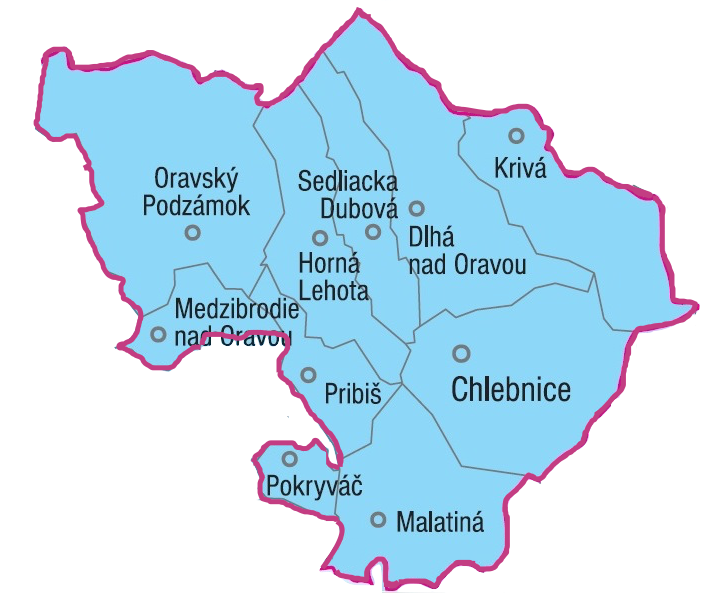 Z geomorfologického hľadiska možno územie zaradiť do Oravskej Magury (severná časť Oravského Podhradia), Oravskej vrchoviny (centrálna časť Oravského podhradia), Skorušinských vrchov (východná časť Oravského podhradia), Podtatranskej brázdy a Chočských vrchov (južná časť podhradia).Oravské podhradie hraničí na severe s obcami okresu Námestovo. Sú to obce Hruštín a Babín. Na juhu hraničí s obcami okresu Liptovský Mikuláš. Sú nimi obce Liptovská Sielnica, Liptovská Anna a Prosiek. Na východe podhradie hraničí s obcami okresu Tvrdošín (Podbieľ a Oravský Biely Potok) a obcami okresu Liptovský Mikuláš ( Malé Borové a Veľké Borové).Dopravná sieť je tu tvorená: Rýchlostnou cestou R3, cestami I/59 (E 77 – cesta 1. triedy s medzinárodným významom; od Oravského Podzámku cez Hornú Lehotu, Sedliacku Dubovú, Dlhú nad Oravou až po Krivú), I/78 (cesta 1. triedy z Oravského Podzámku smerom na Námestovo), III/2250 (od Medzibrodia nad Oravou do Pokryváča), III/2251 (z Oravského Podzámku  do Pribiša), III/2253 (z Dlhej nad Oravou do Chlebníc) a III/2247 z (Vyšného Kubína do Malatinej; do Malatinej je možné dostať sa aj cestou III/2250, ktorá vedie do Pokryváča z Medzibrodia nad Oravou a pokračuje až do obce Osádka a napojí sa na spomínanú cestu III/2247). Územím prechádza aj železničná trať. Je to jednokoľajová trať číslo 181 Kraľovany – Trstená. V dotknutom území sa nachádza 6 jej zastávok ( Medzibrodie nad Oravou, Oravský Podzámok, Horná Lehota, Sedliacka Dubová, Dlhá nad Oravou, Krivá).Hlavnou riečnou tepnou územia je rieka Orava. Okrem nej sú v území povrchové vody väčšieho významu: Krivský potok, Dlžiansky cickov, Chlebnický potok, Dubový potok, Pribiš, Pucov, Račová.Najnižší bod celého územia sa nachádza v riečnom koryte rieky Orava katastrálneho územia Oravský Podzámok – Široká 500 m n. m. Najvyšší bod územia sa nachádza v katastri obce Krivá a je ním kóta Kopec v juhovýchodnej časti katastra s nadmorskou výškou 1 251 m n. m.1.2 Historický vývoj územia Orava, Arwa, Aryva, Arawa, Oravia, Aravia – viacero modifikácií názvu regiónu a rieky, v povodí ktorej sa kraj rozprestiera. Samotný názov sa prvotne vzťahoval na rieku, pričom A. Kavuljak uvádza, že pôvod slova môže byť galského pôvodu a znamenať bystrý tok, bystrú vodu, ale i pôvodu germánskeho  a vychádzať z názvu limby. Vo forme Arwa sa pomenovanie objavuje prvý raz v listine z roku 1267. Osídľovanie regiónu Orava začína niekedy v dobe kamennej. Nálezy v oblasti brehov Čiernej Oravy sú dokladom mladopaleolitického človeka. V 19. storočí  sa Mikulášovi Kubínyimu na lužickom pohrebisku v Oravskom Podzámku podarilo objaviť dioritický klin, ktorý podľa určitých tvarových a materiálových indícií je možné zaradiť do obdobia eneolitu. Archeologickými výskumami sa podarilo zmapovať a doložiť postupné osídľovanie regiónu v strednej a mladšej dobe bronzovej a v dobe železnej (Dolný Kubín, Medzihradné, Tupá a Ostrá skala, Veličná, Oravský Podzámok, Ostražica, Istebné, Medzibrodie, atď). Osídlenie nebolo prerušené ani v dobe rímskej (Trniny) a neskôr i v období príchodu Slovanov na naše územie, ktorí sa v oblasti Oravy usadili na prelome 8. a 9. storočia p. n. l. na výšinných sídliskách Trniny nad Dolným Kubínom, Istebné – Hrádok, na hradnej vyvýšenine nad Oravským Podzámkom a v hradisku Ostrá skala nad Vyšným Kubínom. Prvá písomná zmienka, týkajúca sa územia Oravy, sa nachádza v listine z roku 1265, ktorou Belo IV. upravoval povinnosti a výsady kráľovských poddaných v Liptove. Práve v nej sa spomína už existujúca colná stanica v Tvrdošíne.  Tridsiatok sa nachádzal na významnej obchodnej ceste, prechádzajúcej údolím Oravy do Poľska, cez ktorú sa do Uhorska dovážalo súkno, soľ, olovo a rôzny iný tovar. O tom, že oravský región nebol neobývaným územím svedčí ďalší písomný doklad, listina z roku 1267. Panovník Belo IV. ňou daroval vnukom zvolenského župana Detrika Varín, Žilinu  a Tepličku ako výmenu za Oravu s hradom. Samotný pojem „possessio Arwa.....cum castro“ neznamenalo iba Oravský hrad a jeho bezprostredné okolie, ale pravdepodobne sa jednalo už o významovo širšiu formuláciu, ktorá zahŕňala nielen colnú stanicu a niekoľko historicky doložených zemianskych sídiel, ale celé vtedajšie územie Oravy. Môžeme predpokladať, že už v polovici 13. storočia tu existovali menšie dediny, doložené historicky až neskôr. Orava bola kráľovským majetkom, ktorý patril spolu s Liptovom a Turcom k Zvolenskému komitátu ako Oravský dištrikt, ale samostatná Oravská stolica sa vyprofilovala až koncom 14. storočia. Osídľovanie regiónu sa rozvíjalo v okolí riečnych tokov a obchodných ciest a počas celého dejinného vývoja Oravy sa postupne formovali a vznikali osady na domácom zvykovom práve (Veličná, Revišné, Istebné,..), na nemeckom práve (Žaškov, Párnica, Trstená...), predovšetkým však na práve valašskom (Medzibrodie, Bziny, Ústie, Pucov, Chlebnice, Oravský Biely Potok, Námestovo, Zubrohlava, Habovka, Suchá Hora...), ktoré koncom 16. storočia prerástlo na doosídľovanie lokalít na práve kopaničiarskom (Rabčice, Zákamenné, Veselé, Sihelné, Mútne, Novoť). Jeho uplatnenie podmienili snahy o zväčšenie úžitkovej pôdy a viaceré lokality, založené pôvodne na valašskom práve (Rabča, Klin, Oravská Polhora...) z tohto dôvodu začali pri dobudovávaní dediny využívať kopaničiarske právo. V 18. storočí vznikli už iba dve osady – Oravská Lesná a Beňadovo a proces osídľovania územia Oravy bol v podstate ukončený. Všetky obce, až na niekoľko lokalít, vo vlastníctve šľachtických rodín, patrili pod správu hradného panstva. Charakteristickým a hlavným zameraním obyvateľstva, žijúceho na území Oravy, bolo poľnohospodárstvo spojené s chovom dobytka a oviec. Doplnkovým zamestnaním sa stala remeselná a domácka výroba. Regionálny rámec presiahla výroba a predaj plátna a tiež spracovanie kameňa a dreva. Oravskí plátenníci vyvážali svoje výrobky aj na vzdialené trhy vo vtedajšej Európe, Ázii i Afrike. Život oravských obyvateľov, podobne ako i ľudí v iných regiónoch, závisel od politickej situácie uhorského štátu. Protihabsburské povstania (1604-1606, 1618-1626, 1648-1660, 1678-1687 a 1703-1711) znamenali pre Oravu zničené, vypálené a vyrabované usadlosti, čo prinieslo opätovné zhoršenie i tak biednych životných pomerov ľudí. V roku 1672 sa rozhorelo jedno z najväčších oravských povstaní vedené Gašparom Pikom, ktoré bolo však krvavo potlačené. Nešťastím pre oravský región bol prechod poľsko-litovských vojsk, smerujúcich z Poľska ku Viedni do boja proti Turkom, kedy ľahlo popolom 27 oravských dedín. Nielen povstania, prechádzajúce a táboriace vojská a neúnosné povinnosti a dane zhoršovali biedu obyvateľov, ale často krát to boli i rôzne živelné pohromy, povodne (1813), požiare, epidémie moru či cholery (1739, 1831, 1846-1847) a neúrody (1715-1716). Revolúcia v rokoch 1848 – 1849, ktorá zasiahla celú Európu priniesla zrušenie feudalizmu, výkup poddaných z feudálnych povinností a otvorila cestu k vytvoreniu modernej spoločnosti. V uhorských pomeroch však zostalo zachovaných mnoho polofeudálnych prežitkov. Oravský komposesorát, bývalý hlavný feudál, sa po roku 1868 transformoval na moderný veľkostatok a predstavoval vlastne jediný väčší podnik v regióne, v ktorom naďalej prevládala agrárna malovýroba. Nedostatok pracovných príležitostí a politický útlak zo strany vtedajšej uhorskej vlády, viedli k masovému vysťahovalectvu, predovšetkým do USA. Mnohí Oravci v zámorí ostávali natrvalo. Prvá svetová vojna sa územia Oravy priamo nedotkla, ale hospodársky chaos a politické vrenie, ktoré spôsobila, mali v regióne silný ohlas. V roku 1918 sa Rakúsko–Uhorsko rozpadlo a Orava sa stala súčasťou prvej ČSR. Vytváranie  a formovanie hraníc nového štátu znamenalo  i to, že sa časť Hornej Oravy, spolu 12 obcí, stala v roku 1920 súčasťou Poľska. V podmienkach demokratickej ČSR došlo na Orave k širokému rozvoju kultúry a školstva, vznikli tu prvé stredné školy, na ktorých sa vyučovalo slovensky, založené boli mnohé kultúrne spolky. Hospodárstvo však bolo poznačené absenciou priemyslu a dôsledkami veľkej hospodárskej krízy v medzivojnovom období. Hospodárska kríza a vznik fašistického režimu v Nemecku viedli k rozpadu ČSR. Slovensko sa stalo samostatným štátom, ale pod nemeckou kontrolou. Začiatok 2. svetovej vojny priamo zasiahol Oravu, keď Slovensko po nemeckom útoku na Poľsko znova obsadilo obce odstúpené v roku 1920. Vojnové pomery a odpor voči fašistickému režimu viedli k vytvoreniu odboja a k protifašistickému povstaniu v roku 1944. Orava sa stala povstaleckým územím a partizáni bojovali v lesoch proti fašizmu až do oslobodenia v apríli roku 1945. Po druhej svetovej vojne a vytvorení komunistického režimu v obnovenej ČSR došlo na Orave k rozsiahlym zmenám. Bola vybudovaná Oravská priehrada a vznikli významné priemyselné podniky ako Oravské ferozliatinárske závody Istebné a Široká, Tesla Orava, SEZ, ktoré dali Orave podobu moderného regiónu.Geopolitické zmeny po „nežnej“ revolúcii v roku 1989 viedli k rozpadu  ČSR a vzniku SR ako demokratického štátu. Napriek tomu, že Oravu poznačili všetky problémy modernej doby, zachovala si svoj osobitý charakter (Floreková, Chmelík, Oravské múzeum P.O.H.).Do 14. storočia Orava nejestvovala ako samostatný administratívny celok ale bola len súčasťou Zvolenského komitátu. Po definitívnom rozpade zvolenského komitátu sa v druhej polovici 14. storočia vytvorili aj orgány stoličnej samosprávy oravskej šľachty. Prvú listinu vydanú oravskou stolicou poznáme z roku 1382. Oravská stolica sa skladala pôvodne len z dvoch slúžnovských okresov. Bol to tzv. Horný a Dolný. V roku 1777 sa stolica nanovo rozdelila na štyri slúžnovské okresy: Dolnokubínsky, Oravskopodzámsky, Trstenský  a Námestovský. V rámci tzv. jozefínskych reforiem cisára Jozefa II. v roku 1785 boli značne zmenené hranice stolíc a ich funkcia zmenou šľachtických stolíc na moderné štátne stolice. Cisár Jozef II. spojil v rámci svojej reorganizácie v roku 1786 Oravskú a Liptovskú stolicu do jedného celku. Ako mnohé iné cisárove reformy i táto sa po jeho smrti pre odpor šľachty skončila neúspechom. V roku 1790 sa samostatnosť Oravskej stolice znovu obnovila a existovala samostatne až do roku 1850.Od tohto roku a počas celého obdobia Bachovho absolutizmu bola Oravská stolica premenovaná na župu (všetky stolice na Slovensku sa v tom období premenovali na župy) a pripojená k Turčianskej stolici (teraz už župe), čím vznikla Oravsko – turčianska župa. Tento stav trval až do roku 1867, kedy boli hranice žúp zmenené opäť do podoby spred roka 1848, čím teda Oravská župa nadobudla svoju samostatnosť v rámci administratívneho usporiadania. Takéto administratívne členenie ostalo zachované až do roku 1923. Dokonca na tom nezmenilo nič ani vznik Česko - Slovenska v roku 1918, ktoré prevzalo doterajší právny systém a územné a správne usporiadanie.Po roku 1923 nasledovalo na Orave veľžupné zriadenie s už sformovanými okresmi (trvanie 1923 až 1928). Územie Oravy bolo začlenené do Župy XVII. sú sídlom v Turčianskom Sv. Martine. na území Oravy boli vytvorené tri okresy: Dolný Kubín, Námestovo a Trstená.V rokoch 1928 – 1939 bolo v Česko–Slovensku župné usporiadanie nahradené krajinským zriadením. Celé územie Slovenska sa nazývalo Slovenská krajina. Okresy na Orave ostali identické s predošlými troma okresmi.Po vzniku vojnovej Slovenskej republiky (1939 – 1945) sa Orava opäť dostala pod župné zriadenie (opäť boli zavedené župy ako administratívne jednotky). Jej názov bol Tatranská župa so sídlom v Ružomberku. Na Oravu zasahovali tri okresy: Dolný Kubín, Trstená a Námestovo.Po skončení vojny sa začali kreovať kraje a okresy (obdobie 1949 – 1960). Územie Oravy patrilo do žilinského kraja a na území sa opätovne vytvorili tri okresy: Dolný Kubín, Námestovo, Trstená.Po roku 1960 až do roku 1990 Orava spadala pod Stredoslovenský kraj so sídlom v Banskej Bystrici s jediným okresom na území celej Oravy, a to okresom Dolný Kubín.Počas obdobia rokov 1990 až 1996 bolo územie Oravy jedným okresom – okresom Dolný Kubín, ktorý sa členil na 4 obvody: Dolný Kubín, Námestovo, Tvrdošín (po prvýkrát v histórii) a Trstená.K ďalšej reorganizácii miestnej štátnej správy došlo v roku 1996. Bolo zrušených 121 obvodov a opätovne sa zaviedla krajská úroveň štátnej správy. Orava spadala pod správu Žilinského kraja, na svojom území mala 3 okresy: Námestovo, Dolný Kubín a Tvrdošín. Od roku 2002 sa Žilinský kraj premenoval na Žilinský samosprávny kraj, respektíve vyšší územný celok. Vnútorné členenie Oravy ostalo zachované.Stručná charakteristika jednotlivých obcí Oravského podhradiaOravský PodzámokObec Oravský Podzámok leží na pravom brehu Oravy je vzdialená 11 km od Dolného Kubína. Dopravnú polohu obce možno charakterizovať ako uspokojivú vzhľadom k úrovni vybudovaného cestného spojenia. Okrem toho obyvatelia obce môžu využívať miestne autobusové a vlakové dopravné spojenie. Z administratívneho hľadiska je obec začlenená do okresu Dolný Kubín a Žilinského samosprávneho kraja.Obec Oravský Podzámok patrí medzi historicky najvýznamnejšie sídla na Orave. Jej dejiny sú neoddeliteľne späté s Oravským hradom. Od prvej písomnej zmienky v 13. storočí Oravský hrad a jeho podhradie udávali tempo vývoja na Orave. Obec sa spočiatku vyvíjala ako podhradie pod Oravským hradom, neskôr najmä od 18. storočia tu nastal veľký stavebný ruch, ktorého výsledkom bol vznik výstavného mestečka. V podhradí sídlil Oravský komposesorát, ktorý vyše 300 rokov vlastnil a spravoval veľkú časť regiónu. Nový impulz pre dejiny podhradia znamenalo vlastníctvo Oravského hradu aj s panstvom rodinou Thurzovcov, ktorí vybudovali v podhradí niekoľko majerov. Jeden z nich sa stal základom Oravského Podzámku. V obci, resp. na území neskoršej obce sa usadilo množstvo významných osobností z uhorských, československých, ako aj slovenských politických dejín či kultúrnych činiteľov, lesných inžinierov a personálu, ale aj lekárov, umelcov a množstvo anonymných poctivých ľudí, ktorí sa pričinili o rast obce.Od 1.1.1974 sa súčasťou Oravského Podzámku stala dovtedy samostatná obec Dolná Lehota.Dolná Lehota sa prvýkrát spomína v písomnom prameni z roku 1420.Prvá zmienka o obci Oravský Podzámok pochádza z roku 1559, a bola uvádzaná ako Thurzov majetok. Hospodárilo sa tu na Thurzovom majetku, ktorý nepodliehal uhorským správnym úradom ani po zavedení tzv. slúžnovských obvodov po roku 1777. Obec Oravský Podzámok bola zo začiatku samostatná. Podliehala len hradnej vrchnosti a len hrad zamestnával jej občanov. Aj po zriadení obcí v roku 1866 administratívnym nariadením mala obecný úrad ustanovený a platený Oravským komposesorátom. Ten uhrádzal aj obecné výdavky. Richtár nemal praktický žiadnu vonkajšiu právomoc a ani prácu v úrade, lebo administratívne a finančné záležitosti vybavovali príslušní zamestnanci komposesorátu.Geografická poloha a nadmorská výška spôsobujú, že opisované územie leží prevažne v chladnej oblasti. Územie je bohaté na krásy prírody a je rozmanito členené. Návštevníkom dáva množstvo možností na oddych, športovanie a objavovanie histórie obce.V obci Oravský Podzámok sa každoročne koná množstvo spoločenských a kultúrnych podujatí pre obyvateľov obce. Sú to aktivity miestneho charakteru, ktoré sú spojené s históriou a zvyklosťami obce. V rámci kultúrnych podujatí každoročne organizujeme stavanie mája, deň detí, deň matiek, Deň Oravského Podzámku, fašiangové zábavy. Centrom kultúrneho života je obecný kultúrny dom, kde sa organizujú rozličné kultúrna podujatia. Na organizácií spoločenského života sa podieľa aj obecná samospráva nielen formou poskytovania obecných priestorov pre kultúrne vyžitie obyvateľstva, ale taktiež spolupodieľaním sa na organizovaní kultúrnych, spoločenských a športových podujatí. Spoločenský a kultúrny život sa v obci rozvíja pôsobením viacerých záujmových združení, spolkov a organizovaním kultúrnych podujatí a akcií.Obec Oravský Podzámok má na svojom území výrazné aktivity a atraktivity, ktoré tvoria potenciál pre rozvoj rekreácie a cestovného ruchu. Charakter krajiny a prírodné podmienky smerujú rozvoj cestovného ruchu predovšetkým na horskú, vidiecku turistiku a zimné športy ale aj na splavy či už na pltiach alebo raftoch, prípadne iných lodiach počas letných mesiacov.Osobitnú skupinu tvoria pamiatky ľudovej architektúry a archeologické lokality. Národnou kultúrnou pamiatkou je Oravský hrad nachádzajúci sa priamo v obci. Možno konštatovať, že Oravský Podzámok sa nachádza priamo pod Oravským hradom.Oravský Podzámok – miestna časť Dolná LehotaPrvá písomná zmienka o existencii obce Dolná Lehota s nachádza v listine z roku 1420. Touto listinou vtedajší uhorský palatín Mikuláš Gara prikázal konventu Panny Márie v Turci, aby z titulu zálohu uviedol do držby Oravy vdovu po Stiborovi zo Stiboríc, Dobrochu spolu s jej synom Stiborom z Beckova. V uvedenej listine sa spomína dedina „Nowa Lehotha“ – Lehôtka, ktorá patrila k Oravskému hradu. Vzhľadom k týmto skutočnostiam môžeme predpokladať, že obec vznikla niekedy v 2. polovici 14. storočia a vytvorila sa z pôvodných hospodárskych domov, nachádzajúcich sa na majetkoch v bezprostrednej blízkosti Oravského hradu. Obyvatelia tu žijúci patrili k služobnému personálu hradu a tvorili ich predovšetkým strážnici, šafári, poslovia a rôzni dvorní služobníci. Andrej Kavuljak uvádza, že po svojom vzniku bola dedina oslobodená od povinných robôt, furmaniek, rúbania dreva, stavebných prác, od obrábania pôdy a rôznych poplatkov. Dedina mala úľavu či lehotu od odovzdania predpísaných panských povinností, a preto sa aj nazývala Lehotou.V písomných prameňoch sa dedina uvádzala ako „villa Nowa Lehotha“ (r. 1420), po rozdelení ako „Lehota Nysny“ (r. 1547), „Kis Lehota“ (r. 1598, 1715), „Kys Lehota“ (r. 1604), „Kiss Lehota“ (r.1619), „Infer Lehota“ (r. 1729), „Lehota“ (r. 1763), „Lehotka“ (r. 1770), „Lehuotka“ (r. 1769, 1772, 1805), „Alsó Lehota“ (r. 1819). V súčasnosti je oficiálny názov dediny Dolná Lehota a od roku 1974 tvorí už súčasť obce Oravský Podzámok. V roku 1547, v urbári Oravského hradného panstva sa už stretávame s dvoma Lehotami, Hornou a Dolnou, a teda niekedy pred spomínaným rokom sa pôvodná jedna dedina rozdelila a vyvíjala už ako dve samostatné lokality.Od svojho vzniku bola dedina Dolná Lehota súčasťou majetku pod správou Oravského hradného panstva.Horná LehotaVznik obce Horná Lehota sa datuje pred prvou priamou písomnou zmienkou o jej existencii, kde sa v roku 1420 spomína Lehota patriaca k Oravského hradu. Medzníkom vo vývoji Hornej Lehoty bol príchod šľachtica Jána Abaffyho na Oravu, ktorého Fraňo Thurzo prijal za kapitána Oravského hradu. Neskôr, v roku 1582 mu za verné služby dal do vlastníctva Hornú Lehotu. Koncom 16. storočia rodina Abaffyovcov dala v obci postaviť tri kaštiele, z ktorých sa doposiaľ zachovali dva, vedené ako národné kultúrne pamiatky. Väčšina Abaffyovcov mala právnické vzdelanie a pracovali v službách Oravskej župy alebo Oravského komposesorátu ako správcovia panstva. Od roku 1892 začal tento rod rozpredávať veľkostatok, až nakoniec, keď po roku 1918 stratili šľachtické tituly, v roku 1921 z dediny úplne odišli. Predtým, v roku 1837, uzavreli s obyvateľmi obce urbárnu zmluvu, neskôr svoj majetok predal urbárnikom z Hruštína, Vaňovky a Pribiša. Časť chotára obce dostali do užívania urbárnici zo Sedliackej Dubovej. Od roku 1918 obec začala písať svoje nové samostatné dejiny.Obec Horná Lehota patrí podľa administratívneho členenia do okresu Dolný Kubín, ktorý je súčasťou Žilinského kraja. Nachádza sa v údolí rieky Oravy obklopený prekrásnymi pohoriami Oravskou Magurou a Oravskou vrchovinou asi 14 km severovýchodne od Dolného Kubína a 26 km od Trstenej - najbližšieho hraničného priechodu do Poľska.Obec leží na širokej riečnej terase Oravy v nadmorskej výške v strede obce 515 m n. m. Údolie rieky je modelované eróznou činnosťou prívalových vôd. Cez obec preteká rieka Orava. Kataster Hornej Lehoty je značne členitý. Vo výškovom rozpätí 515 – 1050 m n. m. má vrchovinný až hornatinný povrch a orograficky prináleží do Oravskej Magury a Oravskej vrchoviny.Intravilánom obce vedie cesta 1. triedy, ktorá je súčasťou hlavnej dopravnej tepny z juhu na sever Európy. Obec susedí s obcami Sedliacka Dubová a Dolná Lehota, ktorá je miestnou časťou obce Oravský Podzámok. Spomedzi zaujímavostí obce možno spomenúť pamätnú izbu Sama Chalupku, hrob Sama Chalupku, zvonicu, dva zrekonštruované kaštiele (horný – renesančno barokový a dolný kaštieľ – renesančný), nedávno zrekonštruovaný kostolík, vhodná poloha pre realizáciu splavov na raftoch, prípadne pltiach.Sedliacka DubováObec Sedliacka Dubová leží na severe Žilinského kraja, v okrese Dolný Kubín neďaleko Oravského hradu. 
Prvá písomná zmienka o obci je zachovaná z roku 1397. Prvé stopy, ktoré v chotári dnešnej Sedliackej Dubovej zanechal človek pochádzajú z praveku. Praveké osídlenie (sídlisko Halštatskej kultúry) sa nachádzalo na vyvýšenine, severovýchodne od obce - Na Hrádku, vedľa dnešných zrúcanín niekdajšieho kostola. Toto osídlenie slúžilo možno polovojenskej zložke a malo za úlohu poskytovať bezpečie obyvateľom osady. Zánik tohto opevnenia sa datuje pravdepodobne na 3. až 2. storočie pred n. l. Sedliacka Dubová, označovaná v starých listinách ako Dubova Colonorum, Paraszt Dubova, patrí medzi najstaršie obce na Orave. V 14. storočí bola Sedliacka Dubová významným kultovým strediskom, pravdepodobne vďaka návšteve pápežského legáta. V roku 1333 sa na Orave evidovali 2 fary, na Oravskom hrade a v Tvrdošíne. Okolo roku 1370 zanikla hradná fara, vytvorili sa nové a medzi nimi aj v Sedliackej Dubovej. Prvá zmienka o fare v Sedliackej Dubovej je z roku 1397, čo sa považuje aj za prvú písomnú zmienku o samotnej obci. Jednou z hospodárskych výhod obce je, že cez ňu prechádza cesta E77 (cesta I. triedy s medzinárodným významom). V roku 2009 sa stala obec Sedliacka Dubová najkrajšou obcou Slovenska. V roku 2011 a 2012 vyhrala v kategórií obce v "Súťaži o najkrajšie mesto a obec Slovenska" opäť 1. miesto.Za najväčšiu historickú pamiatku možno označiť pozostatky vyššie spomínaného osídlenia a dnes už zrúcaninu pôvodného kostolíka, ktorý stál nad obcou na mieste zaniknutého osídlenia nepretržite od roku 1397 (nazývaný aj kostol na Žiari). Tento kostol bol zasvätený sv. Kozmovi a Damiánovi. Od svojej výstavby prešiel niekoľko krát rozsiahlou prestavbou. Avšak v rokoch 1880 až 1886 v obci postavili nový neogotický kostol v dedine a kostol na Žiari začal výrazne upadať (jeho význam začal upadať už od roku 1787 hlavne z dôvodu jeho polohy vysoko na kopci). V starom kostole na znak opustenia kostola demontovali a uskladnili barokový oltár, strhli strechu a príroda dokonala dielo skazy. V súčasnosti od roku 1998 prebiehajú aktivity na jeho opätovnú záchranu (v rámci aktivít občianskeho združenia DUBOVA COLONORUM), no tie sa dejú len na úrovni dobrovoľníctva, chýba organizovaná a hlavne finančná podpora tohto unikátneho miesta Oravského podhradia.Dlhá nad OravouÚzemie obce Dlhá nad Oravou patrí v rámci Žilinského kraja do okresu Dolný Kubín. Obec leží v doline rieky Orava a prechádza ňou cesta I/59 (E77) od Trstenej smerom cez Dolný Kubín.Dlhá nad Oravou sa prvýkrát spomína ako „villa Dluha Luka“ v listine palatína Mikuláša z Góry z roku 1420. Vtedy patrila s mnohými inými mestečkami a obcami panstvu Oravského hradu. Až do 16. storočia uvádza spoločne so Sedliackou Dubovou a až v  roku 1593 sa prvýkrát spomína samostatne. Územie dlhánskeho chotára patrí do systému pohorí Západných Karpát a zasahuje do troch horopisných jednotiek:  do Oravskej Magury na severe, do Oravskej vrchoviny (stredná a južná časť katastra) a Skorušinských vrchov v juhovýchodnej časti. Takmer celá plocha chotára má charakter vrchoviny.  Masív Oravskej Magury je budovaný predovšetkým pieskovcami a ílmi. Povrch je pokrytý hustými lesmi, kde prevažuje smrek a buk lesný. Najvyšším vrchom v dlžianskom katastri je Prípor  (1105,8 m n. m.), ďalej sem patrí Bučina (894 m n. m.) a Poľany (881,8 m n. m.) Vysoký Grúň (848,7 m n. m.), Ostrý Vrch (808,5 m n. m.). Vysoký Grúň (848,7 m n. m.), Ostrý Vrch (808,5 m n m.), Banský (752 m n. m.), Osičiny (763,1 m n m.) a Kálaný (852,7 m n. m.) patria do celku  Oravská vrchoviny a z obdobia starších treťohôr  je Turínok (1003,5 m n. m.) a Lysec (943,6 m n. m.), ktoré patria do Skorušinských vrchov. Rozloha katastrálneho územia je 2 431 ha.Časť samotnej obce Dlhá nad Oravou leží na riečnej nive v údolí rieky Orava na severovýchodnej časti Oravskej vrchoviny, ktorá sa rozprestiera po oboch stranách rieky Orava. Nájdeme tu aj najnižšie položené miesto obce na riečnej nive, neďaleko sútoku Chlebnického potoka do rieky Oravy (525 m n. m.). V katastri je niekoľko geologicky zaujímavých úkazov. V severnej časti sa nachádza krasová jaskyňa ľudovo nazývaná Kozia diera. V južnej časti chotára v odkryvoch bradiel, vo vrstvách vápencov a v horninách bradlového obalu sa nachádzajú početné fosílie (skameneliny) živočíchov, ktoré tu žili v mori v období druhohôr (cca pred 200 mil. rokov). V katastrálnom území Dlhej nad Oravou, na lokalite „Makovisko – Ivanovo“, asi 2,5 km na sever od obce, sa nachádza aj minerálny prameň.Zaujímavý prírodný ráz, s pekným lesným porastom, ktorý nie je ohrozovaný priemyselnou výrobou a tiež dobrými klimatickými podmienkami vytvárajú výborné prostredie pre rozvoj vidieckeho turizmu a rodinné rekreácie.Intravilán obce Dlhá nad Oravou poskytuje podmienky na rozvoj chalupárenia a ubytovania v súkromí so zázemím nenáročnej turistiky. Okolie obce predstavuje zmiešaná krajina, ktorá na juhu zasahuje do Chočských vrchov a na severe do Oravskej Magury.Z hľadiska rekreácie je zaujímavý priestor tzv. Magury. Je to oblasť v časti Oravskej Magury, kde z obce vedie čiastočne upravená komunikácia. Oblasť je veľmi vhodná na rekreačné športy ako turistiku, cyklistiku a bežecké lyžovanie.V obci sa nachádza jedna ubytovňa Agrodružstva Dlhá s kapacitou cca 70 lôžok spolu s jazdeckým areálom Húsť, kde si môžu návštevníci zajazdiť na koni, či nechať sa previezť na koči.Obec Dlhá nad Oravou má veľmi dobré predpoklady na rozvoj vidieckeho turizmu spojeného s agroturistikou a ekorekreáciou. V obci vychádzajú štvrťročne noviny s názvom Dlhánske zvesti. O ich vydávaní rozhodlo obecné zastupiteľstvo a ich cieľom je poskytovať občanom neskreslené informácie z prvej ruky o celkovom dianí v obci, uverejňovať výstupy zo zasadnutí obecného zastupiteľstva, informácie zo Základnej školy  s materskou školou, ako aj z ostatných spoločenských organizácií, inštitúcií a podnikateľských subjektov. Dlhánske zvesti si môžu občania pozrieť aj na internetovej stránke obce Dlhá nad Oravou.Obec Dlhá nad Oravou má partnerov aj v zahraničí. V českej republike je to obec Velká Polom a v Poľsku Gmina Dobra.KriváObec Krivá sa nachádza v najvýchodnejšej časti okresu Dolný Kubín – je hraničnou obcou okresu, jej kataster susedí s obcou Podbiel v námestovskom okrese. Obec sa nachádza v nadmorskej výške 545 m n. m. na úpätí Oravskej vrchoviny. Obcou preteká Krivský potok, ktorý v blízkosti obce ústi do rieky Orava. Obcou prechádza dôležitá cesta prvej triedy medzinárodného významu číslo 59 – E77, ktorá je v súčasnosti extrémne vyťažená ako osobnou, tak aj nákladnou dopravou. V blízkosti obce taktiež vedie regionálna železničná trať z Kraľovian do Trstenej, ktorá má v Krivej zastávku.Tak ako i iné oravské obce nemá obec Krivá pevný jednotný dátum vzniku, pretože vznikala postupne, ale pre zjednodušenie bol prijatý dátum prvej písomnej zbierky - v tomto prípade je to rok 1550 a potom následne rok 1575. Niektorí miestny znalci dejín Krivej sa domnievajú, že počiatky obce sú spojené s lokalitou Majer (je tu aj osadená pamätná tabuľa). Z korešpondencie Juraja Thurzu so svojou manželkou sa dozvedáme o návštevách majera Krivá Jurajom Thurzom. V roku 1575 sa spomínajú valasi čo potvrdzuje, že títo mali v Krivej svoju komunitu, svoje salaše a časť chotára bola využívaná panstvom, kde bol panský majer. Keďže vieme, že poddaní žijúci v povodí rieky Oravy povinne odovzdávali pre hradnú kuchyňu aj ryby, môžeme predpokladať, že takéto rybníky slúžili na sústreďovanie ulovených rýb.V roku 1926 tu bol postavený súčasný kostol v novorománskom slohu. V roku 1925 bol v obci založený Dobrovoľný hasičský spolok, oficiálne zapísaný v roku 1928. Na konci druhej svetovej vojny 3. apríla 1945 do dediny vstúpili vojaci Červenej armády – čím bola oslobodená od fašistických okupantov. 20. februára 1960 tu založili JRD (jednotné roľnícke družstvo).ChlebniceObec Chlebnice sa nachádza na juhovýchodnej hranici okresu Dolný Kubín. Z juhozápadu susedí obec s katastrom obce Malatiná, zo západu s katastrom Pribiš, zo severozápadu z Hornou Lehotou a Sedliackou Dubovou, zo severu s katastrom Dlhej nad Oravou a zo severovýchodu s Krivou. V úseku od Mlynovej po Cengárku hraničí s Liptovom. Z východu je to obec Malé Borové a z juhovýchodu kataster Veľkého Borového. Kataster Chlebníc má rozlohu 25,3 km2. Najnižšie miesto je 560 m n. m. (sútok Chlebnického a Klepetovho potoka v Lúžku) a najvyššie 1138 m n. m. (Cengálka zvaná aj Blato). Výškový rozdiel chotára je cca 600 m, čo poukazuje na veľkú členitosť terénu.Z geologického hľadiska patrí celý kataster obce do podtatranskej skupiny vnútrokarpatského flyšového pásma. Na väčšine územia sa vyskytujú tzv. zuberecké súvrstvia v typickom flyšovom vývoji. Okolie Chlebníc je veľmi členité. Plochý, rovinatý terén je veľmi málo rozšírený. Nachádzame ho najmä pozdĺž vodných tokov a na plochých hrebeňoch v strednej časti katastra obce. Chlebnice ležia na dne kotliny s členitým dnom, ktorá vznikla eróziou Chlebnického pokoka a jeho prítokov v mäkkých flyšových ílovcoch. Na základe súčasného geomorfologického členenia sa chlebnický kataster nachádza v Alpsko-himalájskej sústave, podsústave Karpaty, provincii Západné Karpaty a v subprovincii vonkajšie Západné Karpaty. Podstatná časť katastra Chlebníc sa nachádza v oblasti Stredné Beskydy, v celku Oravská vrchovina.Zachované písomné pramene potvrdzujú existenciu Chlebníc v polovici 16. storočia. Obec vznikla pred príchodom Fraňa Thurzu na Oravu, pred rokom 1556. Doterajšie archeologické nálezy v bezprostrednej blízkosti obce (Pucov, Podbiel, Pribiš, Or. Podzámok) potvrdzujú, že praveký človek dobre poznal okolie dnešných Chlebníc, o čom svedčí aj časť obce, pod názvom Žiar, v ktorej mohlo byť jeho kultovné miesto.Obec Chlebnice sa v písomných prameňoch prvý raz spomína v roku 1554 ako „Chlewnica“, valašská osada. V roku 1358 sa Chlewnica ešte nespomína ako dedina. Chlewnica ako „dedina Walachi Arvensis“ sa spomína až v r. 1564.Z cirkevných materiálov zo 16. storočia sa dozvedáme že sa názov obce menil. Najprv je známa ako „Chlewnicza“, „Chlevnicz“, roku 1604 však už „Chlebnicz“. Takto sa Chlebnice prvý raz dostali do hradného zoznamu.V minulosti sa v obci nachádzalo až 5 mlynov. V súčasnosti však nie je zachovaný ani jeden z nich.Chlebnice sú územím s priaznivými prírodnými podmienkami na celoročnú rekreáciu a sezónnu rekreáciu (kataster sa nachádza v Oravskej vrchovine a Skorušinských vrchoch, je tu blízkosť Roháčov, Oravskej Magury, Chočských vrchov, Prosieckej a Kvačianskej doliny a pod.). Návštevník môže vyskúšať zjazdové a bežecké lyžovanie, letnú aj zimnú turistiku, cykloturistiku (6 neznačených cyklistických trás a 1 značená cyklotrasa) , rekreáciu, agroturistiku, takisto aj niektoré druhy extrémnych športov, akými sú napríklad paragliding. Najväčší potenciál tu má agroturistika a vidiecky cestovný ruch, ktoré nie sú v súčasnosti využité.Na rozdiel od prírodných predpokladov, kultúrno – historické atraktivity neponúkajú až takú vysokú možnosť vyžitia v okolí. Priamo v obci sa nenachádzajú žiadne kultúrno – historické pamiatky, ktoré by mali vyšší spoločenský význam a plnili by funkciu kultúrno – historických predpokladov určených na rozvíjanie cestovného ruchu v území. To isté možno konštatovať aj o materiálno – technickej základni ako o jednej zo zložiek realizačných predpokladov rozvoja cestovného ruchu v území, ktorá je veľmi slabá až žiadna. To znamená, že sa tu nachádza minimum ubytovacích, stravovacích zariadení, zariadení na zabezpečovanie doplnkových služieb v cestovnom ruchu. Obec sa môže pochváliť dostatočným množstvom kultúrnych a športových podujatí. Avšak minimum týchto podujatí má vyšší význam, ktorý by prilákal väčšie množstvo turistov alebo návštevníkov všeobecne.Zaujímavosťou katastra obce je minerálny prameň (ide o studňu viazanú na flyšové zuberecké súvrstvia. Je málo výdatný s teplotou okolo 10 °C, slabo zásaditej reakcie (pH 7,6), s mineralizáciou 0,63 g/l a s obsahom CO2 42,9 mg/l a H2S od 0,0 do 3,16 mg/l) a jaskyňa Hunkovo (jaskyňa vznikla tektonickými poruchami, posúvaním horniny a rozostupovaním jej dvoch priliehajúcich častí. Nachádza sa od hranice s Liptovom, od Malatinej smerom k Chlebniciam po hrebeni).Medzibrodie nad OravouObec Medzibrodie nad Oravou sa nachádza  v mieste sútoku rieky Oravy a Pucovského potoka, vo vytvorenej prirodzenej ochrane meandra rieky s prítokmi, masívu Kubínskej hole s predhorím zo Severozápadnej strany a členitými kopcami Oravskej vrchoviny z ostatných strán.V rámci Vonkajších Západných Karpát sa územie Medzibrodia orograficky začleňuje do oblasti Stredných Beskýd, celku Oravskej Vrchoviny. Katastrálne územie sa rozprestiera po obidvoch stranách rieky Oravy, má rozlohu  a hraničí s katastrálnymi územiami Bzín, Kňažej, Oravského Podzámku, Pribiša a Pucova. Hoci väčšia časť územia je v nadmorskej výške  500- n. m., vymedzujú toto územie aj podstatne vyššie končiare ako napríklad na severnej až severovýchodnej strane Kýčera (806 m n. m.) a Turíkov žiar, t.j. Žiar (851 m n. m.) a na juhovýchodnej strane Čelo (718 m n. m.).Obec bola osídlená už v praveku. Nachádzalo sa tu halštatské sídlisko – Hrádok. Najstaršia zmienka o obci je z roku 1357 a spomína sa ako poddanská obec oravského panstva, keď užívala valaské právo. Obec spravovali dediční richtári. V daňových súpisoch z roku 1547 sa osada spomína pod menom „Meczybrogh“. Žilo tu osem valachov a traja želiari. Výsadnú listinu oravských valachov prepísal a potvrdil kráľ Ferdinand I. V roku 1624 mala asi 110 obyvateľov. Za kuruckých vojen osada spustla.Obec Medzibrodie nad Oravou nedisponuje až tak výrazne aktívnym prírodným prostredím. Nezachovali sa ani fragmenty hodnotnej urbanistickej a architektonickej štruktúry pôvodnej zástavby. V zmysle rajonizácie cestovného ruchu je obec vo väzbe na  samotné okresné mesto Dolný Kubín a stredisko cestovného ruchu Kubínska hoľa. Intravilán obce nie je v kategorizácii rekreačných obcí. Obyvatelia väčšinou pracujú v okolitých priemyselných podnikoch. Niektorí sa zaoberajú aj poľnohospodárstvom a to najmä chovom hovädzieho dobytka. Rozvíja sa tu tiež ľudová architektúra – tkanie kobercov, pletenie košíkov z vŕbového prútia a drevorezbárstvo. Obnovuje sa tiež výroba osiel.PribišObec Pribiš sa nachádza v okrese Dolný Kubín, v bezprostrednej blízkosti obce Oravský Podzámok, s ktorým ho spája Pribíšska dolina. Reliéf je značne členitý a lesnatý, čo má za následok miernu izoláciu obce v porovnaní s ostatnými obcami Oravského podhradia. Preberá funkciu akéhosi satelitu obce Oravský Podzámok.Osada vznikla pred príchodom Františka Thurza na Oravu. Prvá historická zmienka je z roku 1567. Uvádza sa tu novozriadená osada „Prybiss“, ktorej obyvatelia neplatili zemepánovi žiadne dávky a ani nerobotovali. Svoje domy stavali v pustých a veľmi hustých lesoch. Obyvatelia obce sa v minulosti živili roľníctvom, chovom oviec a dobytka. Obzvlášť dobre sa tu darilo pestovateľom mrkvy, pôda tu je pre mrkvu obzvlášť vhodná. Práve z tohto dôvodu dnes obyvateľov Pribiša prezývajú „mrkvári“. V obci sa nachádza katolícky barokový kostol sv. Kataríny, postavený v roku 1780.PokryváčPokryváč je jedna z najmenších obcí na Slovensku, situovaná v Žilinskom kraji, v okrese Dolný Kubín. Leží v údolí Chočských vrchov a Oravskej vrchoviny. Je koncovou obcou smerom od Medzibrodia nad Oravou a Pucova. Cesta III/05921 síce pokračuje ďalej z Pokryváča smerom na Osádku, no tá ma mimo obce charakter skôr spevnenej poľnej cesty a je v nevyhovujúcom technickom stave, využívaná miestnymi skôr len ako skratka medzi obcami Osádka a Pokryváč. Obec vznikla počas prvej valašskej kolonizácie. Prvá písomná zmienka o obci pochádza z roku 1593.  Za jej  zakladateľa sa považuje valach Ďurkovič zo  Bzín. Pomenovania, ktoré sa s ňou spájajú – Rástočná, Nová Osada ( 1596), či názov Pokryvwacz (1598). Kurucké vojny obec spustošili.  V chotári bolo veľa pieskovca a to zabezpečilo ďalší zdroj obživy – kamenárstvo – popri tradičnom plátenníctve a roľníctve. Nepriaznivé polohové podmienky boli obyvateľstvu aj na úžitok, lebo boli oslobodení od platenia poddanských dávok. V roku 1933 obec kompletne vyhorela.Potenciál rozvoja je možný hlavne v oblasti cykloturistiky, zberu lesných plodov, bežeckého lyžovania a nenáročnejších výletov do prírody.MalatináObec je administratívne začlenená do okresu Dolný Kubín a Žilinského samosprávneho kraja. Obec sa rozprestiera v dolnej časti Oravy na rozhraní Oravy a Liptova. Obec leží v Malatinskom údolí. Geomorfologicky je územie obce súčasťou Oravskej vrchoviny, Podtatranskej brázdy a čiastočne Chočských vrchov. Kvalita ovzdušia je vynikajúca.Dedina vznikla na obchodnej ceste z Liptova na Oravu, po ktorej sa vozila soľ a iné tovary z Poľska. Leží na severnom svahu Chočských vrchov v nadmorskej výške 803 m n. m. Miestny potok Sestrč sa vlieva do Liptovskej Mary.Roku 1313 sa spomína ako Malocharyta (Malotha – réte, t. j. Malotova lúka), kedy bola vlastníctvom liptovských zemanov. Od roku 1319 bola dedina zemianska. Dlhé obdobia sa viedli spory či obec patrí do Oravskej alebo Liptovskej župy. Neoddeliteľnou súčasťou tak v minulosti ako aj dnes je ľudová výroba plátna a kobercov. Podmienky obce na kultúrno-spoločenské akcie sú veľmi vhodné aj vzhľadom na bohatú históriu pastierskej (valašskej) kultúry. Obec podporuje veľa kultúrnych a športových tradícií. V obci sa pravidelne konajú v letných mesiacoch Dní tradičnej kultúry Bačovské dni s prezentáciou minulosti a súčasnosti valašskej kultúry (mimo kultúrnych a spoločenských akcií organizovaných celoročne na Oravskom hrade sú Bačovské dni najväčším kultúrnym a spoločenským podujatím Oravského podhradia). Kultúrne a spoločenské akcie umocňuje aj amfiteáter, ktorým obec disponuje.Fenoménom obce je tradičné tkanie kobercov (podľa zdroja až 80 % domácností). Tejto činnosti sa venujú obyvatelia na rôznej úrovni (väčší podnikatelia, živnostníci). Vzhľadom na pastiersku tradíciu a polohu obce ďalšou reprezentatívnou činnosťou je výroba tradičných syrových špecialít (korbáčiky, bryndza, oštiepky,...). v minulosti existovali 3 salaše. Vzhľadom na polohu obce možno predpokladať ekonomický rozvoj v oblasti služieb (turistika, agroturistika, ubytovanie, bežecké lyžovanie...).1.3 Geografická charakteristikaGeologický vývoj, geomorfologické členenie a geomorfologická stavbaGeologický a geomorfologický vývoj (ako aj geomorfologické členenie – tabuľka č. 1) opisovaného územia je veľmi zložitý. Začiatkom štvrtohôr nastali veľké zmeny v podnebí zemského povrchu. Silné ochladenie klímy viedlo ku vzniku ľadových dôb. V severnej a strednej Európe existoval rozsiahly ľadovcový štít, ktorý v čase najväčšieho rozsahu siahal zo Škandinávie až k severnému úpätiu Karpát a Sudet. Opisovaná oblasť ležala vtedy v tzv. priľadovcovej (periglaciálnej) zóne, kde vládlo studené tundrové podnebie. V krátkych letných obdobiach sa horské potoky menili na mocné prívalové toky a z dolín vynášali materiál. Pri vyústení potokov do Oravskej kotliny sa so zmenšením spádu zmenšila aj unášacia sila vody a materiál sa ukladal. Vznikli tak náplavové kužele. Zvlášť výrazný je náplavový kužeľ v Oravskej kotline. Väčšie toky, ako Orava, ukladali materiál na dne svojich dolín v podobe širokých aluviálnych nív. V medziľadových dobách mali rieky menej materiálu, ale zato väčšiu eróznu energiu, takže rozrezali a odniesli materiál, ktorý uložili v ľadových dobách. Tým sa sformovali riečne terasy. Pozdĺž rieky Oravy sa v pleistocéne vytvorilo niekoľko terasových stupňov. Najzreteľnejšie sú vo výške 4-10, 20, 70 až 80 m nad nivou Oravy. V mladších štvrtohorách sa na modelovaní a pretváraní povrchu i naďalej podieľala významnou mierou tečúca voda a povrchové toky si neustále prehlbovali svoje korytá. Okrem nej to bola erózia pôdy, najmä zosuny a vôbec procesy svahovej modelácie, ktoré sú veľmi časté vo flyšovej časti opisovanej oblasti. Čím ďalej, tým väčšiu reliéfotvornú úlohu v súčasnosti zohráva človek a v posledných desaťročiach stojí medzi reliéfotvornými činiteľmi na prvom mieste.Tabuľka 1: Geomorfologické členenie územia Oravského podhradiaZdroj: Geomorfologické členenie SSR a ČSSR, 1986 Atlas krajiny SR, 2002Geomorfologická skladba opisovaného územia je členitá, o čom svedčí aj výškové rozpätie 500 – 1 186 m n. m. Najvyšší bod územia sa nachádza v katastri obce Krivá a je ním kóta Kopec v juhovýchodnej časti katastra s nadmorskou výškou 1 251 m n. m. a najnižší bod sa nachádza v nadmorskej výške 500 m n. m. v koryte rieky Orava v obci Oravský Podzámok - Široká. Orientácia reliéfu je v opisovanom území prevažne severozápad - juhovýchod, sklonitosť svahov územia sa pohybuje v rozmedzí od 2,6° do 21,0°; vo vrcholových častiach Oravskej Magury je to viac ako 21,0°. Pokiaľ sledujeme horizontálnu členitosť, tak môžeme konštatovať, že záujmové územie sa člení nasledovne: roviny, pahorkatiny, vrchoviny a nižšie hornatiny. Roviny sa vertikálne členia na nerozčlenené roviny; pahorkatiny sa vertikálne členia na mierne členité a stredne členité; vrchoviny sa vertikálne členia na veľmi silne členité vrchoviny; nižšie hornatiny sa členia na stredne členité, silne členité. V území sa takisto nachádzajú vrcholové chrbty (hrebeň v Oravskej Magure), ale aj eliptické kopy (v Oravskej vrchovine), široké chrbty (taktiež v Oravskej vrchovine) a zrázy (v Oravskej Magure), normálne a úzke úžľabia.Klimageografická charakteristikaJedným zo znakov podnebia opisovaného územia je jeho vnútrozemský charakter, pre ktorý sú typické veľké rozdiely teploty v januári a v júli. Veľká členitosť reliéfu v území spôsobuje v zimných mesiacoch vznik teplotných zvratov - inverzií. Inverzia vzniká tak, že ťažší studený vzduch vypĺňa často i niekoľko dní kotliny a doliny a podmieňuje vznik hmlistého mrazivého počasia, zatiaľ čo vo vyšších polohách môže byť jasné a teplejšie počasie.Geografická poloha a nadmorská výška spôsobujú, že opisované územie leží v dvoch klimatických oblastiach:1. mierne teplá oblasť s mierne teplým, veľmi vlhkým vrchovinovým okrskom (teplota v júli viac ako16°C) – súčasťou tohto okrsku je povodie rieky Orava,2. chladná oblasť s okrskom mierne chladným (s teplotami v júli pohybujúcimi sa od 12°C do 16°C) – tento okrsok zaberá prakticky celú časť sledovaného územia, okrsok chladný horský (v júli sa pohybujú teploty od 10°C do 12°C), ktorý zaberá hrebeň Oravskej Magury) a okrsok studený horský (v júli sa pohybuje teplota do 10 °C).Hydrogeografická charakteristikaDo povrchových vôd môžeme zaradiť tečúce a stojaté vody. Medzi tečúce vody v území patrí rieka Orava so svojimi prítokmi (v území sú to významnejšie prítoky Pucov, Racibor, Račová, Pribiš, Chlebnický potok, Dubový potok, Dlžiansky Cickov, Krivský potok).Na území sa nenachádzajú žiadne väčšie vodné plochy stojatých vôd. Pokiaľ sledujeme výdatnosť a výskyt podzemných vôd vhodných na geotermálne využitie oravského potenciálu, tak môžeme konštatovať, že oblasť je chudobná na geotermálnu energiu v porovnaní s inými oblasťami Slovenska. Na minerálne vody je sledované územie v porovnaní s ostatnými územiami Slovenska relatívne bohaté, no ich význam je len lokálny, pretože majú malú výdatnosť a ich existencia závisí do značnej miery klimatickým pomerom a antropogénnych vplyvov v území (rôzne vajcovky, kyselky, sírnaté pramene s malým, lokálnym významom). Najznámejší minerálny prameň sa nachádza v obci Chlebnice.Pedogeografická charakteristikaV území sa nachádzajú nasledovné pôdne typy: fluvizem, kambizem rendzina a pseudoglej. Tieto pôdy nemajú z poľnohospodárskeho hľadiska veľký význam, sú však dôležitým akumulátorom zrážkovej vody. Pokiaľ sledujeme zrnitostné frakcie pôd (čiže pôdne druhy), tak územie je zastúpené týmito druhmi: hlinité pôdy (stredne ťažké pôdy) a ílovito hlinité pôdy (ťažké pôdy).Ochrana prírody a krajinyOchrana prírody znamená zachovanie rozmanitosti podmienok a foriem života v regióne, vytváranie podmienok na trvalé udržiavanie, obnovovanie a racionálne využívanie prírodných zdrojov, záchranu prírodného dedičstva, charakteristického vzhľadu krajiny a na dosiahnutie a udržanie ekologickej stability. Ochrana životného prostredia a prírody zvyšuje kultúrny a turistický potenciál územia, čo má za následok prílev turistov nielen do chráneného územia ale aj do širšieho okolia (ubytovanie, stravovanie, cykloturistika...)Veľkoplošné chránené územia: Do sledovaného územia nezasahujú žiadne veľkoplošné chránené územia, no celé záujmové územie leží prakticky na hranici TANAP-u, CHKO Horná Orava, Národného park Malá Fatra.Maloplošné chránené územia: V opisovanom území sa nachádzajú nasledovné maloplošné chránené územia (tabuľka č. 2).Tabuľka 2: Maloplošné chránené územia na území Oravského podhradiaZdroj: ŠOP SR, vlastné spracovanie, 2015NATURA 2000Sústavu NATURA 2000 tvoria 2 typy území: osobitne chránené územia - vyhlasované na základe smernice o vtákoch - v národnej legislatíve: chránené vtáčie územia; osobitné územia ochrany - vyhlasované na základe smernice o biotopoch – v národnej legislatíve: územia európskeho významu. NATURA 2000 predstavuje doposiaľ najkomplexnejšiu právnu normu na ochranu prírody vo svete (http://www.sopsr.sk/natura/index1.php?p=3&lang=sk). V území sa nachádzajú nasledovné lokality NATURA 2000 (tabuľka č.3).Tabuľka 3: Lokality NATURA 2000 v území Oravského podhradiaZdroj: ŠOP SR, vlastné spracovanie, 2015Chránené stromy: Do maloplošnej ochrany možno zahrnúť aj chránené stromy, ktoré majú určitú historickú alebo kultúrnu hodnotu a zaslúžia si osobitný prístup v rámci ochrany prírody. V sledovanom území sa nachádzajú nasledovné chránené stromy (tabuľka č. 4).Tabuľka 4: Chránené stromy na území Oravského podhradiaZdroj: ŠOP SR, vlastné spracovanie, 20151.4 Demografia a trh práce Demografické ukazovatele sú významným prvkom v analýze procesov určitého územia. Dokážu nám dať výborný pohľad na endogénne procesy, ktoré sa dejú vo vnútri opisovaného územia a ktoré sú zodpovedné za smerovanie, vývoj a budúce napredovanie regiónu. Na základe nich možno predikovať a pripraviť sa na scenáre, ktoré je možné v blízkej budúcnosti očakávať, pokiaľ daný trend bude aj naďalej pokračovať.Vývoj počtu obyvateľov Oravského podhradiaSledovaním vývoja počtu obyvateľov Oravského podhradia (tabuľka č. 5, graf č. 1) jasne vidieť, že vývoj celkového počtu obyvateľov opisovaného územia kontinuálne narastal z počtu 7951 obyvateľov v roku 2001 na 8184 obyvateľov v roku 2010. Po roku 2010 zaznamenávame pokles na hodnotu 8094 obyvateľov (pokles o 90 obyvateľov) – čo však nepredstavuje žiadny nepriaznivý trend, prípadne negatívny jav, ktorý by mal byť determinujúcim faktorom v budúcom období. V ďalších rokoch je viditeľný rast počtu obyvateľov až na 8143 v roku 2014.Z tabuľky č. 1 je vidieť, že medzi najväčšie obce patria Chlebnice (s počtom obyvateľov 1612 v roku 2014), Dlhá nad Oravou (s počtom obyvateľov 1394 v roku 2014) a Oravský Podzámok (s počtom obyvateľov 1318 v roku 2014). Naopak najmenšie obce Oravského podhradia sú Pokryváč (s počtom obyvateľov 174 v roku 2014), Pribiš (s počtom obyvateľov 450 v roku 2014) a Medzibrodie nad Oravou (s počtom obyvateľov 503 v roku 2014).Tabuľka 5: Vývoj počtu obyvateľov obcí Oravského podhradia (2001 - 2014)Zdroj: datacube.statistics.sk, 2015 – vlastné spracovanieNajvyrovnanejší počet obyvateľov mala počas 14 rokov sledovania obec Pokryváč, kedy v roku 2001 bol počet obyvateľov v obci 174 a na konci sledovania v roku 2014 taktiež 174 obyvateľov. Naopak, najväčší prírastok obyvateľov zaznamenala obec Medzibrodie nad Oravou, ktorý sa zvýšil za 14 rokov o 88 obyvateľov (čo môže mať za následok aj blízkosť k mestu Dolný Kubín, v ktorom pokračuje migračný úbytok do satelitných obcí okresu).Graf 1: Vývoj počtu obyvateľov Oravského podhradia (2001 - 2014)Zdroj: datacube.statistics.sk, 2015 – vlastné spracovaniePri detailnejšom pohľade na prirodzený pohyb obyvateľov (prirodzený prírastok, resp. úbytok obyvateľstva, ktorý tvorí rozdiel medzi živonarodenými a zomretými obyvateľmi za určitý čas v určitej jednotke; tabuľka č. 6) je možné sledovať, že počas sledovaného obdobia 14 rokov ani raz nedošlo v sumáre za všetky obce Oravského podhradia k prirodzenému úbytku. V rokoch 2002 a 2007 je tento rozdiel najnižší, kedy počet živonarodených prevyšuje počet zomretých len o 1 obyvateľa v sledovanom území. V každom sledovanom roku evidujeme prirodzený prírastok. Taktiež pri pohľade na jednotlivé obce evidujeme prirodzený prírastok obyvateľov. Okrem obce Pokryváč, kde počas sledovaného obdobia zaznamenávame prirodzený úbytok o 9 obyvateľov. Najväčší prirodzený prírastok je vidieť v obci Chlebnice (75 obyvateľov), Dlhá nad Oravou (39 obyvateľov) a Pribiš (38 obyvateľov). Najmenší prirodzený prírastok zaznamenávame pri obci Sedliacka Dubová a to 5 obyvateľov. Z uvedeného vyplýva jednoznačná reprodukčná sila územia, nakoľko prevyšuje počet živonarodených nad počtom zomretých obyvateľov.Tabuľka 6: Prirodzený pohyb obyvateľov obcí Oravského podhradia (2001 - 2014)Zdroj: datacube.statistics.sk, 2015 – vlastné spracovanieAk budeme sledovať migračný pohyb obyvateľov (rozdiel medzi prisťahovanými a odsťahovanými obyvateľmi za určitý čas v určitej jednotke; tabuľka č. 7), ktorý je taktiež jednou zo zložiek celkového pohybu obyvateľov v regióne, vidíme, že len počas sledovaného obdobia bola dosiahnutá len v štyroch rokoch kladné hodnota (počet prisťahovaných prevyšoval nad počtom vysťahovaných). Boli to roky 2003 (plus 13 obyvateľov), 2006 (plus 38 obyvateľov – najvyšší migračný prírastok počas sledovaného obdobia), 2009 (plus 22 obyvateľov) a 2014 (plus 6 obyvateľov). V rokoch 2002 a 2007 bol migračný pohyb vyrovnaný – počet prisťahovaných sa vyrovnal počtu vysťahovaných. Vo zvyšných rokoch sledovania evidujeme už len záporné hodnoty migračného pohybu. Najvyšší rozdiel medzi prisťahovanými a vysťahovanými bol zaznamenaný v roku 2004 (mínus 45 obyvateľov) a v roku 2013 (mínus 20 obyvateľov).Tabuľka 7: Migračný pohyb obyvateľov obcí Oravského podhradia (2001 - 2014)Zdroj: datacube.statistics.sk, 2015 – vlastné spracovanieNa úrovni samotných obcí len tri obce mali kladný migračný pohyb (migračné saldo). Sú to obce Dlhá nad Oravou (plus 18 obyvateľov), Horná Lehota (plus 14 obyvateľov), Medzibrodie nad Oravou (plus 49 obyvateľov – najvyšší migračný prírastok spomedzi všetkých obcí podhradia). Obec Sedliacka Dubová ako jediná zaznamenala nulový migračný pohyb počas 14-tich rokov. Ostatné obce zaznamenali migračný úbytok obyvateľov. Najvyšší je pri obci Pribiš, kedy počas 14 rokov došlo k migračnému úbytku o 54 obyvateľov. Obec Chlebnice vykázala migračný úbytok 25 obyvateľov. Najnižší migračný úbytok zaznamenala obec Krivá (mínus 2 obyvatelia). Z uvedeného je evidentné, že obce sa potýkajú s migráciou obyvateľstva do väčších sídelných štruktúr hlavne z ekonomických dôvodov.Celkový pohyb obyvateľov (rozdiel medzi prirodzeným a migračným pohybom, tabuľka č. 8) je až na tri roky kladný. V roku 2004  zaznamenávame záporný celkový pohyb, a to -35 obyvateľov; v roku 2010 -1 a v roku 2011 -2 obyvatelia. Celkový pohyb bol najvyšší v roku 2006 (+ 65 obyvateľov), v roku 2003 ( + 52 obyvateľov a v roku 2009 (+ 43 obyvateľov).Pri pohľade na jednotlivé obce podhradia vidíme, že najväčší celkový pohyb je počas 14 rokov zaznamenaný v obci Medzibrodie nad Oravou (+ 73 obyvateľov).Tabuľka 8: Celkový pohyb obyvateľov obcí Oravského podhradia (2001 - 2014)Zdroj: datacube.statistics.sk, 2015 – vlastné spracovanieVeková štruktúra obyvateľstvaSledovaním počtu obyvateľov podľa produktívnych vekových skupín (graf č. 2) vidíme, že počet obyvateľov predproduktívneho veku (0 – 14 rokov) tvorí najmenej početnú skupinu 17% celkového počtu obyvateľov v roku 2014. Druhou najmenej početnou skupinou obyvateľstva sú obyvatelia v poproduktívnom veku (počet obyvateľov v poproduktívnom veku prevyšuje obyvateľov predproduktívneho veku – bežný jav na Slovensku v posledných rokoch), ktorí tvoria 19% celkového počtu obyvateľov. Najpočetnejšou skupinou obyvateľstva je obyvateľstvo v produktívnom veku, ktoré tvorí až 64 % celkového počtu obyvateľov.Graf 2: Veková štruktúra obyvateľstva Oravského podhradia v roku 2014Zdroj: datacube.statistics.sk, 2015 – vlastné spracovanieŠtruktúra obyvateľstva podľa vierovyznaniaObyvateľstvo regiónu možno považovať z hľadiska vierovyznania za homogénne (tabuľka č. 9). prevažná väčšina obyvateľov sa hlási k rímskokatolíckej cirkvi (7643 obyvateľov), nasleduje evanjelická cirkev augsburského vyznania (163 obyvateľov). Bez vyznania je 104 obyvateľov obcí Oravského podhradia a nezistený počet tvorí 159 obyvateľov. Najviac obyvateľov sa hlásilo k rímskokatolíckej cirkvi v najväčšej obci podhradia, a to obci Chlebnice (1562 obyvateľov), naopak najmenej v obci Pokryváč (46 obyvateľov – najmenšia obec podhradia). Ku evanjelickej cirkvi augsburského vyznania sa hlásilo najviac obyvateľov v obci Pokryváč (až 130 z celkového počtu 176 v roku 2011). Naopak zástupcovia ECAV sa nenachádzali v obci Dlhá nad Oravou a Medzibrodie nad Oravou. Najviac obyvateľov bez vyznania evidujeme v obci Oravský Podzámok (60 obyvateľov) a taktiež aj najviac obyvateľov s nezisteným vyznaním (78 obyvateľov).Tabuľka 9: Štruktúra vierovyznania obcí Oravského podhradia podľa SOBD 2011Zdroj: datacube.statistics.sk, 2015 – vlastné spracovanieŠtruktúra obyvateľstva podľa národnostiNárodnostné zloženie tiež možno považovať za homogénne v území (tabuľka č. 10). Najviac obyvateľov sa hlásilo ku slovenskej národnosti (7991 obyvateľov), nasledovala česká národnosť (8 obyvateľov) a poľská národnosť (7 obyvateľov). Ako ostatnú národnosť uviedlo 14 obyvateľov a nezistené národnosť je evidovaná pri 75 obyvateľoch.Tabuľka 10: Národnostné zloženie obyvateľov obcí Oravského podhradia podľa SOBD 2011Zdroj: datacube.statistics.sk, 2015 – vlastné spracovanieŠtruktúra obyvateľstva podľa dosiahnutého vzdelaniaZ hľadiska vzdelanostného zloženia obyvateľstva Oravského podhradia (tabuľka č. 11) možno vidieť, že najviac obyvateľov sledovaného územia má dosiahnuté úplné stredné odborné vzdelanie s maturitou (spolu 1567 obyvateľov). Za nimi nasleduje základné vzdelanie (celkovo 1448 obyvateľov s týmto vzdelaním v regióne) a obyvatelia s učňovským vzdelaním bez maturity (1122 obyvateľov).Pokiaľ budeme sledovať vysokoškolské vzdelanie tak 521 obyvateľov dosiahlo druhý stupeň vysokoškolského vzdelania, 188 obyvateľov 1. stupeň vysokoškolského vzdelania a 21 obyvateľov dosiahlo 3. stupeň vysokoškolského vzdelania (len v jednej obci – Pokryváči sa nenachádza žiadny obyvateľ s týmto stupňom vzdelania).Bez vzdelania bolo evidovaných až 1414 obyvateľov (čo je v percentuálnom vyjadrení17,5% obyvateľov v roku 2011). Nezistené vzdelanie bolo uvedené pri 150 obyvateľoch.Tabuľka 11: Vzdelanostná štruktúra obyvateľstva Oravského podhradia podľa SOBD 2011Zdroj: datacube.statistics.sk, 2015 – vlastné spracovanieVývoj nezamestnanostiAk sledujeme vývoj miery evidovanej nezamestnanosti (graf č. 3), tak vidíme, že od roku 2010 až do roku 2012 mala nezamestnanosť rastúci charakter z pôvodných 13,87% v roku 2010 na 15,46% v roku 2012, kedy nezamestnanosť počas sledovaného obdobia dosiahla svoj strop. Po roku 2012 evidujeme už len pokles miery evidovanej nezamestnanosti až na 11,41% v roku 2015. K tomuto poklesu významne prispel aj príchod nových firiem, ktoré dodávajú súčiastky a komponenty do automobilového priemyslu a rozširovanie výroby už existujúcich podnikov v území.Graf 3: Vývoj miery evidovanej nezamestnanosti obcí Oravského podhradia (2010 - 2015)Zdroj: ŠÚ SR, 20151.5 Občianska infraštruktúraBývanieObčianska infraštruktúra týkajúca sa bývania a bytovej problematiky je v sledovanom území tvorená prevažne individuálnou bytovou výstavbou (rodinné domy v súkromnom vlastníctve, tabuľka č. 12) podľa dotazníkového šetrenia v obciach Oravského podhradia. Okrem nich sa v troch obciach nachádzajú aj bytové jednotky pre občanov. V obci Sedliacka Dubová je to obecná 8 bytová jednotka, v obci Dlhá nad Oravou je k dispozícii občanom 8 obecných bytov a v obci Chlebnice 10 bytov v majetku obce. Fond opráv má zriadená len jedna obec – Dlhá nad Oravou. Až 70 % obcí Oravského podhradia nedisponuje infraštruktúrou obytných budov v majetku obce. Pokiaľ budeme sledovať vlastníctvo pozemkov vhodných pre výstavbu bytov podľa územného plánu, tak len v obci Dlhá nad Oravou sa takéto pozemky nachádzajú, až 90% územia predmetnými pozemkami nedisponuje. Sledovaním záujmu o bývanie v obci vidíme, že len v jednej obci podhradia obyvatelia neprejavili záujem o bývanie (Pokryváč – najmenšia obec). Počet žiadateľov o výstavbu rodinných domov bol ku 31.12.2015 v sledovanom území 54. Naopak počet žiadateľov o výstavbu nájomných bytov bol v území 40 (v dvoch obciach podhradia – Oravský Podzámok a Dlhá nad Oravou). V Chlebniciach sa ku koncu roka 2015 nachádzali 2 voľné byty vo vlastníctve obce.Tabuľka 12: Počet IBV v obciach Oravského podhradia ku 31.12.2015Zdroj: datacube.statistics.sk, 2015 – vlastné spracovanieŠkolstvoNa území Oravského podhradia pôsobilo v školskom roku 2015/2016 9 materských škôl, ktoré navštevuje spolu 220 detí predškolského veku. Jedinou obcou podhradia, v ktorej sa nenachádza materská škola je obec Pokryváč (najmenšia obec v opisovanom území).Počet obcí, v ktorých je zriadená základná škola so stupňom 1 – 4 (školský rok 2015/2016) je len jedna a to obec Krivá s jednou takouto základnou školou s počtom žiakov 29. Škôl s vyučovacím stupňom 1 – 9 (šk. rok 2015/2016) je v území celkovo 4. Spoločne ich navštevuje 681 žiakov. Tri zo základných škôl disponujú aj vlastnou telocvičňou, dve z nich si vyžadujú rekonštrukciu. Sedem obcí má k dispozícii aj vonkajšie športoviská pre žiakov základných škôl (Na základných školách sa vyučujú cudzie jazyky: anglický, nemecký, ruský, francúzsky a taliansky. Okrem základného vzdelania na jednotlivých školách môžu deti po vyučovaní navštevovať aj rôzne záujmové krúžky. Vo väčšine škôl je pomerne dobré technické vybavenie. Školy sú vybavené počítačovými miestnosťami, jazykovými učebňami, interaktívnymi tabuľami, dataprojektormi či videoprojektormi, tlačiarňami, skenermi, TV a majú prístup na internet. Nezastupiteľné miesto má na základných školách aj profesia asistent učiteľa, ktorý sa podieľa na utváraní podmienok nevyhnutných na prekonávanie zdravotných a sociálnych bariér žiaka, resp. viacerých žiakov so špeciálnymi výchovno-vzdelávacími potrebami pri zabezpečení výchovno-vzdelávacieho procesu.Súkromné základné umelecké školy sú v území zastúpené jednou školou nachádzajúcou sa v obci Chlebnice s počtom žiakov 195.Stredné školy, gymnáziá, materské centrá (jasle) ani vysoké školy, prípadne detašované pracoviská vysokých škôl sa v obciach podhradia nenachádzajú (najbližšie sa takéto vzdelávacie inštitúcie nachádzajú v Dolnom Kubíne, Nižnej, Trstenej a Tvrdošíne). Od roku 2012 je v Dlhej nad Oravou zriadené elokované pracovisko Diecézneho centra voľného času vo Važci.Tabuľka 13: Školské zariadenia na území Oravského podhradia v šk. roku 2015/2016Zdroj: vlastné spracovanie, 2015Sociálna oblasť a zdravotníctvoPoskytovanie sociálnych služieb na úrovni SR vymedzuje zákon č. 448/2008 Z. z. o sociálnych službách a o zmene a doplnení zákona č. 455/1991 Zb. o živnostenskom podnikaní (živnostenský zákon), ktorý upravuje právne vzťahy pri poskytovaní sociálnych služieb, financovaní sociálnych služieb a dohľad nad poskytovaním sociálnych služieb. Hlavnými činnosťami sociálnych služieb sú opatrovateľské, rehabilitačné, terapeutické a poradenské procesy, ktoré sa nezaobídu bez ľudského vzťahu, odbornej profesionality personálu, ošetrovateľskej a opatrovateľskej technológie a v neposlednom rade bez profesijnej etiky. Cieľom poskytovania sociálnych služieb je rozpoznať a vyplniť čo najkvalitnejšie požiadavky prijímateľov sociálnych služieb a v prípade zmenených potrieb rýchlo reagovať a odborne akvalifikovane poskytnúť služby, ktoré si stav klienta vyžaduje. Jedným z cieľov poskytovania sociálnych služieb je aj prevencia vzniku, riešenie alebo zmiernenie nepriaznivej sociálnej situácie osôb, podporenie schopnosti fyzickej osoby viesť samostatný život a prevenciu sociálneho vylúčenia, zabezpečenie podmienok na uspokojovanie základných životných potrieb. Podľa najnovších štatistík, pripadne na každú druhú osobu v skupine generácie od 40 do 60 rokov najneskôr v roku 2050 jedna osoba staršia ako 80 rokov.Sociálna starostlivosť o obyvateľov v regióne je zabezpečovaná aj prostredníctvom poskytovania sociálneho bývania vďaka obciam Sedliacka Dubová a Dlhá nad Oravou (primárne určené pre mladé rodiny a seniorov).Sociálne služby poskytované na území partnerstva sú reprezentované aj prostredníctvom poskytovania sociálnej služby - stravy v školskej jedálni pri materskej škole v obci Pribiš.Väčšia ponuka sociálnych služieb sa nachádza v blízkych mestách Dolný Kubín, Trstená alebo Tvrdošín (komunitné centrá, centrá a domovy sociálnych služieb, denné stacionáre a podobne). V súvislosti so starnutím populácie sa okrem zvýšenej potreby inštitucionalizovanej starostlivosti očakáva rozšírenie terénnych sociálnych služieb. Súčasné trendy dávajú do popredia rastúcu dôležitosť domácej a komunitnej dlhodobej starostlivosti. Dostupnosť terénnej opatrovateľskej služby je v území nedostatočná, čo je v rozpore s trendmi EÚ a strategickými zámermi MPSVR SR v tejto oblasti. Výkon týchto služby v súčasnosti čiastočne nahrádzajú samosprávy obcí, ktoré však nemajú na výkon týchto činností dostatočné materiálno-technické ani personálne kapacity. Obce Oravského podhradia, ktoré poskytujú terénne sociálne služby (prevažne opatrovateľskú službu pre občanov) sú nasledovné: Pribiš, Malatiná, Medzibrodie nad Oravou, Dlhá nad Oravou, Chlebnice, Oravský Podzámok, Krivá, Sedliacka Dubová, Horná Lehota, Pokryváč. V území absentuje aj pobytové zariadenie sociálnej starostlivosti. Podľa opakujúcich sa vyjadrení zástupcov obcí, dôvodom pre takéto znižovanie rozsahu poskytovanej opatrovateľskej služby, v čase keď sa dopyt po sociálnych službách zvyšuje, je nedostatok finančných zdrojov.Každá z obcí využíva aj inštitút verejno prospešných prác, s ktorým má pozitívne skúsenosti. Bezbariérovosť verejných inštitúcií (obecných úradov, škôl...) má zabezpečenú len jedna obec v území – Horná Lehota.Zdravotnú starostlivosť je možné vykonávať v Nemocnici s poliklinikou v Dolnom Kubíne, Trstenej a Námestove. Ak sledujeme zdravotnícke zariadenia nachádzajúce sa priamo na území podhradia, vidíme, že sú tvorené:Obvodným zdravotným strediskom v Dlhej nad Oravou (obvodný lekár, detský lekár),Obvodným zdravotným strediskom v Oravskom Podzámku (obvodný lekár, stomatológ), sídlo rýchlej zdravotnej službyZdravotníckym zariadení v Sedliackej Dubovej (prvá pomoc SČK).Okrem týchto zariadení sa v území nachádzajú aj dve lekárne, konkrétne v obciach Dlhá nad Oravou a Oravský Podzámok. Až 50% zástupcov samospráv Oravského podhradia uviedlo, že súčasná zdravotnícka infraštruktúra v území nie je dostatočná (buď chýba v obci úplne, prípadne chýba ambulancia určitého špecialistu, za nedostatok je považované aj dochádzanie za takýmito službami a zlé technické vybavenie existujúcich zariadení a ambulancií).Šport a kultúraOkrem samospráv sa na zabezpečovaní športových a kultúrnych aktivít spolupodieľa aj množstvo neziskových organizácií, ktoré pôsobia na území podhradia. Na svoje aktivity využívajú kultúrne domy, klubovne, športoviská (futbalové ihriská, multifunkčné ihriská, telocvične v základných školách a podobne), ktoré sa nachádzajú na území každej samosprávy. Sú to hlavne nasledovné mimovládne neziskové a neštátne organizácie (nadácie, občianske združenia a ďalšie právne formy neziskových združení – tabuľka č. 14).Tabuľka 14: Športové a kultúrne organizácie v obciach Oravského podhradiaZdroj: vlastné spracovanie, 201530% samospráv v území nedisponuje knižnicou, jedna obec nemá kultúrny dom (Medzibrodie nad Oravou), v jednej obci podhradia je vybudovaný amfiteáter (Malatiná), 70% samospráv vydáva pravidelne alebo občasne aj obecné noviny, prípadne spravodaje o dianí v obci.1.6 Technická infraštruktúraDopravaDopravná sieť je v území tvorená cestami I/59 (E 77 – cesta 1. triedy s medzinárodným významom; od Oravského Podzámku cez Hornú Lehotu, Sedliacku Dubovú, Dlhú nad Oravou až po Krivú), I/78 (cesta 1. triedy z Oravského Podzámku smerom na Námestovo), III/2250 (od Medzibrodia nad Oravou do Pokryváča), III/2251 (z Oravského Podzámku  do Pribiša), III/2253 (z Dlhej nad Oravou do Chlebníc) a III/2247 z (Vyšného Kubína do Malatinej; do Malatinej je možné dostať sa aj cestou III/2250, ktorá vedie do Pokryváča z Medzibrodia nad Oravou a pokračuje až do obce Osádka a napojí sa na spomínanú cestu III/2247). V území sa nachádza nedobudovaná cesta R3 s jedným dostavaným úsekom Oravský Podzámok – Horná Lehota, dostavaná len v polovičnom profile.Územím prechádza aj železničná trať. Je to jednokoľajová trať číslo 181 Kraľovany – Trstená. V dotknutom území sa nachádza 6 jej zastávok ( Medzibrodie nad Oravou, Oravský Podzámok, Horná Lehota, Sedliacka Dubová, Dlhá nad Oravou, Krivá).Hromadnú dopravu osôb (mestskú aj prímestskú) na území regiónu zabezpečuje ARRIVA, a.s. so svojimi 31 linkami prímestskej dopravy. ARRIVA, a.s., prevádzkuje 196 autobusov s priemerným vekom 5,39 roka. Okrem ARRIVA, a.s. pôsobí v regióne aj niekoľko súkromných autobusových dopráv, ktorá prepravuje obyvateľov v rámci regiónu ale aj mimo neho.Nemotorová doprava (cyklistická doprava a cyklotrasy) má na území významnú pozíciu s vhodným predpokladom rozvoja do budúcnosti. V súčasnom členení sa v území nenachádza súbor cyklotrás určených výlučne na dochádzku do práce a za nákupmi; pomerne veľký súbor cyklotrás s kombinovanou funkciou - na dochádzku do práce a na turistiku lokalizovaný na cestách I., II., III. triedy a miestnych komunikáciách a pomerne veľký súbor cyklotrás s výlučne turistickou funkciou, lokalizovaný väčšinou na lesných a poľných cestách.V rámci existujúcej cestnej siete sa dá bicyklovať skoro v celom území, či už prostredníctvom cestných alebo horských bicyklov.Územím Oravy v súčasnosti vďaka realizovanému cezhraničnému projektu na konci roka 2013, na ktorom spoločne participovali mesto Dolný Kubín a poľská obec Lipnica Wielka, bolo vytvorených celkovo 17 cyklotrás, ktoré vedú po existujúcich miestnych komunikáciách (cesty 2. a 3. triedy, lesné cesty, poľné cesty, zvážnice a podobne). Sú to nasledovné cyklotrasy (nachádzajúce sa len na území Oravského regiónu alebo ním prechádzajú): Oravský Podzámok – Malatiná kút (13,5 km), Racibor – Príslop (10 km), Chlebnice – Tri sosny (5 km), Horná Lehota – Paseka (4 km), Pucov – Pribiš (2,5 km).V rámci Žilinského samosprávneho kraja bola realizovaná Cyklostratégia ŽSK 2014, ktorá podrobne pojednáva o možnostiach ďalšieho rozvoja cyklistickej dopravy, navrhuje nové cyklotrasy a určuje determinanty budúceho rozvoja cyklistiky v celom Žilinskom kraji. V rámci tejto cyklostratégie bolo na území Oravy vytypovaných a navrhnutých celkovo 13 cyklotrás, ktoré by viedli po už vybudovaných cyklotrasách, niekde by bolo nevyhnutné cyklotrasy vybudovať kvôli hustej cestnej premávke, na niektorých miestach by museli vzniknúť premostenia vodných tokov a podobne. V tabuľke č. 15 prinášame prehľad cyklotrás, ktoré sú navrhované pre územie Oravského podhradia.Tabuľka 15: Navrhované cyklotrasy v Oravskom podhradí v rámci Cyklostratégie ŽSKZdroj: Cyklostratégia ŽSK, 201470% samospráv Oravského podhradia považujú súčasný stav obslužnosti obce verejnou dopravou za dostačujúci. Taktiež sa 80% samospráv vyjadrilo, že dopravná obslužnosť miestnych častí obcí verejnou dopravou je dostatočná. Aj spojenie do okresných miest a krajských miest je považované za dostatočné. Ako nedostatočné bolo identifikované spojenie autobusmi a vlakom v nočných hodinách a autobusové spojenie medzi koncovými obcami regiónu. Len 30% obcí sa podieľa na svojej dopravnej obslužnosti s výdavkami cca 5 400,00 € ročne spolu. Ako najväčšie problémy dopravy boli identifikované: nedostatočné pokrytie obslužnosti regiónu autobusmi, zlá kvalita ciest III. triedy, preťaženosť cesty I. triedy, absencia dobudovania R3, zlé alebo chýbajúce bezpečnostné prvky pre spomaľovanie dopravy v obciach, chýbajúce autobusové zastávky a pruhy pre autobusy k nim.Telekomunikácie, pošta a miestny rozhlasCelé územie partnerstva je pokryté signálom mobilných operátorov Orange, T-Com, O2 avšak niektorí mobilní operátori nedokážu pokryť svojim signálom celé územie (kvôli náročným geomorfologickým podmienkam). Najproblematickejšie mobilné pokrytie je v obci Malatiná, Chlebnice a Pokryváč. V 20% samospráv je zavedená káblová televízia (Sedliacka Dubová a Oravský Podzámok). Televízny signál sa šíri aj prostredníctvom samostatne zriadených príjmačov v jednotlivých domácnostiach (satelity, internet). Pokrytie internetom je takmer 100% - či už prostredníctvom kábla alebo wifi (chýba v zle dostupných oblastiach, kde je problém s príjmom signálu). 100% samospráv má vybudovaný miestny rozhlas. Len v obci Krivá sa nachádza ešte verejná telefónna búdka. Sledovaním počtu pôšt a ich zastúpením vidíme, že v štyroch obciach z desiatich sa nachádza pošta. V každej z týchto obcí jedna (Dlhá nad Oravou, Malatiná, Oravský Podzámok, Chlebnice – pobočka pošty v Dlhej nad Oravou).Elektrifikácia a plynofikáciaPlynofikácia pokrýva 80 % osídleného územia (v Obci Pribiš a Pokryváč plynofikácia obce nie je vybudovaná). Dodávky plynu zabezpečuje SPP – distribúcia a.s. Žilina. Okrem SPP poskytuje služby distribúcie plynu aj množstvo alternatívnych dodávateľov, akými sú napríklad ČEZ Slovensko a.s., ELGAS, RWE gas Slovensko, Vaša energia s.r.o. atď.Pokrytie elektrickou energiou územia je 100 %. O jej distribúciu a servis prenosových zariadení sa stará Stredoslovenská energetika, a.s. Dolný Kubín. Samozrejme aj v tomto segmente existuje viacero dodávateľských alternatív, ktorými sú napríklad AC energia s.r.o., ČEZ Slovensko s.r.o., Energia Slovakia s.r.o., Right power energy s.r.o. atď. 20% samospráv uviedlo v dotazníkovom prieskume, že stav a kapacita vedení elektrickej energie nie je vyhovujúci. Technický stav vedenia elektrického napätie ne je vyhovujúci iba v obci Sedliacka Dubová, vyšná časť územia ho považuje za vyhovujúci. Kapacita a technický stav trafostaníc však nevyhovuje v 20% samospráv (Pribiš a Krivá).Verejným osvetlením disponuje každá samospráva. Vo väčšine prípadov jeho technický stav však už nedosahuje potrebných kvalít, preto samosprávy pristupujú na jeho postupné zrekonštruovanie a efektivizáciu, čo prináša nemalý komfort v jeho využívaní a veľkým finančným úsporám.Technický stav elektrifikácie v území nie je teda vo všetkých samosprávach dostačujúci, preto je nevyhnutné pristúpiť k jej modernizácii, rekonštrukcii a rozširovaniu do nových častí, v ktorých prebieha výstavba IBV.Zásobovanie vodou a kanalizáciaPrístup k pitnej vode v území mikroregiónu zabezpečuje v 100% miere Oravská vodárenská spoločnosť. V dvoch obciach používajú obyvatelia na zabezpečenie pitnej vody aj vlastné studne. Počet domov napojených na skupinový vodovod je spolu 2 224. Podiel obyvateľov zásobovaných vodou z vodovodu v sledovanom území je pomerne vysoký – 92,7 %. Z dotazníkového prieskumu zástupcov samospráv podhradia je zrejmé, že až 90% samospráv považuje kapacitu vodovodu za dostačujúcu, jedna obec v sledovanom území považuje kapacitu za nedostatočnú. Je ňou obec Medzibrodie nad Oravou. Technický stav vodovodnej siete samospráv považuje v dotazníkovom prieskume za nedostatočný 20% obcí (Medzibrodie nad Oravou, Krivá), pričom 30% samospráv má tento vodovod vo vlastnom majetku. Hygienické parametre takto využívanej vody sú veľmi dobré.Podiel obyvateľov napojených na verejnú kanalizačnú sieť je na území 30%, ďalších 20% využíva buď rozostavanú kanalizačnú sieť napojená len časť obce. Počet bytov napojených na verejnú kanalizačnú sieť je v absolútnom vyjadrení 600. Až v 50% samospráv chýba vybudovaná verejná kanalizácia (sú to obce Pokryváč, Pribiš, Malatiná, Sedliacka Dubová a Chlebnice). 50% samospráv má ČOV vybudovanú na svojom území, zvyšné obce buď ČOV nemajú a využívajú vlastné septiky, prípadne odpadová voda nie je čistená. Vo väčšine vybudovaných ČOV je majiteľom obec a ich správcom Oravská vodárenská spoločnosť, a.s. Oravský Podzámok vlastní aj prevádzkuje dve ČOV, na ktoré je napojených 46 domácností, čo je z celkového počtu 466 domácností obce 9,9%.Technický stav kanalizácie a zásobovaním pitnou vodou v území nie je teda vo všetkých samosprávach dostačujúci, preto je nevyhnutné pristúpiť k jej modernizácii, rekonštrukcii a rozširovaniu do nových častí, v ktorých prebieha výstavba IBV.Odpadové hospodárstvoNakladanie s komunálnym odpadom má riešené každá samospráva samostatne. Pri zbere sa využívajú viaceré možnosti, či už žetónový systém, vrecový systém, systém zberu do kuka nádob, veľkoobjemových kontajnerov, paušálne platby za odpad a podobne. Dodávatelia týchto služieb sú v regióne taktiež rôzni. Buď ide o Technické služby mesta Dolný Kubín, Ľupčianka s.r.o., TS Ružomberok V súčasnosti sa však realizujú aktivity v oblasti spoločného postupu pri realizovaní verejného obstarávania na dodávateľa s nakladaním s komunálnym odpadom. V súčasnosti prebehla rekultivácia skládky komunálneho odpadu v Širokej (k.ú. Oravský Podzámok), ktorá v minulosti slúžila na uskladnenie odpadu z celého územia podhradia. Len jedna samospráva má zriadený zberný dvor na svojom území, je to obec Sedliacka Dubová. 100 % samospráv má na svojom území zavedený triedený zber odpadu, chýba ale vybudované kompostovisko, kde by sa sústredil biologicky rozložiteľný odpad vo väčšom množstve a koordinovane pre väčšie územie.Ak sledujeme veľkých potenciálnych znečisťovateľov ovzdušia, tak je identifikovaný jeden, a síce OFZ Široká v katastrálnom území obce Oravský Podzámok.1.7 Hospodárstvo regiónuEkonomicky aktívne obyvateľstvo podľa výberového zisťovania pracovných síl zahŕňa všetky osoby vo veku od 15 rokov, ktoré patria medzi pracujúcich v civilnom sektore, nezamestnaných alebo príslušníkov ozbrojených zložiek. Celkový počet zamestnaných je 5 990 obyvateľov.Sledovaním počtu fyzických a právnických osôb (tabuľka č. 16) vidíme, že najväčšie zastúpenie spomedzi právnických osôb majú ziskové organizácie, naopak spomedzi fyzických osôb sú to živnostníci. Najviac podnikateľských subjektov bolo v roku 2014 v obci Oravský Podzámok – 128 subjektov, naopak najmenej ich evidujeme v obci Pokryváč. Najviac samostatne hospodáriacich roľníkov sa nachádzalo v obci Malatiná – 10 subjektov.Tabuľka 16: Štruktúra PO a FO na území Oravského podhradia v roku 2014Zdroj: datacube.statistics.sk, 2015V súčasnosti sú v obciach Oravského podhradia identifikovaní nasledovní zamestnávatelia v poľnohospodárskych, priemyselných a nevýrobných odvetviach:Podielnícke družstvo Horná LehotaPoľnohospodárske družstvo Horná LehotaSTROJSROS, s.r.o. - kovovýrobaPropack – drevovýroba Horná LehotaPozemkové spoločenstvo Horná LehotaObchodná sieť COOP Jednota v obciachMiroslav Lupták - SHRMilan Osadský - SHRVladimír Fačko - stavebné, maliarske a natieračské práceUrbárske pozemkové spoločenstvo Pribiš - ťažba drevaPasienkové a pozemkové spoločenstvo Davčovka Pribiš - lesné hospodárstvo a ostatné služby v lesníctveFarma Dolina, s. r. o. - služby súvisiace s pestovaním plodínPD MalatináPozemkové spoločenstvo urbarialistov MalatináZákladné a materské školy v obciachMTS spol. s r.o. – výroba a predaj dopravníkov, automatizovaných montážnych liniekPozemkové spoločenstvo bývalý urbarialisti obce KriváAgrodružstvo Krivá – poľnohospodárska produkciaST Mont Krivá – stavebná firmaDrevodom Orava s.r.o. – stavebná činnosťSpolok urbáru Sedliacka DubováAgrodružstvo Sedliacka DubováRW Orava Sedliacka Dubová – realizácia okrasných záhrad a parkovOFZ, a.s. Široká - výroba ferozliatin (najväčší zamestnávateľ v celom opisovanom území)AMICO Drevo spol. s.r.o.  - drevospracujúci priemyselPozemkové spoločenstvo urbáru Dolnej LehotyPasienkové spoločenstvo, pozemkové spoločenstvo obce Dolná LehotaMichal Polunc – mäsovýrobaMinipivovar KastelánLesy SR š.p. – lesníctvoAgrodružstvo Dlhá nad Oravou – družstvo, chov HDJán Tomáň TOMA, Dlhá nad OravouVladimír Mikuška BANANA, Dlhá nad OravouSpolok urbáru, pozemkové spoločenstvo Dlhá nad OravouPozemkové spoločenstvo majiteľov holí Jobovka a Kokava obce Dlhá nad Oravou so sídlom Dlhá nad Oravousamostatne hospodáriaci roľníci na území podhradiaPS Urbariát obce ChlebniceSD SHR ChlebniceEkonomickú silu sledovaného územia v oblasti poľnohospodárstva nám dobrým spôsobom demonštruje aj zloženie, resp. charakter pôdy v dotknutom území. Takáto klasifikácia nám poskytuje informácie o využívaní pôdneho zdroja (tabuľka č. 17). Ako môžeme vidieť, tak najväčšie zastúpenie majú trvalé trávne pozemky až 77,928 km2, ďalej nasledujú lesné pozemky 61,730 km2 a ostatná plocha 10,477 km2. Orná pôda má výmeru len 9,247 km2, čo predstavuje osemnásobne menšiu rozlohu ako trvalé trávnaté porasty.Územie partnerstva je známe svojou tradíciou výroby syrárskych a mliekarenských výrobkov a špecialít akými sú korbáčiky, uzlíky, oštiepky a množstvo iných syrárskych výrobkov, ktorých výroba zamestnáva nemalý počet obyvateľov, prevažne na vidieku, kde má táto tradícia silné korene. Nemalý počet pracovných miest vytvárajú remeselné služby a drobné živnostenské služby, ktorými je región tiež známy. Sú tu zastúpení hrnčiari, košikári, drotári, tkáči oravských kobercov, výrobcovia fujár, stolári, murári, korytári, mäsiari, šitie ľudových krojov, plátenníctvo a podobne. Poľnohospodárska výroba bola na vidieku zameraná prevažne na pestovanie zemiakov (Orava je tradičným zemiakárskym regiónom), ovsa, jačmeňa. Dôležitou úlohou v zložke hospodárstva bol a aj v súčasnosti je chov hospodárskych zvierat takzvanej veľkej päťky (ošípané, hovädzí dobytok, kozy, ovce a kone) práve vďaka veľkej výmere trvalo trávnatých porastov a klimatickým podmienkam v opisovanom území.Tabuľka 17: Štruktúra pôdneho fondu v Oravskom podhradíZdroj: datacube.statistics.sk, 2015Dotazníkovým prieskumom v území bolo zistené, že až 40% samospráv nepovažuje ponuku poskytovaných služieb za dostatočnú. Chýbajú im predovšetkým bankové služby (bankomat), stravovacie a ubytovacie zariadenia, ekonomické poradenské služby, a služby stolárov, elektrikárov). Zvyšné samosprávy považujú ponuku poskytovaných služieb za dostatočnú, prípadne za takú, ktorá sa poskytuje v bezprostrednom zázemí obce (buď v susedných obciach alebo okresných mestách Dolný Kubín a Tvrdošín).Cestovný ruchSledované územie spadá v rámci regionalizácie cestovného ruchu Slovenska do Oravského regiónu. Tento sa ďalej člení na subregióny. Sú to subregióny: Oravská priehrada, Roháče, Oravský Podzámok – hrad, Oravská Magura.Región je destináciou, ktorá disponuje potenciálom turistických hodnôt, ubytovacích, stravovacích, informačných a ďalších doplnkových služieb. Ich správnym a vhodným spojením do atraktívnych produktov a zabezpečením ich vhodnej prezentácie na trhu cestovného ruchu sa môže stať Oravské podhradie rovnako atraktívne ako ktorákoľvek iná turistická oblasť na Slovensku či v Európe. Orava je neustále sa rozvíjajúci región, pričom cestovný ruch tejto oblasti vychádza hlavne so silných historických, kultúrnych a geografických hodnôt. Disponuje totiž nielen lokalizačnými predpokladmi, ale i historickým, kultúrnym či ľudským potenciálom, ktoré mu dávajú predpoklad uspieť na trhu s produktmi cestovného ruchu. Avšak za predpokladu vytvorenia komplexných balíčkov služieb, resp. uceleného produktu cestovného ruchu v širšom kontexte pre všetky segmenty cestovného ruchu.Lokalizačné predpoklady územiaCestovný ruch sa orientuje na využívanie kultúrno-historických kapacít vidieckej, ale aj mestskej zóny ( bezprostredná blízkosť miest Trstená, Dolný Kubín, Tvrdošín). Región je taktiež známy ako lokalita uprostred hôr, ktorá ponúka návštevníkom mnoho príležitostí na využitie voľného času, či už je to turistika, lyžovanie alebo iné alternatívne formy trávenia voľného času. Turistická sezóna je v letnom a aj zimnom období, kedy najviac návštevníkov navštívi lyžiarske centrá (Lyžiarske stredisko Oravská Magura – Racibor a v malej vzdialenosti Kubínska hoľa, Vasiľovská hoľa, Šport Centrum Lučivná – Párnica, SKI centrum Nižná. Vo väčšej vzdialenosti sú tu potom strediská SKIPARK Janovky Zuberec, Meander Ski Park Oravice, Skicentrum Vitanová, Zuberec – Milotín, Zverovka – Spálená, Lyžiarske stredisko Habovka a Podbiel), Oravský hrad (absolútna TOP destinácia Oravského podhradia s ročným počtom návštevníkov 175 000), Oravskú priehradu, dva akvaparky (Aquarelax Dolný Kubín a Meander park Oravice) a termálne kúpalisko (Oravice), múzeá a galérie v okresných mestách. Ďalším z významných lokalizačných faktorov je lesnatosť územia, sklon reliéfu, takisto aj expozícia lyžiarskych svahov. Spomedzi lokalizačných faktorov, ktorých je v opisovanom území taktiež dostatok, možno uviesť vodné plochy, či už prírodné alebo umelé (Vodopád na Poľane v Krivej, rieka Orava a blízkosť Oravskej priehrady) a aj cyklotrasy, ktoré sú určené pre zdatných a menej zdatných cyklistov, vedú krásnou oravskou prírodou a je ich z roka na rok čoraz viac. Rieka Orava sa využíva na splavy, rafting, či rybolov, ako aj ďalšie vodné športy a atrakcie. V území sú k dispozícii aj možnosti horolezectva v okolí Malatinej a vzdialenejších Roháčov, extrémnejšie formy športu: downhill, vyhliadkové lety a podobne.Do lokalizačných predpokladov môžeme zaradiť takisto aj kultúrne a architektonické pamiatky, akými sú napríklad Oravský hrad, Múzeum v Zuberci, dva drevené kostolíky v blízkosti územia zapísané v UNESCO (Tvrdošín a Leštiny), kostoly, kaplnky a iné sakrálne stavby v území (Dolný kaštieľ v Hornej Lehote, nedávno zrekonštruovaný kostolík v Hornej Lehote, Reštaurácia Mlyn v Krivej, dva zrekonštruované kaštiele (horný – renesančno barokový a dolný kaštieľ – renesančný), drevená zvonica z konca 18. storočia v Medzibrodí nad Oravou, Pajta v Malatinej, Kostol sv. Kataríny Alexandrijskej v Pribiši, Amfiteáter na Skalke a kostol v Malatinej, zrúcanina kostola nad Sedliackou Dubovou, Oravská hradné bralo, množstvo sakrálnych a svetských kultúrnych pamiatok v obci Oravský Podzámok (sochy, budovy, kaplnky,) zapísaných v Zozname kultúrnych pamiatok Slovenska, kostol sv. Jána Nepomuckého Oravský Podzámok, Kaplnka nepoškvrneného počatia Panny Márie Oravský Podzámok miestna časť Dolná Lehota, drevené domy v Oravskom Podzámku miestnej časti Dolná Lehota a drevené sypárne v Dlhej nad Oravou, budova bývalej Prefektúry Oravského komposesorátu v Oravskom Podzámku, Kostol sv. Ladislava v Dlhej nad Oravou, Súsošie Korunovania P. Márie v Dlhej nad Oravou, Reliéf sv. Jána Nepomuckého na pilieri v Dlhej nad Oravou, Kamenné náhrobníky, Fatimská kaplnka, Kaplnka sv. Anny, Kaplnka Ružencovej P. Márie - všetko v Dlhej nad Oravou). Veľmi významnú úlohu pri lokalizačných faktoroch zohrávajú aj kultúrne podujatia. Spomedzi nich môžeme spomenúť Medzinárodný festival valaskej kultúry - Bačovské dni v Malatinej, Obecné slávnosti pod Ostrým vrchom v Dlhej nad Oravou, Mrkvárske hody v Pribiši, najrôznejšie obecné jarmoky, najrôznejšie lokálne obecné slávnosti ako napríklad: dni obcí, fašiangové slávnosti, lyžiarske prechody (Krivská podkova – budúci rok 40. roční prechodu), hasičské slávnosti a súťaže, plesy a mnoho ďalších podujatí, ktoré majú ako regionálny, tak aj nadregionálny význam.Územím prechádza aj jeden náučný chodník, konkrétne katastrom obce Krivá v dĺžke 8 km. Okolie Krivej je vhodné na rekreačné športy, cykloturistiku, bežecké lyžovanie (Krivská podkova) a je východiskovým bodom pre turistické aktivity smerované na Liptov a Hornú Oravu. Aktivity tu možno vykonávať prostredníctvom zokruhovaných trás aj počas leta a aj počas zimy. Taktiež sa tu nachádza niekoľko cykotrás (4 obce uviedli, že nimi neprechádzajú žiadne cyklotrasy), no žiadna hipotrasa (avšak pohyb osôb na koňoch je v niektorých katastroch zaznamenaný, dokonca v obci Dlhá nad Oravou sa nachádza jazdecký areál Húšť – predpoklady pre rozvoj hipoturistiky, tak v území sú).Vzhľadom na charakter územia Oravy je nevyhnutná existencia Horskej záchrannej služby (HZS), ktorá sídli v Dolnom Kubíne (náčelníctvo) a Zuberci (Západné Tatry Sever). Samozrejmosťou sú turistické informačné kancelárie (Turistické informačné centrum Trstená, Turistická informačná kancelária Dolný Kubín a Zuberec), ktorých úlohou je informovať o možnostiach ubytovania, stravovania, podujatiach a podobne.Územie Oravského podhradia je známe aj ako rodisko významných osobností, ktoré sa zaslúžili o spoločenský, kultúrny a sociálny rozvoj tohto územia. Sú to napríklad:Jozef Libor Matoška - redaktor, spisovateľ, františkánsky kňaz, publicista, vydal viac literárnych diel divadelných hierŽofia Thelová – spisovateľka a poetka z Hornej LehotyAndrej pOlák – kňaz a misionár v Egypte a Libanone z Hornej LehotyJán Dieška – jezuita, teológ, filozof prekladateľ z Oravského PodzámkuŠtefan Chomistek – právnik a rozhlasový redaktor z Oravského PodzámkuMária Jančová – učiteľka a spisovateľka z Oravského PodzámkuEmil Joštiak – učiteľ, publicista z Oravského PodzámkuKarol Anton Medvecký – etnograf, historik, cirkevný hodnostár, signatár Martinskej deklarácie z Oravského PodzámkuFrantišek Paňák – rímskokatolícky kňaz, publicista a prekladateľ z Oravského PodzámkuJozef Benický – notár a prozaik z Oravského PodzámkuProf. ThDr. Jozef Janota – publicista, kňaz, profesor na gymnáziuŠtefan Suroviak - poslanec, redaktorZdenka Schelingová – rehoľníčka, obeť prenasledovania katolíckej cirkvi v Česko-SlovenskuRímskokatolícki kňazi – Vdp. Čižmár Martin, Vdp.Čižmár Ondrej, Vdp. Daňko Jozef, Vdp. Haviar Jozef, Vdp. Kaučiarik Jozef, Vdp. Korbeľ Peter, Vdp. Kováč Anton, Vdp. Matis Peter, Vdp. Ťapák Peter, Vdp. Zošťák Jozef,  P. Kováč Ján SVD (všetci Dlhá nad Oravou)Anton Gvora rodák zo Sedliackej Dubovej, dobrodinec, ktorý svoj majetok investoval a venoval podiely zo svojho majetku každoročne  obciam Sedliacka Dubová a  Dlhá nad Oravou, nakoľko jeho manželka pochádzala z Dlhej nad Oravou.  Hudec Ján – páter pôsobiaci v IndonéziiProf. JUDr. Peter Colotka – dlohoročný predseda vlády SR, Sedliacka DubováJozef Staško – bojovník za ľudské práva Sedliacka DubováProf. JUDr. Jozef August Mikuš – diplomat, politológ, publicista, spisovateľ, univerzitný profesor z KrivejGenerálporučík Jozef Kováčik z KrivejProf. PhDr. Jozef Daniel, DrSc. – vedec a psychológ z KrivejPhDr. Anton Habovštiak, CSc. – spisovateľ, jazykovedec z Krivej Ing. Ján Marušák – ekonóm, zastával vedúce pozície na Ministerstve financií SSR z KrivejMUDr. Augustín Hrbka – lekár, virológ z Krivejdoc. Ing. Peter Zajac, CSc. – vedecký pracovník v oblasti chémie z KrivejPhDr. Alojz Habovštiak, DrSc. – vedecký pracovník v Archeologickom ústave SAV z KrivejPhDr. Peter Maruniak – pracovník Matice Slovenskej z KrivejThDr. Jozef Ligoš – spišský kapitulný vikár a profesor v Spišskej Kapitule z ChlebnícAlojz Furjel, Ondrej Gerát, Ondrej Suľa, Jozef Mikuška, Andrej Čižmár, Jozef Straka, Jozef Strapec, Július Chalupka, páter Blažej Ferančík, páter Alojz Sojčák – kňazi a rodáci z ChlebnícRealizačné predpoklady územiaAž pôsobením realizačných predpokladov môžeme hovoriť o plne fungujúcom cestovnom ruchu. Do tohto typu predpokladov môžeme zaradiť pozemné komunikácie a všetky zariadenia, ktoré potrebuje účastník cestovného ruchu na rekreáciu (hotely, ubytovne, ubytovanie v súkromí, apartmány, penzióny ale napríklad aj lanovky). V území sa nachádza jedno novovybudované turistické informačné stredisko (pod Oravským hradom v Oravskom Podzámku)Sledované územie má veľmi perspektívnu polohu pre rozvoj cestovného ruchu. Prechádzajú ním cesty E 77 (I/59), I/78 a R3, takisto železničná trať regionálneho významu č. 181. V relatívne malej vzdialenosti sa nachádzajú aj letiská – Žilina a Poprad. Taktiež letisko v Krakowe. Čo sa týka zariadení potrebných na vykonávanie cestovného ruchu, tak potrebám návštevníkov cestovného ruchu slúži niekoľko hotelov, penziónov, kempingov a ubytovaní v súkromí. Len v obciach Oravský Podzámok a Dlhá nad Oravou sa nachádza dostatočný počet ubytovacích zariadení, vo zvyšných častiach podhradia je počet ubytovacích zariadení nedostatočný.Počty a kapacity ubytovacích zariadení na území Oravského podhradia (tabuľka č. 18) za sledované obdobie 2010 – 2014 možno oficiálne evidovať len za obce Oravský Podzámok, Krivá, Pribiš, nakoľko za iné obce Oravského podhradia Štatistický úrad SR ubytovacie zariadenia neeviduje. V Krivej a Pribiši sú však oficiálne štatistiky (okrem počtu ubytovacích zariadení v obci) označené písmenom „D“, čo znamená dôverný údaj. Preto je možné detailnejšie analyzovať kapacity v ubytovacích zariadeniach len v obci Oravský Podzámok. Tu vidíme pokles ubytovacích zariadení a aj pokles lôžok a izieb do roku 2013. Počet zariadení klesol z 5 v roku 2010 na 3 v roku 2014. Počet izieb v nich klesol zo 41 v roku 2010 na 36 v roku 2014. Počet lôžok poklesol zo 106 v roku 2010 na 96 v roku 2014.Z uvedenej tabuľky jasne vyplýva negatívny trend vo vývoji ubytovacích zariadení v regióne.Tabuľka 18: Počty a kapacity ubytovacích zariadení na území Oravského podhradia (2010 – 2014)Zdroj: ŠÚ SR, 2015Ak sledujeme počet návštevníkov v ubytovacích zariadeniach, tak už z vyššie uvedeného môžeme vychádzať len z ubytovacích zariadení nachádzajúcich sa v obci Oravský Podzámok, nakoľko zvyšné dve obce uvádzajú tieto údaje ako dôverné (graf č. 4). V prvých troch rokoch sledovania stúpal počet návštevníkov v ubytovacích zariadeniach z 1837 v roku 2010 na 2480 v roku 2012. V tomto období stúpal aj počet domácich návštevníkov, aj počet zahraničných návštevníkov (s výnimkou roka 2012, kedy klesol počet zahraničných návštevníkov na 88). Po roku 2012 zaznamenávame pokles počtu návštevníkov v ubytovacích zariadeniach na 2354 v roku 2013 a na 1725, čo je absolútne minimum v sledovanom období (za tri roky 2012-2014 poklesol počet návštevníkov o 30,5%). Sú to presne tie dva roky, počas ktorých klesal aj počet ubytovacích zariadení, izieb a lôžok v území. Najviac domácich návštevníkov bolo v roku 2392 a najviac návštevníkov zo zahraničia evidujeme v roku 2014 – 323.Graf 4: Vývoj počtu návštevníkov ubytovacích zariadení Oravského podhradia (2010-2014)Zdroj: ŠÚ SR, 2015Sledovaním vývoja počtu prenocovaní v dotknutom území (graf č. 5) vidíme, že vývojový trend je identický s predchádzajúcimi dvoma grafmi. Prvé tri roky sledovania kontinuálny rast z 5818 prenocovaní v roku 2010 až na 9387 prenocovaní v roku 2012. Po roku 2012 pokles až na 5220 prenocovaní, čo predstavuje pokles v rokoch 2012 – 2014 o 44,4 % prenocovaní. Napriek tomu, že počet lôžok a izieb sa v tomto období až tak dramaticky nezmenil, aby prenocovanie ovplyvnil práve faktor znižovania ponuky ubytovania. Skôr treba pokles počtu prenocovaní (ale aj počtu návštevníkov) pripísať nedostatočnej propagácii a ponuke aktivít cestovného ruchu, ktoré by dokázali zdržať návštevníka do takej miery, že vyhľadá ubytovacie služby v regióne. Navyše treba podotknúť, že počet návštevníkov sa po roku 2012 znižoval v segmente domáceho obyvateľstva, nie medzi zahraničnými návštevníkmi, ten je paradoxne najvyšší za celé sledované obdobie práve v roku 2014.Najviac domácich návštevníkov bolo zaznamenaných v roku 2012 – 9190 návštevníkov, naopak najmenej v roku 2014 – 4577 návštevníkov.Najviac zahraničných návštevníkov bolo zaznamenaných v roku 2014 – 643 návštevníkov, naopak najmenej v roku 2012 – 197 návštevníkov.Vidíme teda, že roky 2012 a 2014 sú vo svojej podstate extrémami. Rok 2012 je najsilnejší z pohľadu prenocovania domácich obyvateľov a najslabší z pohľadu prenocovania zahraničných návštevníkov a rok 2014 je najslabší z pohľadu prenocovania domácich návštevníkov a najsilnejší z pohľadu prenocovania zahraničných návštevníkov – čo sa premietlo do zníženia celkového počtu prenocovaní v období 2012-2014 až o 44,4%.Graf 5: Vývoj počtu prenocovaní návštevníkov Oravského podhradia (2010-2014) Zdroj: ŠÚ SR, 2015Ak budeme analyzovať priemerný počet prenocovaní v období 2010 – 2014 (graf č. 6), tak vidíme, že tento ukazovateľ sa počas sledovaného obdobia nejako výrazne nemenil. Tí návštevníci, ktorí sa rozhodli využiť ubytovacie služby v opisovanom území sa v priemere zdržali v ubytovacích zariadeniach 3 až 3,8 noci.Graf 6: Vývoj priemernej dĺžky počtu prenocovaní v Oravskom podhradí (2010-2014) Zdroj: ŠÚ SR, 2015Selektívne predpoklady územiaTieto predpoklady nám hovoria o tom, kto a ako často sa môže cestovného ruchu zúčastniť a z akého dôvodu sa cestovného ruchu zúčastňuje. V letných mesiacoch trávi obyvateľstvo regiónu svoj voľný čas na záhradách alebo chatkách. Niektorí z nich navštevujú Oravský hrad, Vodnú nádrž Oravská priehrada, rôzne obecné kultúrne podujatia a taktiež obľubujú turistické výlety do okolia. Tento druh voľnočasovej aktivity vykonávajú ako počas pracovného dňa, tak aj cez víkendy. V zimných mesiacoch navštevujú niekoľko lyžiarskych stredísk, klziská v mestách, veľkej obľube sa teší bežecké lyžovanie, ktoré má na území partnerstva priam ideálne podmienky pre rozvoj a podobne.Pokiaľ budeme hovoriť o pasívnom cestovnom ruchu, tak u obyvateľstva regiónu prevláda navštevovanie oblastí Stredozemného mora počas letných mesiacov (snáď aj z toho dôvodu, že tieto destinácie nie sú až tak finančne náročné). V zimných mesiacoch sa niektorí obyvatelia vydávajú do lyžiarskych stredísk v rakúskych Alpách, prípadne poľskej strany Tatier, akvaparkov.Selektívne predpoklady sú úzko spojené s hustotou obyvateľstva, vekovou štruktúrou obyvateľstva, jeho kúpyschopnosťou, celkovými sociálnymi pomermi, vzdelaním, vlastníctvom auta alebo objektu cestovného ruchu, priemerného mesačného príjmu rodiny a podobne.Trendy v cestovnom ruchu Oravského podhradiaNajnovšie trendy v oblasti cestovného ruchu by sa dali zhrnúť do niekoľkých bodov:neustále skracovanie dĺžky dovolenky, viac kratších dovoleniek do roka (predĺžené víkendy),zvyšuje sa dopyt po dovolenkách na objednávku, vplýva na to aj väčšia možnosť používania informačných technológií a tzv. Generácia Y,nárast záujmu o nehotelové ubytovanie (penzióny, kempy, ubytovanie v súkromí...),rastie počet turistov v poproduktívnom veku, čomu treba prispôsobiť aj ponuku,aktívne prežitie dovoleniek: cykloturistika, adrenalínové športy (rafting, bungee jumping, hipoturistika...),neustály nárast foriem cestovného ruchu, akými sú agroturistika a vidiecky cestovný ruch,tematicky zamerané náučné okruhy (pivná cesta, cesta remesiel, cesta tradičnej kuchyne a výrobkov...),hipoturistika, animoterapia,wellness cestovný ruch,lyžovanie a letná turistika v kombinácii napríklad s wellness a podobne,predstava ideálnej dovolenky (7-14 dňovej) – kombinácia hôr a kúpania v regiónoch a návštev hradov, múzeí, kultúrno – historických pamiatok,znižovanie počtu ubytovacích zariadení, lôžok a izieb,znižovanie počtu prenocovaní domácich návštevníkov v sledovanom území,zvyšovanie počtu prenocovaní zahraničných návštevníkov v sledovanom území,priemerné výdavky obyvateľa regiónu na domáci dovolenkový pobyt síce rastú, sú však neustále v priemere až trojnásobne nižšie ako výdavky na dovolenkový pobyt v zahraničí,záujem zahraničných návštevníkov sa sústreďuje na zimné športy v lyžiarskych strediskách, dovolenky na horách a pri vode, wellness pobyty, poznávanie pamiatok,nárast mobility a dopytu po požičovniach áut, motocyklov a bicyklov,význam kamenných cestovných agentúr klesá, balíky služieb budú stále viac nakupované cez internet,nutnosť identifikácie regiónu ako jednotného a uceleného produktu cestovného ruchu (spoločná značka kvality a pod, zľavové karty, jedna vstupenka platí do viacerých zariadení...),v oblasti zimných športov je významný nárast rekreačného bežeckého lyžovania,výrazné tendencie posilňovať cykloturistiku aj na medzištátnej úrovni (najmä s Poľskom).1.8 Dotazníkový prieskum a šetreniaOkrem dotazníkov, ktoré boli určené starostom obcí, rovnako boli vytvorené neanonymné dotazníky aj pre volených zástupcov jednotlivých samospráv – poslancom obecných zastupiteľstiev (bez obce Pokryváč, návratnosť dotazníkov bola 0). Tieto dotazníky mohol taktiež vyplniť ktokoľvek z obyvateľov obce prostredníctvom svojho voleného zástupcu. Zámerom bolo čo najefektívnejším spôsobom zapojiť obecných poslancov do procesu tvorby dokumentu a delegovať komunikáciu ohľadom celého dokumentu na poslancov. Z takto zozbieraných dotazníkov bolo možné získať relevantné údaje pre strategickú časť.Pre rozsiahlosť otázok a odpovedí sú niektoré odpovede uvedené v samostatnej Prílohe č. 1, ktorá je neoddeliteľnou súčasťou tohto dokumentu. Menej rozsiahle odpovede na otázky z dotazníka uvádzame priamo v tejto podkapitole.Otázka č. 1 Respondent je muž/ženaSpomedzi všetkých vyplnených dotazníkov bolo 81% vyplnených mužmi a 19% vyplnených ženami.Otázka č. 2 sa týkala mena a priezviska respondenta.Otázka č. 3 Bývam v obci21,4% respondentov bolo z obcí Dlhá nad Oravou a Chlebnice, 9,5% bolo z obce Horná Lehota a Krivá, 4,8% z obce Malatiná a Medzibrodie nad Oravou, 11,9% z Oravského Podzámku, 14,3% z Pribiša a len 2,4% z obce Sedliacka Dubová.Otázka č. 4 Veková kategória23,8% opýtaných bolo vo veku 19-35 rokov a 51-65 rokov. Najpočetnejšou skupinou opýtaných bola veková skupina 36-50 rokov, ktorí tvorili 52,4% opýtaných.Otázka č. 5 Aké je vaše postavenie v rámci obce?11,9% respondentov boli starostovia dotknutých obcí, zvyšných 88,1% tvorili poslanci obecných zastupiteľstiev a občania.Otázka č. 6 Ako celkovo vnímate Vašu obec?Spomedzi piatich možností odpovede (veľmi pozitívne, skôr pozitívne, skôr negatívne, veľmi negatívne, iné) respondenti uviedli len dve možnosti. Veľmi pozitívne vníma svoju obec 14,3% opýtaných a skôr pozitívne vníma svoju obec až 85,7% opýtaných.Otázka č. 7 Vyjadrite prosím svoju úroveň spokojnosti s nasledujúcimi témami (doplňte prosím body v rozsahu 1 nízka spokojnosť až 5 vysoká spokojnosť)Odpovede na túto otázku sú uvedené v Prílohe č. 1Otázka č. 8 Aký je Váš najobľúbenejší spôsob trávenia voľného času?Respondenti mali na výber z piatich možností, pričom vždy mohli vybrať maximálne 3 odpovede.Návšteva kultúrnych akcií – túto možnosť uviedlo 54,8% opýtaných.Návšteva športových akcií – túto možnosť uviedlo taktiež 54,8% opýtaných.Návšteva vzdelávacích akcií (besedy, prednášky) – túto možnosť uviedlo 16,7% opýtaných.Vlastné športovanie – uviedlo 57,1% opýtaných.Iné – uviedlo 16,7% opýtaných (napríklad cirkevné akcie, príroda, rodina, včelárstvo alebo rezbárstvo).Otázka č. 9 Stretli ste sa v rámci svojho pôsobenia v samospráve s korupciou?7,1% opýtaných uviedlo, že sa v rámci svojho pôsobenia v samospráve stretlo s korupciou. 92,9% sa s korupciou nestretlo.Otázka č. 10 Domnievate sa, že starostlivosť o zeleň sa vo vašej obci za posledne dva roky zlepšila?Určite áno uviedlo 31% opýtaných, skôr áno uviedlo 40,5% opýtaných, určite nie uviedlo ako odpoveď 2,4% opýtaných, skôr nie uviedlo 16,7% opýtaných a neviem, nedokážem posúdiť 9,5%.Otázka č. 11 Zhodnoťte kvalitu životného prostredia (doplňte prosím body v rozsahu 1 nízka spokojnosť až 5 vysoká spokojnosť)Odpovede na túto otázku sú uvedené v Prílohe č. 1Otázka č. 12 Využívate na cestovanie verejnú dopravu (vlakovú alebo autobusovú)?Ako odpoveď áno uviedlo 45,2% opýtaných. 54,8% opýtaných uviedlo odpoveď nie.Otázka č 12a. Ste spokojný s autobusovými spojmi (doplňte prosím body v rozsahu 1 nízka spokojnosť až 5 vysoká spokojnosť)?Odpovede na túto otázku sú uvedené v Prílohe č. 1Otázka č 12b. Ste spokojný s vlakovými spojmi (doplňte prosím body v rozsahu 1 nízka spokojnosť až 5 vysoká spokojnosť)?Odpovede na túto otázku sú uvedené v Prílohe č. 1Otázka č. 13 Aká je podľa Vás v obci bezpečnosť? Nebojím sa: … (doplňte prosím body v rozsahu 1 bezpečné až 5 nebezpečné)Odpovede na túto otázku sú uvedené v Prílohe č. 1Otázka č. 14 Čo je najväčším problémom obce?V obci Dlhá nad Oravou uviedli respondenti, že za najväčší problém považujú nedostatok pracovných príležitostí, preťaženosť cesty I. triedy vedúcej cez obec (absencia obchvatu R3), nedostatok možností trávenia voľného času a nedostatočné využitie kultúrneho domu.Respondenti z Hornej Lehoty uviedli ako najväčšie problémy obce nedostatočnú vybavenosť obchodov a služieb, nedostatok trávenia voľného času a nedostatok pracovných príležitostí.Bývajúci v Chlebniciach sa vyjadrili, že najväčšími problémami obce sú nedostatočná vybavenosť obchodmi a službami, nedostatok pracovných príležitostí, nedostatok možností trávenia voľného času, nekvalita niektorých VPP, zlá kvalita ciest a zlý vzhľad centra obce (park, chodníky).Obyvatelia obce Krivá uviedli ako najväčšie problémy nedostatok možností trávenia voľného času, odpady a nakladanie s odpadom, taktiež nezáujem občanov o obec.Obyvateľov Malatinej a Medzibrodia nad Oravou najviac trápi nedostatok pracovných príležitostí a nedostatok možností trávenia voľného času a podobne.Opýtaných v obci Oravský Podzámok najviac trápi nedostatočná kanalizácia, nedostatočná vybavenosť obchodmi a službami, taktiež aj nedostatok možností trávenia voľného času a nedostatok financií na rozvojové programy obce.Respondenti z obce Pribiš sa vyjadrili, že najväčšie problémy obce sú nedostatok pracovných príležitostí, zlý stav miestnych komunikácií, čierne stavby v obci, nedostatok možností trávenia voľného času, katastrofálny stav materskej školy a nedostatočná vybavenosť obce obchodmi a službami.Obyvatelia Sedliackej Dubovej považujú za najväčšie nedostatky hlavne nedostatok pracovných príležitostí.Otázka č. 15 Aké najväčšie pozitíva nachádzate v obci?Obyvatelia Dlhej nad Oravou uviedli, že najväčšie pozitíva obce sú dobrá sociálna vybavenosť, transparentnosť rokovaní obecného zastupiteľstva, dostupnosť obchodov a služieb, vybudované detské ihriská a športový areál, narastajúce množstvo zelene, kultúrne a športové podujatia, moderná škola a obecný úrad.Opýtaní z Hornej Lehoty uviedli, že najväčšie pozitíva obce sú jej lokalizácia v zaujímavom kultúrnom a životnom prostredí a že je to malá, tichá obec.Respondenti z Chlebníc uviedli ako pozitíva, že sa v obci rozvíja folklór, šport a škola, taktiež dobré podmienky k životu, susedské vzťahy, kultúrne podujatia, nízka kriminalita, pekná príroda, čisté životné prostredie a menej frekventovaná doprava.Obyvatelia Krivej uviedli ako pozitíva dlhoročnú kultúrnu a športovú tradíciu, angažovanosť obyvateľov a aktívny prístup k riešeniu problémovObyvatelia obce Malatinej uviedli na túto otázku, že pozitíva obce sú v peknej prírode.V Medzibrodí nad Oravou opýtaní uviedli, že pozitíva v obci sú hlavne v priestoroch pre kultúrno – spoločenské a športové vyžitie a dobrá materská škola.Respondenti z Oravského Podzámku uviedli ako pozitíva pomerne bezpečnú a čistú obec s fungujúcimi službami, množstvo kultúrnych akcií spojených s Oravským hradom, ukončenú výstavbu R3 a Oravský hrad v obci.V obci Pribiš vidia pozitíva hlavne vo zvýšení záujmu o výstavbu rodinných domov, existencii športových aktivít, kultúrnych a spoločenských podujatí, tichosti a čistoty obce.Obyvatelia Sedliackej Dubovej vidia pozitíva v čistote svojej obce a kvalite životného prostredia, dobrých medziľudských vzťahoch a pokojnom živote.Otázka č. 16 Čo by sa v obci malo rozhodne zmeniť?V obci Dlhá nad Oravou respondenti uviedli, že treba odľahčiť cestu I. triedy, zveľaďovať obec, vybudovať ČOV, zberný dvor, dobudovať chodníky, znížiť energetickú náročnosť obecných budov, dobudovanie športovísk, zvýšiť bezpečnosť cestnej dopravy, vybudovať kanalizáciu, personálne a kompetenčne posilniť obecný úrad, budovanie parkovísk, dobudovanie kamerových systémov a verejného osvetleniaV obci Horná Lehota opýtaní uviedli, že treba zlepšiť využívanie voľného času u detí a mládeže, upraviť vlakovú zastávku, upraviť verejné priestranstvá, zabezpečiť športové vyžitie a vybudovať zberný dvor.V Chlebniciach obyvatelia určili, že treba rozhodne zlepšiť výstavbu ciest, výstavbu (rekonštrukciu) kultúrneho domu, zlepšiť komunikáciu samosprávy s občanmi a zapojiť ich do vecí verejných, dobudovať občiansku vybavenosť, opraviť kanalizáciu a časť potoka, vybudovať oddychové plochy, viac zelene, úpravu centra obce.Občania Krivej uviedli, že treba zlepšiť zber separovaného odpadu, vybudovať zberný dvor, taktiež treba zlepšiť údržbu miestnych komunikácií, zrekonštruovať kultúrny dom a športový areál futbalového ihriska, zlepšiť prístup občanov k spoločenskému dianiu a k spoločnému verejnému majetku.V Malatinej sa občania vyjadrili, že je nutné zlepšiť kvalitu a okolie ciest, vybudovať telocvičňu a ďalšie miesta pre športovanie, participáciu ľudí na dianí v obci a zlepšiť vzťah k obecnému majetku.Opýtaní v Medzibrodí nad Oravou vidia zmenu v zrekonštruovaní miestnej komunikácie po výstavbe kanalizácie a prístupe občanov k obecnému majetku.Respondenti Oravského Podzámku uviedli, že treba rozhodne vybudovať kanalizáciu v celej obci, zlepšiť bezpečnosť detí na ceste do školy, vybudovať ČOV, opraviť komunikácie a zvýšiť čistotu a poriadok verejných priestranstiev, zlepšiť služby.V Pribiši opýtaní uviedli, že treba rozhodne rekonštruovať materskú školu, rekonštruovať miestne komunikácie, zlepšiť občiansku vybavenosť, budovať novú infraštruktúru a vybudovať športoviská pre trávenie voľného času.V Sedliackej Dubovej obyvatelia uviedli, že je nevyhnutné vybudovať obchvat obce (R 3), nakoľko je obec neúnosne preťažená automobilovou dopravou.1.9 SWOT analýzaSWOT analýza je nástroj strategického plánovania používaný na hodnotenie silných a slabých stránok, príležitostí a hrozieb, ktoré spočívajú v danom projekte, obchodnej príležitosti, území, prípadne v inej situácii, v ktorej sa nachádza organizácia alebo územie so snahou uskutočniť určitý cieľ. Zahrňuje monitorovanie marketingového interného aj externého prostredia:Silné stránky (Strenghts) – interné / vnútorné atribúty / vlastnosti, ktoré jej môžu napomôcť k dosiahnutiu cieľa,Slabé stránky (Weaknesses) – interné / vnútorné atribúty / vlastnosti, ktoré sťažujú dosiahnutie cieľa,Príležitosti (Opportunities) – externé podmienky, ktoré môžu dopomôcť k dosiahnutiu cieľa,Ohrozenia (Threats) – externé podmienky, ktoré môžu sťažiť dosiahnutie cieľa.2. STRATEGICKÁ ČASŤ2.1 Stanovenie kľúčových faktorov a disparít rozvoja územiaZaoberať sa faktormi rozvoja je potrebné, pretože aj nadchádzajúce plánovacie obdobie v EÚ (2014-2020) je zamerané na špecifický a nový spôsob využívania regionálnych a štrukturálnych financií.Ciele politiky súdržnosti, ktoré sú stanovené v nariadeniach Európskej únie na programové obdobie 2014 – 2020, sú: cieľ Investovanie do rastu a zamestnanosti, cieľ Európska územná spolupráca. V programovom období 2014-2020 sa predpokladá intenzívnejšie zapojenie miestnych a regionálnych samospráv, sociálnych partnerov a mimovládnych organizácií do programovania, implementácie a monitoringu nástrojov regionálnej i štrukturálnej politiky. Z tohto kontextu vyplýva potreba vysokého dôrazu na určenie kľúčových faktorov rozvoja a kľúčových disparít.Zo SWOT analýzy a z dotazníkového prieskumu vyplynuli nasledovné faktory rozvoja územia Oravského podhradia:Za oblasť hospodárstvarozvíjanie poľnohospodárstva a starostlivosť o krajinurozvíjanie cestovného ruchutvorba pracovných miestprilákanie mladých rodín z okolitých miest a obcí za zaujímavým bývaním sofistikované výroby s vysokou pridanou hodnotou rozvoj kvalitného obchodu a služieb poskytnutím priestorov podnikateľom s rôznym zameraním obchodných aktivít, požadovaných obyvateľmiprítomnosť firiem v okolí a v meste s ekologickou výrobouintenzívna cielená propagácia nehnuteľností, ktoré sú vhodné na prenájom, prestavbu, podnikanieaktívna spolupráca samosprávy a podnikateľských subjektov pôsobiacich na území regiónuprilákanie investorov predovšetkým z oblastí s vysokou pridanou hodnotou (sofistikované činnosti s dôrazom na vyššie vzdelanie pracovnej sily)Za oblasť technickej infraštruktúryzvýšená pozornosť k údržbe miestnych komunikáciípravidelná obnova dopravného značenia v obci (vodorovné aj zvislé značenie)vybudovanie parkovacích plôch v obciachdobudovanie rýchlostnej cesty R3 na Oraverekonštrukcia, výstavba a modernizácia miestnych komunikácií a chodníkovcyklistické trasy a pásy a pešie komunikácie pozdĺž ciest v regiónebudovanie verejnej kanalizácie a ČOV v nedobudovaných častiach obcívytvoriť vhodné podmienky pre rozvoj výstavby bytových domov, rodinných domov a priemyselných objektovbudovanie vodovodu, elektrifikácie a osvetlenia v nedobudovaných častiach obcívybudovanie bezpečnostných prvkov v obci pre zachovanie nízkeho stavu kriminality (kamerové systémy)oprava kultúrnych pamiatok v regióneZa oblasť cestovného ruchuochrana a rozvoj hmotného a nehmotného kultúrneho dedičstva v obcipodpora občianskych, spolkových a voľnočasových aktivítuplatňovanie spoločných postupov pri rozvoji cestovného ruchupodporovanie a propagácia existujúcich hmotných aj nehmotných podmienok rozvoja cestovného ruchu v územíbudovanie doplnkovej infraštruktúry cestovného ruchu (oddychové miesta, náučné trasy, cyklochodníky, cyklotrasy, stojany na bicykle, informačné tabule, útulne, ohniská, hipotrasy...)vytvorenie kalendára podujatí v regiónevyužívanie dvoch klastrov cestovného ruchu pôsobiacich v územíZa oblasť občianska infraštruktúraposilnenie komerčných, administratívnych  a obchodných aktivít, v zmysle zvýšenia významu a postavenia regiónu ako dôležitého dopravného a geografického uzlu na Oravezachovanie dostupných a rozvoj nových verejných služieb (školstvo, zdravotníctvo, sociálne služby)posilnenie kvality a kompetencií verejnej správy a miestnych iniciatívvyužitie nevyužívaných budov na prenájom alebo pre potreby územiaposkytovanie kvalitnej sociálnej a zdravotnej starostlivosti pre obyvateľov regiónuzabezpečenie kultúrneho, športového a oddychového vyžitia občanovpodporovanie záujmových aktivít voľnočasového charakteru u obyvateľovumožnenie verejnosti využívať  existujúce a novovybudované školské a kultúrne priestorypodporovanie záujmových združení pôsobiacich na území v záujme rozvoja jednotlivých oblastí regiónupodmienky na rozvoj masových športov v regióneZa oblasť životné prostrediezhodnocovanie a zneškodňovanie komunálneho odpadu, pravidelná likvidácia čiernych skládokvyužívanie obnoviteľných zdrojov energie zapojenie obyvateľstva vo väčšej miere do aktivít regiónu v oblasti ŽP (čistota obcí, ochrana zelene a pod.)revitalizácia a projekty zelene na celom území Oravského podhradiaZo SWOT analýzy a z dotazníkového prieskumu vyplynuli nasledovné disparity rozvoja územia Oravského podhradia:Za oblasť demografia a trh práce potenciálne prostredie pre činnosť spoločensky neprijateľných skupínznižovanie počtu obyvateľov z dôvodu zvýšenej migrácieďalší odliv obyvateľov s vyšším stupňom vzdelania pre nedostatok vytvorených pracovných miestprehlbovanie sociálnych rozdielovZa oblasť životné prostredienezabezpečená ochrana vodných tokovzvyšovanie exhalátov a hluku z dopravy, výroby a rozvoja výstavby v obciachslabé zapojenie obyvateľstva a jeho záujmových združení a skupín do rozvoja obcí a regiónuznižovanie biodiverzity a znižovanie výmery zelene novými plochami pre priemysel a bytovú výstavbuchýbajúca dobudovaná kanalizácia a zlý technický stav a čistiarne odpadových vôdZa oblasť občianska vybavenosťchátrajúci stav niektorých budov v území, zanedbaná technická infraštruktúranedostatok odborných lekárov v regiónemalý počet zariadení a služieb pre seniorovZa oblasť technická infraštruktúranedostatok pozemkov s dopadom na slabý rozvoj výstavby rodinných domov a bytovzlý technický stav chodníkov, ciest, kultúrnych pamiatok, verejných budovchýbajúce cyklistické chodníky a cesty pre pešíchnedostatočné investície do technickej infraštruktúry, zlý technický stav komunikáciínedostatočná dopravná obslužnosť – týka sa to najmä koncových obcí regiónuneschválená územnoplánovacia dokumentácianevykonané komplexné pozemkové úpravyZa oblasť hospodárstvasťažený prístup podnikateľov k dostupným úverovým zdrojom nedostatočná podpora malého a stredného podnikania zo strany štátuadministratívna náročnosť pri podnikaníodchod odborníkov v dôsledku nedostatku možností uplatniť savýhodnejšie podmienky investovania v okolitých obciach a okresných mestáchnedostatok pracovných príležitostí v obciach a okolízlá finančná situácia obyvateľov a aj samospráv2.2 Vízia, ciele a priority regiónuVíziaOravské podhradie sa stane atraktívnym miestom pre bývanie so širokou ponukou voľnočasových aktivít v oblasti kultúry a športu. Zabezpečí kvalitnú starostlivosť pre všetky skupiny obyvateľstva a bude schopné prilákať mladé rodiny na komfortné bývanie, služby, príjemné trávenie voľného času s možnosťou otvorene sa zapájať do vecí verejných. Prostredníctvom rozvoja cestovného ruchu a ochrany životného prostredia sa z Oravského podhradia stane región s bohatou biodiverzitou a bohatou ponukou trávenia dovolenky pre všetky skupiny návštevníkov.Na základe faktorov rozvoja a disparít a taktiež na základe zozbieraných 113 projektových zámerov (konkrétnych aktivít) boli stanovené nasledovné strategické ciele, ktoré zastrešujú stratégiu rozvoja Oravského podhradia v piatich oblastiach. K uvedeným oblastiam patrí oblasť kultúry, športu a voľného času; oblasť životného prostredia a OZE; oblasť cestovného ruchu; oblasť obecnej infraštruktúry a verejných služieb a oblasť podnikania.Systém číslovania je zvolený nasledovne:	číslo Strategického cieľa		číslo Priority v rámci Strategického cieľa			číslo Opatrenia v rámci Priority				písmeno Aktivity (tvorené projektovými zámermi) v rámci Opatrenia	X.    X.   X.  	     X. Strategické ciele podľa vyššie uvedených oblastí možno identifikovať nasledovne v piatich cieľoch:Zabezpečiť rozvoj kultúry, športu a voľnočasových aktivít v regióne Oravského podhradiaPodporovať činnosti na zabezpečenie ochrany životného prostredia a rozšírenia obnoviteľných zdrojov energie na území Oravského podhradiaRozvíjať cestovný ruch v regióne Oravského podhradiaSkvalitniť a budovať infraštruktúru obcí spoločne s verejnými službami pre obyvateľov Oravského podhradiaPodpora podnikania a prílevu investícií do územia3. PROGRAMOVÁ ČASŤ3.1 Priority a opatreniaKaždý z nižšie uvedených strategických cieľov bude napĺňaný prostredníctvom niekoľkých priorít a opatrení. Tie sú nasledovné:Strategický cieľ 1: Zabezpečiť rozvoj kultúry, športu a voľnočasových aktivít v regióne Oravského podhradiaPriorita:	1.1 Investície do kultúry hmotného a nehmotného charakteruOpatrenie:	1.1.1 Budovanie, osveta a propagácia kultúrnej infraštruktúry a podujatí v územíPriorita	:	1.2 Investície do rozvoja športu a voľnočasových aktivítOpatrenie:		1.2.1 Podpora rozvoja športovísk a športových plôch v území1.2.2 Podporovanie existujúcich a nových voľnočasových aktivít pre obyvateľov a návštevníkov územiaStrategický cieľ 2: Podporovať činnosti na zabezpečenie ochrany životného prostredia a rozšírenia obnoviteľných zdrojov energie na území Oravského podhradiaPriorita:	2.1 Investície do životného prostrediaOpatrenie: 		2.1.1 Monitoring, podpora a osveta rozvoja infraštruktúry vo vzťahuk zachovaniu a rozšíreniu kvality životného prostredia2.1.2 Optimalizácia zhodnocovania a zneškodňovania odpadovPriorita:	2.2 Investície do obnoviteľných zdrojov energieOpatrenie:		2.2.1 Rozširovanie technológií OZE na území Oravského podhradia			2.2.2 Podpora a osveta v oblasti OZE na území Oravského podhradiaStrategický cieľ 3: Rozvíjať cestovný ruch v regióne Oravského podhradiaPriorita:	3.1 Zlepšiť ponuku a propagáciu cestovného ruchu v územíOpatrenie:		3.1.1 Využitie potenciálu kultúrno-historického dedičstva, služieb a odbornosti vregióne na tvorbu produktov a marketingu CRPriorita:	3.2 Zvyšovanie počtu návštevníkov v územíOpatrenie:	3.2.1 Rozširovanie a rozvoj doplnkových služieb cestovného ruchu a budovanie drobnej infraštruktúry cestovného ruchu Strategický cieľ 4: Skvalitniť a budovať infraštruktúru obcí spoločne s verejnými službami pre obyvateľov Oravského podhradiaPriorita:	4.1 Dobudovanie miestnych komunikáciíOpatrenie:	4.1.1 Podpora výstavby a rekonštrukcie miestnych komunikácií (ciest, chodníkov, parkovísk a záchytných parkovísk, dopravných zariadení atď.)			4.1.2 Výstavba bezpečných komunikácií pre nemotorovú dopravu			4.1.3 Podpora výstavby infraštruktúry verejnej dopravyPriorita:	4.2 Investovanie do verejnej infraštruktúry Opatrenie:	4.2.1 Podpora skvalitnenia verejnej infraštruktúry v regióne (verejnébudovy, verejné osvetlenie, kamerový systém, verejný rozhlas, interiéry verejných budov, materiálovo – technické vybavenie budov)4.2.2 Rozvoj verejných služieb v regióne4.2.3 Vytvorenie podmienok pre život mladých ľudíPriorita:	4.3 Investovanie do technickej infraštruktúryOpatrenie:	4.3.1 Budovanie nových a rekonštrukcia existujúcich inžinierskych sietí (kanalizácia, vodovod, ČOV, rozširovanie sietí elektrickej energie)	4.3.2 Zlepšenie stavu/revitalizácia verejnej zelene v územíStrategický cieľ 5: Podpora podnikania a prílevu investícií do územiaPriorita:	5.1 Využitie voľných pozemkov v regióne na podnikanie a výstavbuOpatrenie:		5.1.1 Vysporiadanie vlastníckych vzťahov pozemkov			5.1.2 Ukončenie pozemkových úprav			5.1.3 Tvorba územnoplánovacej dokumentáciePriorita:	5.2 Podpora ekologicky vhodnej výroby a a príchod firiem s pridanou hodnotouOpatrenie:		5.2.1 Podpora tradičnej výroby a služieb			5.2.2 Doriešenie vlastníckych vzťahov pôdyPriorita:	5.3 Podpora vzdelávania a sebarealizácie obyvateľov v regióneOpatrenie:		5.3.1 Zlepšenie prístupu k odborným informáciám a poradenstvu			5.3.2 Zavádzanie nových foriem vzdelávania do procesu výchovy5.3.3 Spolupráca samosprávy, škôl a podnikateľov pri výchove budúcich zamestnancovPriorita:	5.4 Moderná samosprávaOpatrenie:	5.4.1 Zabezpečenie vzdelávania pracovníkov samospráv a rozširovania ich zručností5.4.2 Podpora sieťovania, rozširovanie a upevňovanie partnerstievAko môžeme vidieť, tak v rámci piatich strategických cieľov je navrhnutých 13 priorít rozvoja územia, ktoré sa budú napĺňať prostredníctvom definovaných 27 opatrení.4. REALIZAČNÁ ČASŤ A FINANČNÝ PLÁN4.1 Akčný plán, projektové zámery a financovanie aktivítAkčný plán na roky 2015 – 2023 bol pripravený na základe podkladov a návrhov, ktoré spracovali jednotlivé samosprávy obcí Oravského podhradia prostredníctvom svojich starostov resp. poverených zamestnancov. Jednotlivé návrhy, členené podľa špecifických oblastí rozvoja, reflektujú na ciele vyjadrené v operačných programoch, najmä Integrovanom regionálnom operačnom programe, Programe rozvoja vidieka SR vrátane nástroja CLLD, Operačnom programe kvalita životného prostredia a operačných programoch cezhraničnej spolupráce, najmä INTERREG V-A SR-ČR 2014-2020 a PL-SK 2014-2020, okrajovo iných štrukturálnych a finančných nástrojov a investičných fondov. Všetky navrhované opatrenia sú v súlade s platným PHSR Žilinského samosprávneho kraja.Nižšie sú uvedené konkrétne projektové zámery samospráv Oravského podhradia, ktoré tvoria jednotlivé aktivity. Dohromady bolo v dotazníkovom prieskume zozbieraných viac ako 130 projektových zámerov – aktivít. Aj na základe nich preto boli navrhnuté vybrané opatrenia. Taktiež uvádzané merateľné ukazovatele budú platiť pre celý región, nielen pre samosprávy uvedené pri jednotlivých  projektových zámeroch – aktivitách.1.1.1 Budovanie, osveta a propagácia kultúrnej infraštruktúry a podujatí v území1.2.1 Podpora rozvoja športovísk a športových plôch v území1.2.2 Podporovanie existujúcich a nových voľnočasových aktivít pre obyvateľov a návštevníkov územia2.1.1 Monitoring, podpora a osveta rozvoja infraštruktúry vo vzťahu k zachovaniu a rozšíreniu kvality životného prostredia2.1.2 Optimalizácia zhodnocovania a zneškodňovania odpadov2.2.1 Rozširovanie technológií OZE na území Oravského podhradia2.2.2 Podpora a osveta v oblasti OZE na území Oravského podhradia3.1.1 Využitie potenciálu kultúrno-historického dedičstva, služieb a odbornosti v regióne na tvorbu produktov a marketingu CR3.2.1 Rozširovanie a rozvoj doplnkových služieb cestovného ruchu a budovanie drobnej infraštruktúry cestovného ruchu4.1.1 Podpora výstavby a rekonštrukcie miestnych komunikácií (ciest, chodníkov, parkovísk a záchytných parkovísk, dopravných zariadení atď.)4.1.2 Výstavba bezpečných komunikácií pre nemotorovú dopravu4.1.3 Podpora výstavby infraštruktúry verejnej dopravy4.2.1 Podpora skvalitnenia verejnej infraštruktúry v regióne (verejné budovy, verejné osvetlenie, kamerový systém, verejný rozhlas, interiéry verejných budov, materiálovo – technické vybavenie budov)4.2.2 Rozvoj verejných služieb v regióne4.2.3 Vytvorenie podmienok pre život mladých ľudí4.3.1 Budovanie nových a rekonštrukcia existujúcich inžinierskych sietí (kanalizácia, vodovod, ČOV, rozširovanie sietí elektrickej energie)4.3.2 Zlepšenie stavu/revitalizácia verejnej zelene v území5.1.1 Vysporiadanie vlastníckych vzťahov pozemkov5.1.2 Ukončenie pozemkových úprav5.1.3 Tvorba územnoplánovacej dokumentácie5.2.1 Podpora tradičnej výroby a služieb5.2.2 Doriešenie vlastníckych vzťahov pôdy5.3.1 Zlepšenie prístupu k odborným informáciám a poradenstvu5.3.2 Zavádzanie nových foriem vzdelávania do procesu výchovy5.3.3 Spolupráca samosprávy, škôl a podnikateľov pri výchove budúcich zamestnancov5.4.1 Zabezpečenie vzdelávania pracovníkov samospráv a rozširovania ich zručností5.4.2 Podpora sieťovania, rozširovanie a upevňovanie partnerstiev5. ZÁVERSpoločný program rozvoja obcí Oravského podhradia je strategickým rozvojovým dokumentom desiatich samospráv z okresu Dolný Kubín, ktoré využili možnosť vytvorenia spoločného rozvojového dokumentu pre programové obdobie 2014-2020.Samotný dokument pozostáva zo štyroch hlavých častiach, v ktorých sme priniesli detailné informácie o potenciály ľudských zdrojov v území, existujúcej infraštruktúry, hospodárstve, cestovnom ruchu a ekonomike územia. Pomocou pri tvorbe programu boli aj tri dotazníkové šetrenia (predstavitelia samospráv, poslanci obecných zastupiteľstiev a obyvatelia regiónu, projektové zámery samospráv). Na základe vstupných informácií bola vytvorená SWOT analýza, ktorá je prehľadne rozdelená do niekoľkých oblastí.Vďaka určeným hlavným faktorom a disparitám rozvoja spomínaného územia bolo možné stanoviť 5 strategických cieľov, 13 priorít a 26 opatrení s 113 projektovými zámermi – aktivitami, ktoré budú tvoriť základ realizovaných aktivít územia až do roku 2023. Ako hlavné ciele rozvoja boli určené:Zabezpečiť rozvoj kultúry, športu a voľnočasových aktivít v regióne Oravského podhradiaPodporovať činnosti na zabezpečenie ochrany životného prostredia a rozšírenia obnoviteľných zdrojov energie na území Oravského podhradiaRozvíjať cestovný ruch v regióne Oravského podhradiaSkvalitniť a budovať infraštruktúru obcí spoločne s verejnými službami pre obyvateľov Oravského podhradiaPodpora podnikania a prílevu investícií do územiaPracovná skupina, ktorá sa podieľala na tvorbe dokumentu dopracovala obsah do podoby podľa zákona č.309/2014 Z. z. s ohľadom nielen na nové - začínajúce programové obdobie 2014 - 2020, ale aj nad rámec tohto obdobia. Dôvodom je skúsenosť s preklenutím programových období, kedy súčasne s prípravou nového obdobia nastáva aj nápor na prípravu plánovacích dokumentov. Aby nedošlo k takejto situácii na prelome programových období, boli aktivity v dokumente naplánované až do roku 2023. Súčasné programové obdobie 2014-2020 končí v roku 2020, ale pri pravidle n+3 majú obce Oravského Podhradia pripravený program rozvoja aj pre dodržanie tohto pravidla.Spoločný program rozvoja je otvorený dokument, ktorý v prípade podstatných zmien bude možné podľa potreby aktualizovať, a po schválení jednotlivých zastupiteľstiev obcí v zmysle zákona, bude slúžiť ako aktualizovaný dokument v programovom období 2014 - 2020.Spoločný program rozvoja obcí Oravského podhradia 2015 – 2023 bol schválený Obecným zastupiteľstvom obce........................................, dňa......................... Uznesením č. ............. Podpis štatutárneho zástupcu:				.........................................Pečiatka:							.........................................6. ZOZNAM POUŽITEJ LITERATÚRYČAPLOVIČ, P. 1986. Dolný Kubín. Dolný Kubín : Osveta, 1986. 296 s.MV SR 2007. Stručný prehľad územného a správneho členenia Slovenska. Bratislava, 2007, 117 s.MŽP SR 2002. Atlas krajiny Slovenskej republiky, 1.vyd. Banská Štiavnica : Esprit, 2002. 325 s. ISBN 80-88833-27-2PHSR obce Dlhá nad Oravou  na roky 2010-2017. Dlhá nad Oravou, 2010PHSR obce Horná Lehota na roky 2007-2013. Horná Lehota, 2007PHSR obce Chlebnice  na roky 2012-2019. Chlebnice, 2012PHSR obce Malatiná 2007-2013. Malatiná, 2009PHSR obce Medzibrodie nad Oravou  na roky 2007-2013. Medzibrodie nad Oravou, 2007PHSR obce Oravský Podzámok 2007-2013. Oravský Podzámok, 2007PHSR obce Sedliacka Dubová 2007-2013. Sedliacka Dubová, 2007Wass, D. 1988. Regionálne geologické členenie Západných Karpát a severných výbežkov panónskej panvy na území ČSSR. Bratislava : Geologický ústav Dionýza Štúra, 1988. 140 s.http://www.trstensky.sk/sp_orava_dejiny_01.htmhttp://www.sopsr.sk/natura/index1.php?p=3&lang=skwww.datacube.statistics.skSústavaPodsústavaProvinciaSubprovinciaOblasťCelokAlpsko - HimalájskaKarpatyZápadné KarpatyVonkajšie Západné KarpatyStredné BeskydyOravská vrchovina, Oravská MaguraAlpsko - HimalájskaKarpatyZápadné KarpatyVonkajšie Západné KarpatyPodhôľno – magurská oblasťSkorušinské vrchy, Podtatranská brázdaAlpsko - HimalájskaKarpatyZápadné KarpatyVnútorné Západné KarpatyFatransko – tatranská oblasťMalá Fatra, Chočské vrchyKategóriaNázovCHARieka OravaPR-NPR-PP-NPPOravské hradné braloKategóriaNázov lokality NATURA 2000Územia európskeho významu (ÚEV)Prosečné, OravaChránené vtáčie územia (CHVÚ)Malá FatraObecDruh stromuDlhá nad OravouLipa oproti budove kultúrneho strediskaChlebnice Smrekovec na cintoríneKriváTuja pri dome č. 72PokryváčLipa na cintoríneObec20012002200320042005200620072008200920102011201220132014Dlhá nad Oravou13961372139313891392140014021400139713951375137813851394Horná Lehota502527521515520539528532552552545545563561Chlebnice15521583160515981600160015941594157815901596161616151612Krivá783790803794808808806812820819802795797800Malatiná829833824824829844858863871861836830821815Medzibrodie nad Oravou415423433438443454456467469475478488500503Oravský Podzámok13341332132513191315132813321316133713311317131713071318Pokryváč174189190187186185180179177173176175175174Pribiš473478476474469465467463476475453451444450Sedliacka Dubová493498507504502506507516508513516515519516Oravské podhradie SPOLU79518025807780428064812981308142818581848094811081268143Obec20012002200320042005200620072008200920102011201220132014Dlhá nad Oravou70931454-5-40537Horná Lehota3-2-524-2-1-424-7492Chlebnice20-422-148-82-179872Krivá6910-110418243-633Malatiná20-4567100-2-1-140Medzibrodie nad Oravou215162-1750-425-7Oravský Podzámok8-6391-27410-1-22-10Pokryváč-1-21110-5-10-20-11-1Pribiš-1815161-4517314Sedliacka Dubová-7-3-3-40014362141Oravské podhradie SPOLU3913910242712021137173611Obec20012002200320042005200620072008200920102011201220132014Dlhá nad Oravou-51312-724-3-6220-242Horná Lehota-3-8-1-8121-10818-4-1-49-4Chlebnice-750-6-2-82-2-155412-8-5Krivá-313214-4-3-26-5-9-1-10Malatiná3-11-5-5-181358-8-2-5-13-6Medzibrodie nad Oravou1-954-1934-3658710Oravský Podzámok310-10-15-515-3-2011-510-2-911Pokryváč1-30-4-2-100-2-2-30-10Pribiš-4-4-3-7-6-10108-2-16-5-82Sedliacka Dubová-116121-2405-11-13-20-4Oravské podhradie SPOLU-25013-45-2380-822-14-9-1-206Obec20012002200320042005200620072008200920102011201220132014Dlhá nad Oravou21321-4382-2-3-20379Horná Lehota0-10-6-6519-114200-8018-2Chlebnice13122-720-60-16121320-1-3Krivá31013-9140-268-1-6-723Malatiná5-11-905151458-10-3-6-9-6Medzibrodie nad Oravou3-810551121126110123Oravský Podzámok114-7-6-4134-1621-680-1011Pokryváč0-51-3-1-1-5-1-2-4-3-10-1Pribiš-54-2-2-5-42-413-1-9-2-76Sedliacka Dubová-1839-3-2419-855-14-3Oravské podhradie SPOLU14152-35226511243-1-2161617RKCgréckokat.pravosl.ECAVref. kat. cirkevsvedkovia Jehovoviinébez vyznanianezistené764324163124104159slovenskéčeskéukrajinskérómskepoľskéostatnénezistené799182371475Obeczákladnéučňovské(bez mat.)stredné odborné (bez mat.)úplné stredné učňovské(s mat.)úplné stredné odborné(s mat.)úplné stredné všeob.vyššie odbornéVŠ 1. stupeňVŠ 2. stupeňVŠ 3. stupeňbezvzdel.nezist.Dlhá nad Oravou2481651888627042204176322812Horná Lehota847277221182769472799Chlebnice3302441984427936113051232240Krivá13010772351902710235231475Malatiná2031519620133176152411647Medzibrodie nad Oravou5969613610517572218310Or. Podzámok18313316647261532431148720749Pokryváč44428432523170192Pribiš1007941158512214241903Sedl. Dubová6760572794367156017513SPOLU14481122964336156727293188521211414150ObecDlhá nad OravouHorná LehotaChlebniceKriváMalatináMedzibrodie nad OravouOravský PodzámokPokryváčPribišSedliacka DubováBudovy s jedným bytom29712135117422410929052126126ObecDlhá nad OravouHorná LehotaChlebniceKriváMalatináMedzibrodie nad OravouOravský PodzámokPokryváčPribišSedliacka DubováPočet MŠ/počet detí v MŠ1/301/181/581/241/201/201/43-/-1/231/15Počet ZŠ (1. – 4. roč.)/ žiakov v ZŠ (1. – 4. roč.)-/--/--/-1/33-/--/--/--/--/--/-Počet ZŠ (1. – 9. roč.)/ žiakov v ZŠ (1. – 9. roč.)1/174-/-1/186-/-1/150-/-1/162-/--/--/-Počet súkromných ZUŠ/počet žiakov-/--/-1/193-/--/--/--/--/--/--/-Počet stredných škôl/počet žiakov-/--/--/--/--/--/--/--/--/--/-ObecOrganizácia venujúca sa kultúre a športuKrivá- Športový strelecký klub M. R. Štefánika- Telovýchovná jednota Družstevník- DHZ- Poľovnícke združenie Priekova, skupina Krivá- Stolnotenisový klub- spevácke zborySedliacka Dubová- DUBOVA COLONORUM (združenie na záchranu kostolíka)- Farská charita- DHZ- TJ COSMOS- Klub dôchodcov- Poľovnícke združenieOravský Podzámok- DHZ Oravský Podzámok, DHZ mč. Dolná Lehota,- FC Telovýchovná jednota- Klub lyžiarov – lesníkov Slovenska- Ornitologický klub pri Oravskom múzeu- Podzámoček, Rada Oravy- Poľovnícke združenie Haris- TJ Slávia- Záujmové združenie "DIEŤA"- Zväz telesne postihnutých, Spolok dôchodcovDlhá nad Oravou- Jednota dôchodcov- FLAP- Jazdecký klub HÚŠŤ- Športový klub- TJ Družstevník, DHZChlebnice- DRACO - klub historického šermu- Poľovnícke združenie Háj- Telovýchovná jednota Tatran Chlebnice- Chrámový spevokol P.M. Nanebovzatej- detský a mládežnícky folklórny súborMalatiná- Klub slovenských turistov PAJTA Malatiná- PZ, DHZ- Folklórne súbory - Skalka, Grúnik a Grúň- spevácke zboryPribiš- Obecný športový klub Pribiš, - DHZ- Poľovnícke združenie Mladá horaHorná Lehota- DHZ- Široň - divadelný súbor- Folklórny súbor Charita- Klub dôchodcov- Harmónia,  o.z. pre rodinu a mládež- Poľovnícke združenie JavorováMedzibrodie nad Oravou- DHZ, SČK- TJ Družstevník- Folklórna skupina ROVIENCAPokryváč- TJ PartizánFarbaNázov cyklotrasyDĺžka cyklotrasy v metrochčervenáZázrivsko – Oravská cyklomagistrála, Dolný Kubín - Trstená45 428žltáOravský Podzámok – križovatka pod Príslopom3 799ObecDlhá nad OravouHorná LehotaChlebniceKriváMalatináMedzibrodie nad OravouOravský PodzámokPokryváčPribišSedliacka DubováPO ziskové1156176840459PO neziskové135677418336FO živnostníci7426654260266661537FO slobodné povolania2202013010FO samostatne hosp. roľníci10211021800Subjekty spolu1013873698341128212452Druh pôdyVýmera v km2orná pôda9,247chmeľnica0,000vinica0,000záhrada0,565ovocný sad0,012trvalý trávny porast77,928lesný pozemok61,730vodná plocha3,064zastavaná plocha a nádvoria5,716ostatná plocha (okrasná zeleň, cintorín, neplodná pôda, povrchová ťažba, ihrisko, štadión, kúpalisko, športová dráha, autokemp, táborisko, botanická a zoologická záhrada, skanzen, amfiteáter, pamätník a iné)10,477RokUbytovacie zariadeniaIzbyLôžka spoluStále lôžkaPríležitostné lôžkaMiesta na voľnej ploche20105411061060020115411021020020126401001000020133348686002014336969600Životné prostredieŽivotné prostredieSilné stránky- zachovalé životné prostredie mimo urbanizovaných priestorov- čisté životné prostredie- rieka Orava a jej prítoky- existencia maloplošných chránených území  a lokalít NATURA 2000- územie sa nachádza v bezprostrednej blízkosti CHKO a národných parkov- bohatá fauna a flóra, vysoká biodiverzita- existencia drobných minerálnych prameňov- množstvo verejnej zelene- autentickosť prírodného potenciálu v území- zavedený triedený zber odpadu- vysoká lesnatosť územia,- dobrý vplyv škôl a školských zariadení naformovanie environmentálneho vedomia a postojažiakov k problematike životného prostredia- dostatočné zdroje pitnej vodySlabé stránky- existencia čiernych skládok v regióne a environmentálnych záťaží- slabé environmentálne povedomie hlavne u starších ročníkov- neustále sa rozvíjajúca priemyselná a hospodárska výroba- obnova a údržba zelene v intravilánoch- pôda ohrozená vodnou a veternou eróziou- používanie vysokých dávok priemyselných hnojív- tranzitná doprava s medzinárodným významom, ktorá sa neustále zahusťujePríležitosti- zlepšenie separovaného zberu odpadu- udržanie a systematická obnova verejnej zelene, - budovanie nových parkov, vytváranie oddychových zón, detských ihrísk a parkov (skultúrnenie prostredia)- zlepšenie systému zberu komunálneho odpadua triedeného odpadu v území partnerstva- výstavba kompostární alebo priestorov na likvidáciu bioodpadu,- rozvoj ekologického poľnohospodárstva,- zvyšovanie podielu využívania OZE smeromk ochrane ŽP,- dobudovanie kanalizácie, ČOV a dokončenievodovodov v obciachOhrozenia- čierne skládky a staré environmentálne záťaže- nedobudovanie R3 v plnom profile- živelné a nepredvídateľné udalosti- možnosť kontaminácie podzemných vôd a pôdy priemyselnou výrobou- nesystematický rozvoj priemyslu a iných miest priemyselnej výroby- zvyšovanie kapacít tranzitnej dopravy- legislatívne zmeny v oblasti ochrany prírodya krajinyDoprava a infraštruktúraDoprava a infraštruktúraSilné stránky- výhodná geografická poloha, dostupnosť regiónu- existencia cestnej a železničnej dopravy- existencia R3 - existencia siete značených a neznačených cyklotrás- dobré napojenie na cestnú sieť do Poľskej republiky- spokojnosť so stavom verejnej dopravy v regióne- zrekonštruované verejné osvetleniaSlabé stránky- zlý technický stav ciest II. a III. triedy- nedobudovaná R3- tranzitná kamiónová doprava- zahusťovanie cestnej dopravy- zlý technický stav autobusových zastávok- slabé využívanie železničnej dopravy- absencia kanalizačnej siete v obciach- nevyhovujúci stav poľných a lesných ciest- opotrebovaný stav miestnych komunikácií, nedostatok parkovacích miest, chýbajúce cyklistické chodníky, ktoré by prepájali jednotlivé urbanizované časti okresu a jeho okolia (nadväznosť na rekreačne oblasti okresu)- absencia, resp. nedobudovanie prvkov technickej infraštruktúry v niektorých obciach regiónu - slabšia dopravná dostupnosť niektorých obcí regiónu (prevažne koncových obcí)- chýbajúce bezpečnostné prvky pre spomaľovanie dopravy v obciachPríležitosti- presun prepravovaných objemov tovarov z cesty na železnicu- dobudovanie kanalizácie a vody v niektorých častiach regiónu- rekonštrukcia ciest III. triedy - vybudovanie základnej infraštruktúry k centrám cestovného ruchu (chodníky, cyklochodníky, parkoviská, cesty, voda, kanalizácia)- využívanie alternatívnych spôsobov dopravy (elektromobilita)- pokračovanie v rekonštrukcii a rozširovaniu verejného osvetlenia- budovanie bezpečnostného kamerového systému na ochranu verejného majetkuOhrozenia- pretrvávajúci nezáujem o rekonštrukciu ciest v správe VUC- zvyšovanie kapacít tranzitnej dopravy- upadanie významu železničnej dopravy- marginalizovanie prihraničného regiónu- nevysporiadané pozemky v prípade budovania dopravnej infraštruktúry- nedostatok finančných prostriedkov na udržanie technického stavu infraštruktúryKultúra, tradície, šport, voľný časKultúra, tradície, šport, voľný časSilné stránky- periodicky sa opakujúce podujatia športového, kultúrneho a spoločenského charakteru s národným i medzinárodným významom- rázovitý región Slovenska- priamo v území sa nachádza Oravský hrad- existencia amfiteátrov- kultúrne územie s vysokou hodnotou naviazané na históriu a historické pamiatky- dlhodobo pretrvávajúci záujem o kultúrne a spoločenské tradície- tradičné remeslá, kroje, jedlá, zvyky- dobre vybudovaná sieť športových, kultúrnych a spoločenských organizácií- vybudované cezhraničné partnerstvá- územie bohaté na svetské a sakrálne stavby- existencia niekoľkých národných kultúrnych pamiatok- zrekonštruované kultúrne pamiatky- rodisko významných dejateľov a osobností- tradícia v poskytovaní remeselných služieb avýrobkov- existencia množstva plôch vhodných na športovú činnosť (futbalové ihriská, multifunkčné ihriská...)- existencia občianskych združení a neziskových organizácií, ktoré sa spolupodieľajú na kultúrnom, športovom a voľnočasovom vyžití v území-územie je vhodné na vykonávanie pešej turistiky, cykloturistiky, bežeckého lyžovaniaSlabé stránky- nedostatok spoločenských a kultúrnych podujatí nadregionálnej alebo národnej úrovne- existencia vandalizmu- zlý technický stav kultúrnych a historických pamiatok (opotrebovanie)- náročná údržba kultúrnych domov- zlý technický stav budov- slabá propagácia kultúrnych a spoločenských podujatí- starnutie obyvateľstva- nedostatok finančných prostriedkov na kultúru- v niektorých obciach regiónu chýba telocvičňa pri základnej školePríležitosti- efektivizácia nadviazaných partnerstiev na Slovensku ale aj v zahraničí- rozvoj kultúry a športu- vytváranie nových mikroregionálnych väzieb- revitalizácia sakrálnych a svetských pamiatok v regióne- využitie kultúrnych pamiatok pre rozvoj vidieckeho cestovného ruchu- podpora tradičných ľudových zvykov, remesiel, kulinárskych špecialít, spracovanie produktov- rozvinúť marketing a zviditeľnenie kultúrnych podujatí a potenciálu územia- využitie existujúceho kultúrno-historického a prírodného potenciálu v rozvoji aktívneho zahraničného a domáceho cestovného ruchu orientovaného na vidiecky turizmus, mestský a konferenčný cestovný ruch- vybudovať centrum kultúrneho turizmu – rozvoj animačných aktivít a kultúrnych podujatí - zachovanie tradičného koloritu vidiekaOhrozenia- nezáujem o veci verejné- odchod mladých z regiónu- pretrvávajúca devastácia technického stavu kultúrnych pamiatok z titulu nezáujmu a nedostatku finančných zdrojov- nevyužívanie materiálnych zdrojov územia (kultúrne pamiatky s historickým významom)- strata záujmu o svoju históriu- neuchovanie kultúrnych hodnôt- nedostatok finančných zdrojov na podporu športu a voľnočasových aktivít obyvateľov regiónuCestovný ruchCestovný ruchSilné stránky- výhodná geografická poloha na medzinárodnomrozhraní, ktorá predstavuje výborné možnosti precezhraničnú spoluprácu- blízkosť hranice s významným zdrojovýmzahraničným trhom CR (Poľskou republikou)- z hľadiska Regionalizácie cestovného ruchu patrí územie do Oravského regiónu, ktorý má prevažne národný význam (región II. kategórie zo IV. možných)- región má charakter prevažne vidiecky- región je bohatý na kultúru, tradície, zvyky,gastronómiu- na území pôsobia dva klastre cestovného ruchu (Klaster Orava a Klaster Oravaregion)- Oravský hrad s múzeom (návštevnosť pamiatky cca 175 000 návštevníkov ročne)- vysoká lesnatosť územia (vhodné podmienky pre rozvoj drobného lesného hospodárstva, zberlesných plodov, hubárčenie, silvituristika)- kontrastný reliéf partnerstva (lúka – les, vodnáplocha – kopce, kotliny – vysoké vrchy)- autentickosť prírodného potenciálu v území (dopartnerstva zasahujú maloplošné územia, lokality NATURA 2000, nachádzajú sa tu chránené stromy a blízkosť národných parkov a CHKO)- vybudovaná a značená sieť turistických trása chodníkov, vhodné podmienky pre horskú turistiku, extrémne športy (skalolezectvo, rafting, splavy, downhill a podobne)- silná koncentrácia lyžiarskych stredísk (ich dĺžkaako aj rôzna náročnosť), čo predstavuje výbornépodmienky pre zjazdové a bežecké lyžovanie, akoaj pre skialpinizmus- blízkosť dvoch akvaparkov a termálnehokúpaliska- periodicky sa opakujúce podujatia športového, kultúrneho a spoločenského charakteru s národným i medzinárodným významom- vhodné lokalizačné a realizačné podmienky prerozvoj vidieckeho cestovného ruchu, agroturistikya cykloturistiky- udržiavanie tradícií, folklóru, ľudovej architektúrya neustály nárast záujmu o všetky formykultúrneho dedičstva najmä medzi mladými ľuďmi,- existencia turistickej informačnej kancelárie,- existencia jaskýň a vodopádov dotvárajúcakrajinoobrazársky ráz vidieka v území- zrúcanina starého kostolíka nad Hornou Lehotou- nárast počtu prenocovaní zahraničných návštevníkov- absencia bezpečných cyklotrás a cyklochodníkov (nemotorová doprava) a s tým súvisiacej doplnkovej infraštruktúrySlabé stránky- pokles počtu prenocovaní domácich návštevníkov- pokles počtu ubytovacích zariadení (a s tým spojený pokles izieb a lôžok)- absencia dostatočného počtu ubytovacích zariadení (len v obci Oravský Podzámok a Krivá)- konkurencieschopnosť a kvalita poskytovanýchslužieb, ktorá sa odráža v nepomere medzi kvalitou poskytovaných služieb a cenou- nedostatok doplnkových služieb s celoročnýmvyužitím, ktoré by dosahovali európsky štandard,ako aj potreba vylepšenia produktov pre zážitkovýcestovný ruch- chýbajúca koncepčná marketingová stratégia,značka a imidž destinácie ako celku- z hľadiska priemernej dĺžky pobytu návštevníkovprevládajú krátkodobé pobyty- ponúkané balíky služieb je potrebné inovovať zaúčelom zvýšenia kvality európskeho štandardu- častokrát slabá jazyková vybavenosť pracovníkov v cestovnom ruchu- odliv mladých mozgov z regiónu, ktorí majúskúsenosti v poskytovaní služieb a cestovnomruchu- chýbajúci jednotný informačný, rezervačný adistribučný systém na regionálnej úrovni- absencia medzinárodných hotelových reťazcov(predstavujú trvalú značku kvality) i napojeniahotelov na medzinárodné informačné a rezervačné systémy- spolupráca subjektov zainteresovaných na rozvoji vidieckeho cestovného ruchu v území ešte stále nie je v ideálnom stave a mala by v budúcnosti napredovať- chýbajúce vyhliadky, odpočívadlá a ďalšiadoplnková infraštruktúra cestovného ruchu(odpadkové koše, stojany na bicykle, informačnétabule, smerové tabule, značenia a podobne)- absencia medzinárodného letiska priamo v regiónePríležitosti- predpoklady pre celoročné využitie ponukycestovného ruchu v území- vhodné predpoklady pre zavedenie efektívnehodestinačného manažmentu- pohostinnosť a ochota miestneho obyvateľstvapodieľať sa na cieľavedomom rozvoji cestovnéhoruchu- vhodné podmienky pre rozvoj cezhraničnejspolupráce s Poľskou republikou v rámcicyklodopravy a budovania infraštruktúryvidieckeho cestovného ruchu, so zameraním sa na poľskú klientelu- dobudovanie R3- vytváranie nových pracovných príležitostí vodvetví cestovného ruchu a vplyvommultiplikačného efektu aj v ostatných odvetviachhospodárstva- podpora vzdelávania v cestovnom ruchu formouškolení, rekvalifikačných kurzov a workshopov- zavedenie karty zliav pre návštevníkov s cieľomposkytovať kvalitné komplexné služby zavýhodnejšiu cenu- snaha vytvárať nové produkty a aktivity prevybrané segmenty- možnosti spolupráce s okolitými OOCR (Orava,Liptov, Liptovský Ján, Vysoké Tatry, Kysuce, MaláFatra, Turiec – Kremnicko) ale aj medzi sebounavzájom (samosprávy partnerstva + podnikateliav CR a službách)- zmeny v nákupnom správaní obyvateľov SR, viac krátkodobých pobytov v roku, rast záujmu ozdravý životný štýl, pobyt v prírode, horách,ochutnanie a zažitie pravej domácej kultúry apodobne- lepšie využitie kultúrneho potenciálu sakrálnycha svetských stavieb v obciach- využitie súčasného trendu návratu k pôvodnýmzvykom, tradíciám, ku starej kuchyni, ku zážitkomv urbánnom prostredí s jeho históriou a aktivitamivykonávanými priamo v tomto prostredí- rozvoj rodinnej rekreácie- možnosti získania finančných zdrojov z EÚ- podpora ubytovania v súkromí- zvýšenie záujmu domáceho obyvateľstvao podnikanie vo vidieckom cestovnom ruchu- výstavba a rekonštrukcia ubytovacícha stravovacích zariadení + budovanie doplnkovejinfraštruktúry (cyklotrasy, chodníky, autokemping, prístavisko lodí, ktoré splavujú rieku Oravu...)- prezentácia územia partnerstva ako jednotnejdestinácie na výstavách a veľtrhoch CROhrozenia- rast cestovateľských skúseností návštevníkovspôsobil rast ich očakávaní, preto častokrátvyžadujú vyššiu pridanú hodnotu za poskytnutéslužby- nedostatočný počet cestovných kancelárií a agentúr so zameraním na domáci, vidiecky a aktívny zahraničný (príchodový) cestovný ruch- zaostávanie infraštruktúry cestovného ruchu zapotrebami rozvoja cestovného ruchu v súlade saktuálnym trendmi v cestovnom ruchu- nepomer v počte vybudovaných náučných trás achodníkov vo vzťahu k prírodným podmienkamdestinácie- cenová úroveň pre domácich, ale aj zahraničných návštevníkov (konkurencia na poľskej strane ponúka nižšie ceny)- sezónnosť vo využívaní zariadení cestovnéhoruchu- nedostatočne spracovaný kalendár podujatí(respektíve jeho absencia)- potreba neustálej spolupráce subjektovzainteresovaných na rozvoji cestovného ruchu(destinačný manažment, marketing a brandingdestinácie a podobne), chýbajúca nadväznosť akontinuita v prípade nosných produktových línií aich napojení na ostatné doplnkové služby- absencia napojenia regionálnych produktovdestinácie na produkty ostatných okolitýchdestinácii (regiónov)- existencia tieňovej ekonomiky- úzka špecifikácia produktu, väčšina podnikateľovponúka veľmi podobné balíky služieb (absentujejedinečnosť)- kvalita ciest druhej a tretej triedy i miestnekomunikácie- zimy bez snehu- nekvalifikovaný a zle ohodnotený personál- pretrvávajúci odliv mladých mozgov z regiónu- ochranné ekologické a urbanistické limity vkrajine- nedostatok relevantných štatistických údajov prepotreby cestovného ruchuEkonomikaEkonomikaSilné stránky- fungujúci systém územného plánovania na všetkých plánovacích úrovniach- definované a v praxi realizované programy hospodárskeho a sociálneho rozvoja - vybudovaný systém pre zabezpečenie riadenia projektového cyklu eurofondov- 64% obyvateľov v produktívnom veku- vyrovnaný počet obyvateľov- zvyšujúca sa kúpyschopnosť obyvateľstva- existencia silných zamestnávateľov v regióne- blízkosť štátnej hranice s ČR, čo posilňuje migráciu obyvateľstva a tovarov- vhodná poloha k okresným mestám- blízkosť priemyselných parkov- existencia dvoch klastrov cestovného ruchu- začiatok nového programovacieho obdobia 2014-2020- záujem investorov o toto územieSlabé stránky- legislatívne a vecne nedobudovaný systém na podporu regionálneho rozvoja- nedostatočná ponuka práce v opisovanom regióne- poproduktívne obyvateľstvo prevyšuje nad obyvateľstvom v predproduktívnom veku- nedostatočne rozpracovaná národná stratégia regionálneho rozvoja - mnoho prípadov neaktuálnych plánovacích dokumentov na úrovni VUC a obcí - nízka miera koordinácie medzi aktivitami podpory regionálneho rozvoja a eurofondmi - nedostatočné využívanie partnerstva verejného a súkromného sektora v rámci podpory regionálneho a miestneho rozvoja- periférny prihraničný región- nízka technická a technologická vybavenosť obcí- slabnúce ekonomicky aktívne obyvateľstvo- starnúce obyvateľstvo- zvyšujúca sa migrácia a odliv vzdelanej pracovnej sily- krátenie podielových daní- nedostatočne využitý existujúci potenciál ekonomických zdrojov v rozvoji vidieka (cestovný ruch, malé a stredné podnikanie...) - absencia živnostenských služieb v niektorých obciach - zlá dopravná dostupnosť niektorých obcí regiónu (hlavne koncových obcí)Príležitosti- využiť orientáciu európskej regionálnej politiky na integrované prístupy a využívanie územnej koncentrácie na dobudovanie systému podpory regionálneho a miestneho rozvoja - vytvoriť dostatočné konzultačné a rozhodovacie platformy (fóra) pre zabezpečenie efektívnej vertikálnej a horizontálnej koordinácie v rámci plánovacieho prostredia SR - posilniť väzby medzi územným plánovaním, podporou regionálneho rozvoja a sektorovým plánovaním v záujme ich zefektívnenia a skvalitnenia - zvýšiť efektivitu informačného zabezpečenia plánovacích procesov, hlavne čo sa týka dostupnosti a kvality disponibilných údajov, ako aj dostupnosti plánových výstupov pre verejnosť - podporiť plánovacie aktivity v regióne ako celku a aj obciach a mestách samostatne- efektívny manažment územia- rozvoj ekologického hospodárstva s dôrazom na obnoviteľné zdroje energie a trvalo udržateľný rozvoj- využitie ekonomického potenciálu návštevníkov z ČR, PL, UA,RUSOhrozenia- nedostatok ochoty sektorových plánovacích systémov zapojiť sa do integrovaných prístupov k územnému rozvoju - vytváranie paralelného plánovacieho prostredia z eurofondov a následné zvyšovanie neprehľadnosti v plánovacích procesoch - prehnaná integrácia plánovacieho prostredia - nedostatok finančných zdrojov- odchod investorov- príliš jednostranné zameranie krajskej ekonomiky na automobilový priemysel spojený so subdodávkami pre automobilový priemysel- nerovnomerne rozvinuté podnikateľské prostredie - nedostatok kvalitnej pracovnej sily - nedostatočná podpora podnikateľov - nedostatočné finančné zdroje na rozvoj podnikateľských aktivít - útlm poľnohospodárstva v území- byrokracia- zlé čerpanie finančných zdrojov v novom programovacom období 2014-2020- negatívny vývoj nezamestnanosti- starnutie obyvateľstvaObecNázov projektového zámeru – aktivityNázov projektového zámeru – aktivityPredpokladaný dátum realizáciePredpokladaný dátum realizácieFinancie v €Zdroje financovaniaDlhá nad Oravou1.1.1.a Súsošie Korunovanie Panny Márie   - obnova národnej kultúrnej pamiatky1.1.1.a Súsošie Korunovanie Panny Márie   - obnova národnej kultúrnej pamiatky4/2016-9/20164/2016-9/201610 000dotácia MK SR, vlastné zdroje, úvery, INTERREGDlhá nad Oravou1.1.1.b Obnova kaplniek – pamätihodností obce1.1.1.b Obnova kaplniek – pamätihodností obce3/2017-10/20233/2017-10/202335 000dotácia MK SR, ŽSK, vlastné zdroje, úvery, INTERREG, POD, nadácieDlhá nad Oravou1.1.1.c Mikro skanzen  - obnova národných kultúrnych pamiatok  - sypární1.1.1.c Mikro skanzen  - obnova národných kultúrnych pamiatok  - sypární3/2018-11/20203/2018-11/202015 000dotácia MK SR, ŽSK, vlastné zdroje, úvery, INTERREG, POD, nadácieDlhá nad Oravou1.1.1.d Vydanie monografie obce1.1.1.d Vydanie monografie obce2/2016-12/20202/2016-12/202035 000vlastné zdrojeDlhá nad Oravou1.1.1.e Realizácia rekonštrukcie kultúrneho domu1.1.1.e Realizácia rekonštrukcie kultúrneho domu3/2017-12/20183/2017-12/2018850 000Štátny rozpočet, dotácie SR, Vlastné zdroje, úvery , INTERREGKrivá1.1.1.f Rekonštrukcia kultúrneho domu1.1.1.f Rekonštrukcia kultúrneho domu7/2016-8/20177/2016-8/2017150 000PRV SRKrivá1.1.1.g Organizovanie Striebornej podkovy1.1.1.g Organizovanie Striebornej podkovy1/2016-12/20231/2016-12/202310 000PRV, INTERREG, vlastné zdroje, štátny rozpočet, dotácie SRKrivá1.1.1.h Obnova kaplniek1.1.1.h Obnova kaplniek1/2016-12/20231/2016-12/202330 000PRV, INTERREG, vlastné zdroje, štátny rozpočet, dotácie SRMalatiná1.1.1.i Organizovanie Bačovských dní1.1.1.i Organizovanie Bačovských dní1/2016-12/20181/2016-12/201830 000INTERREGHorná Lehota1.1.1.j Spracovanie a vydanie monografia obce1.1.1.j Spracovanie a vydanie monografia obce1/2015-12/20181/2015-12/201828 000vlastné zdroje a úveryHorná Lehota1.1.1.k Rekonštrukcia a zateplenie viacúčelovej budovy obecného úradu1.1.1.k Rekonštrukcia a zateplenie viacúčelovej budovy obecného úradu5/2016-12/20185/2016-12/201875 000EnvirofondOravský Podzámok1.1.1.l Rekonštrukcia kultúrnych pamiatok v obci1.1.1.l Rekonštrukcia kultúrnych pamiatok v obci1/2017-12/20231/2017-12/202350 000dotácia MK SR, ŽSK, vlastné zdroje, úvery, INTERREG, POD, nadácieOravský Podzámok1.1.1.m Obnova a rekonštrukcia drevených domov v Dolnej Lehote1.1.1.m Obnova a rekonštrukcia drevených domov v Dolnej Lehote1/2017-12/20231/2017-12/2023100 000dotácia MK SR, ŽSK, vlastné zdroje, úvery, INTERREG, POD, nadácieOravský Podzámok1.1.1.n Rekonštrukcia a interiérové vybavenie kultúrneho domu1.1.1.n Rekonštrukcia a interiérové vybavenie kultúrneho domu1/2017-12/20231/2017-12/2023200 000dotácia MK SR, ŽSK, vlastné zdroje, úvery, INTERREG, POD, nadácieSedliacka Dubová1.1.1.o Vydanie a spracovanie monografie obce1.1.1.o Vydanie a spracovanie monografie obce1/2017-12/20231/2017-12/202325 000vlastné zdroje, štátny rozpočet, nadácieSedliacka Dubová1.1.1.p Obnova kaplniek, krížov1.1.1.p Obnova kaplniek, krížov1/2017-12/20231/2017-12/202315 000INTERREG, vlastné zdrojeChlebnice1.1.1.q Rekonštrukcia kultúrneho domu1.1.1.q Rekonštrukcia kultúrneho domu3/2016-12/20233/2016-12/2023500 000vlastné zdroje, úvery, dotácia MK SR, ŽSK, INTERREG, POD, nadácieChlebnice1.1.1.r Spracovanie a vydanie monografie obce1.1.1.r Spracovanie a vydanie monografie obce1/2017-12/20231/2017-12/202340 000vlastné zdroje, štátny rozpočet, nadácieChlebnice1.1.1.s Obnova kaplniek1.1.1.s Obnova kaplniek3/2016-12/20233/2016-12/202330 000vlastné zdroje, dotácia MK SR, ŽSK, INTERREG, POD, nadácieMerateľné ukazovatele aktivítMerateľné ukazovatele aktivítMerateľné ukazovatele aktivítMerateľné ukazovatele aktivítMerateľné ukazovatele aktivítMerateľné ukazovatele aktivítMerateľné ukazovatele aktivítMerateľný ukazovateľMerateľný ukazovateľJednotkaJednotkaPlánovaná dosiahnutá hodnota ku koncu roka 2023Plánovaná dosiahnutá hodnota ku koncu roka 2023Skutočná dosiahnutá hodnota ku koncu roka 2023Počet zrekonštruovaných kultúrnych objektov Počet zrekonštruovaných kultúrnych objektov početpočet1010Množstvo uskutočnených aktivít na propagáciu kultúryMnožstvo uskutočnených aktivít na propagáciu kultúrypočetpočet1010ObecNázov projektového zámeru - aktivityNázov projektového zámeru - aktivityPredpokladaný dátum realizáciePredpokladaný dátum realizácieFinancie v €Zdroje financovaniaKrivá1.2.1.a Rozšírenie detského ihriska1.2.1.a Rozšírenie detského ihriska4/2016-9/20164/2016-9/20163 000vlastné zdroje, úvery, nadačné fondyKrivá1.2.1.b Multifunkčné ihrisko1.2.1.b Multifunkčné ihrisko1/2016-12/20231/2016-12/202345 000MAS, štátny rozpočet, dotácie SR, vlastné zdroje, úveryKrivá1.2.1.c Rekonštrukcia a dobudovanie športového areálu1.2.1.c Rekonštrukcia a dobudovanie športového areálu1/2016-12/20231/2016-12/2023150 000PRV, INTERREG, štátny rozpočet, dotácie SR, vlastné zdroje, úveryOravský Podzámok1.2.1.d Plážové volejbalové ihrisko1.2.1.d Plážové volejbalové ihrisko8/2015-8/20168/2015-8/201610 000PRVOravský Podzámok1.2.1.e Vybudovanie viacúčelového ihriska pri ZŠ s MŠ1.2.1.e Vybudovanie viacúčelového ihriska pri ZŠ s MŠ1/2017-12/20231/2017-12/202330 000MAS, štátny rozpočet, dotácie SR, vlastné zdroje, úveryOravský Podzámok1.2.1.f Rekonštrukcia a budovanie objektov v športovom areály1.2.1.f Rekonštrukcia a budovanie objektov v športovom areály1/2017-12/20231/2017-12/2023150 000Štátny rozpočet, dotácie SR, vlastné zdroje, úveryDlhá nad Oravou1.2.1.g Športové centrum pri ZŠ s MŠ1.2.1.g Športové centrum pri ZŠ s MŠ3/2018-12/20183/2018-12/201860 000Štátny rozpočet, dotácie SR, vlastné zdroje, úveryDlhá nad Oravou1.2.1.h Dobudovanie športového areálu s asfaltovým multifunkčným ihriskom1.2.1.h Dobudovanie športového areálu s asfaltovým multifunkčným ihriskom3/2016-11/20163/2016-11/201680 000MAS, štátny rozpočet, dotácie SR, vlastné zdroje, úveryDlhá nad Oravou1.2.1.i Revitalizácia športového areálu v Dlhej nad Oravou – Stavebné úpravy  a nadstavba spoločenských priestorov v športovom areály – zriadenie športového komunitného centra1.2.1.i Revitalizácia športového areálu v Dlhej nad Oravou – Stavebné úpravy  a nadstavba spoločenských priestorov v športovom areály – zriadenie športového komunitného centra3/2017-12/20183/2017-12/2018250 000INTERREG, dotácie SR, úveryMalatiná1.2.1.j Multifunkčné ihrisko1.2.1.j Multifunkčné ihrisko6/20186/2018100 000PRV SR, MAS, štátny rozpočet, dotácie SR, vlastné zdroje, úveryMedzibrodie nad Oravou1.2.1.k Viacúčelové športové  ihrisko1.2.1.k Viacúčelové športové  ihrisko6/2017-11/20176/2017-11/201795 000PRV SRPribiš1.2.1.l Multifunkčné ihrisko1.2.1.l Multifunkčné ihrisko6/2016-12/20176/2016-12/2017150 000PRV SR, štátny rozpočet, dotácie SR, vlastné zdroje, úverySedliacka Dubová1.2.1.m Viacúčelové ihrisko1.2.1.m Viacúčelové ihrisko10/2015-12/201610/2015-12/201660 000PRV SR, štátny rozpočet, dotácie SR, vlastné zdroje, úveryHorná Lehota1.2.1.n Výstavba asfaltového tenisového kurtu1.2.1.n Výstavba asfaltového tenisového kurtu1/2016-12/20231/2016-12/202330 000PRV SR, vlastné zdroje, dotácie SR, štátny rozpočetChlebnice1.2.1.o Dobudovanie športového areálu1.2.1.o Dobudovanie športového areálu3/2016-12/20233/2016-12/2023100 000vlastné zdroje, úvery, štátny rozpočet, dotácie, nadáciePokryváč1.2.1.p Multifunkčné ihrisko1.2.1.p Multifunkčné ihrisko1/2016-12/20231/2016-12/202360 000PRV SR, štátny rozpočet, dotácie SR, vlastné zdroje, úveryMerateľné ukazovatele aktivítMerateľné ukazovatele aktivítMerateľné ukazovatele aktivítMerateľné ukazovatele aktivítMerateľné ukazovatele aktivítMerateľné ukazovatele aktivítMerateľné ukazovatele aktivítMerateľný ukazovateľMerateľný ukazovateľJednotkaJednotkaPlánovaná dosiahnutá hodnota ku koncu roka 2023Plánovaná dosiahnutá hodnota ku koncu roka 2023Skutočná dosiahnutá hodnota ku koncu roka 2023Počet vybudovaných alebo zrekonštruovaných športovísk Počet vybudovaných alebo zrekonštruovaných športovísk početpočet55Aktivity vykonané na podporu rozvoja športu v územíAktivity vykonané na podporu rozvoja športu v územípočetpočet1010ObecNázov projektového zámeru - aktivityNázov projektového zámeru - aktivityPredpokladaný dátum realizáciePredpokladaný dátum realizácieFinancie v €Zdroje financovaniaDlhá nad Oravou1.2.2.a Turistické chodníky – vybudovanie, značenie, informačné panely, mobiliár, oddychové  a vyhliadkové zóny1.2.2.a Turistické chodníky – vybudovanie, značenie, informačné panely, mobiliár, oddychové  a vyhliadkové zóny4/2016-10/20174/2016-10/201720 000INTERREG, vlastné zdroje, úveryMalatiná1.2.2.b Pajta – generálna rekonštrukcia objektu1.2.2.b Pajta – generálna rekonštrukcia objektu1/2017-12/20191/2017-12/201950 000INTERREG, vlastné zdroje, úveryMalatiná1.2.2.c Tradičná bačovská koliba v amfiteátri1.2.2.c Tradičná bačovská koliba v amfiteátri1/2017-12/20191/2017-12/201930 000INTERREG, vlastné zdroje, úveryMalatiná1.2.2.d Oddychové zóny1.2.2.d Oddychové zóny5/2020-7/20205/2020-7/20204 000PRV SR, MAS, vlastné zdroje, úveryPribiš1.2.2.e Rekonštrukcia hasičskej zbrojnice1.2.2.e Rekonštrukcia hasičskej zbrojnice2/2016-12/20182/2016-12/2018125 500PRV, MAS, štátny rozpočet, dotácie SR, vlastné zdroje, úverySedliacka Dubová1.2.2.f Oddychové zóny: Medziháje, Kostolík1.2.2.f Oddychové zóny: Medziháje, Kostolík4/2016-12/20174/2016-12/20178 000PRV, štátny rozpočet, dotácie SR, vlastné zdroje, úveryOravský Podzámok1.2.2.g Turistické chodníky a vyhliadková veža na Skalku1.2.2.g Turistické chodníky a vyhliadková veža na Skalku1/2017-12/20231/2017-12/202330 000INTERREG, MAS, vlastné zdrojeOravský Podzámok1.2.2.h Revitalizácia oddychovej zóny v Dolnej Lehote1.2.2.h Revitalizácia oddychovej zóny v Dolnej Lehote1/2017-12/20231/2017-12/202330 000INTERREG, MAS, vlastné zdrojeOravský Podzámok1.2.2.i Revitalizácia športového a oddychového areálu Na Sihoti 1.2.2.i Revitalizácia športového a oddychového areálu Na Sihoti 1/2017-12/20231/2017-12/202330 000INTERREG, MAS, vlastné zdrojeKrivá1.2.2.j Oddychová zóna v obci - park1.2.2.j Oddychová zóna v obci - park1/2016-12/20231/2016-12/202320 000INTERREG, štátny rozpočet, vlastné zdroje, dotácie SRKrivá1.2.2.k Oddychová zóna Kamenec1.2.2.k Oddychová zóna Kamenec1/2016-12/20231/2016-12/2023150 000INTERREG, štátny rozpočet, vlastné zdroje, dotácie SRKrivá1.2.2.l Rekonštrukcia hasičskej zbrojnice1.2.2.l Rekonštrukcia hasičskej zbrojnice1/2016-12/20231/2016-12/2023100 000PRV, MAS, štátny rozpočet, dotácie SR, vlastné zdroje, úveryHorná Lehota1.2.2.m Oddychová zóna v obci1.2.2.m Oddychová zóna v obci1/2016-12/20231/2016-12/20235 000PRV, MAS, štátny rozpočet, dotácie SR, vlastné zdrojeChlebnice1.2.2.n Turistické chodníky1.2.2.n Turistické chodníky4/2016-12/20234/2016-12/202330 000vlastné zdroje, úvery, INTERREG, nadácieChlebnice1.2.2.o Oddychové zóny1.2.2.o Oddychové zóny4/2016-12/20234/2016-12/202350 000vlastné zdroje, úvery, INTERREG, nadáciePokryváč1.2.2.p Prírodná oddychová zóna - amfiteáter1.2.2.p Prírodná oddychová zóna - amfiteáter1/2016-12/20231/2016-12/2023100 000vlastné zdroje, úvery, PRV, INTERREG, nadácieMerateľné ukazovatele aktivítMerateľné ukazovatele aktivítMerateľné ukazovatele aktivítMerateľné ukazovatele aktivítMerateľné ukazovatele aktivítMerateľné ukazovatele aktivítMerateľné ukazovatele aktivítMerateľný ukazovateľMerateľný ukazovateľJednotkaJednotkaPlánovaná dosiahnutá hodnota ku koncu roka 2023Plánovaná dosiahnutá hodnota ku koncu roka 2023Skutočná dosiahnutá hodnota ku koncu roka 2023Plocha územia ovplyvnená realizovanými aktivitami Plocha územia ovplyvnená realizovanými aktivitami m2m2300300Množstvo vykonaných aktivít na podporu voľnočasových aktivítMnožstvo vykonaných aktivít na podporu voľnočasových aktivítpočetpočet44ObecNázov projektového zámeru - aktivityNázov projektového zámeru - aktivityPredpokladaný dátum realizáciePredpokladaný dátum realizácieFinancie v €Zdroje financovaniaDlhá nad Oravou2.1.1.a Protipovodňové opatrenia v hornej časti obce2.1.1.a Protipovodňové opatrenia v hornej časti obce3/2017-11/20173/2017-11/2017150 000OP KŽP, INTERREGDlhá nad Oravou2.1.1.b Technologické zariadenie na ochranu ovzdušia2.1.1.b Technologické zariadenie na ochranu ovzdušia5/2016-6/20165/2016-6/2016120 000Vlastné zdroje, úvery, Environmentálny fondDlhá nad Oravou2.1.1.c Regulácia miestneho potoka2.1.1.c Regulácia miestneho potoka1/2016-12/20231/2016-12/2023150 000OP KŽP, Environmentálny fond, vlastné zdrojeDlhá nad Oravou2.1.1.d Sanácia environmentálnych záťaží  - nelegálne skládky odpadov, torzo skladu priemyselných hnojív pri železničnej stanici, budova starej škôlky, zhotovená zo zdravotne závadných stavebných materiálov2.1.1.d Sanácia environmentálnych záťaží  - nelegálne skládky odpadov, torzo skladu priemyselných hnojív pri železničnej stanici, budova starej škôlky, zhotovená zo zdravotne závadných stavebných materiálov1/2016-12/20231/2016-12/2023150 000vlastné zdroje, úvery, Environmentálny fond, OP KŽP, štátny rozpočet, dotácie SRPribiš2.1.1.e Regulácia miestneho toku2.1.1.e Regulácia miestneho toku1/2016-8/20201/2016-8/202089 500PRV  SR, MAS, štátny rozpočet, dotácie SR, vlastné zdroje, úveryPribiš2.1.1.f Využitie obnoviteľných zdrojov energie2.1.1.f Využitie obnoviteľných zdrojov energie9/2015-12/20209/2015-12/2020300 000PRV SR, MAS, štátny rozpočet, dotácie SR, vlastné zdroje, úveryPribiš2.1.1.g Zabezpečenie sanácie environmentálnych záťaží2.1.1.g Zabezpečenie sanácie environmentálnych záťaží9/2015-12/20209/2015-12/202060 000štátny rozpočet, dotácie SR, vlastné zdroje, úveryPribiš2.1.1.h Využitie obnoviteľných zdrojov energie2.1.1.h Využitie obnoviteľných zdrojov energie9/2015-12/20209/2015-12/2020915 000PRV SR, MAS, štátny rozpočet, dotácie SR, vlastné zdroje, úverySedliacka Dubová2.1.1.i Sanácia skládky (stará environmentálna záťaž)2.1.1.i Sanácia skládky (stará environmentálna záťaž)10/2015-12/201510/2015-12/201525 000PRV, štátny rozpočet, dotácie SR, vlastné zdroje, úveryOravský Podzámok2.1.1.j Likvidácia nelegálnych skládok2.1.1.j Likvidácia nelegálnych skládok1/2017-12/20231/2017-12/202325 000Envirofond, INTERREG, dotácie SR, štátny rozpočetOravský Podzámok2.1.1.k Protipovodňové opatrenia na malých vodných tokoch2.1.1.k Protipovodňové opatrenia na malých vodných tokoch1/2017-12/20231/2017-12/2023150 000Envirofond, INTERREG, dotácie SR, štátny rozpočetOravský Podzámok2.1.1.l Revitalizácia parku v Dolnej Lehote2.1.1.l Revitalizácia parku v Dolnej Lehote1/2017-12/20231/2017-12/202320 000Envirofond, INTERREG, dotácie SR, štátny rozpočetHorná Lehota2.1.1.m Využitie obnoviteľných zdrojov energie2.1.1.m Využitie obnoviteľných zdrojov energie1/2016-12/20231/2016-12/2023300 000Envirofond, INTERREG, PRV, MAS, dotácie SR, štátny rozpočetChlebnice2.1.1.n Protipovodňové opatrenia na malých vodných tokoch2.1.1.n Protipovodňové opatrenia na malých vodných tokoch4/2016-12/20234/2016-12/2023100 000vlastné zdroje, úvery, Envirofond, INTERREG, nadácie, OP KŽP, Merateľné ukazovatele aktivítMerateľné ukazovatele aktivítMerateľné ukazovatele aktivítMerateľné ukazovatele aktivítMerateľné ukazovatele aktivítMerateľné ukazovatele aktivítMerateľné ukazovatele aktivítMerateľný ukazovateľMerateľný ukazovateľJednotkaJednotkaPlánovaná dosiahnutá hodnota ku koncu roka 2023Plánovaná dosiahnutá hodnota ku koncu roka 2023Skutočná dosiahnutá hodnota ku koncu roka 2023Plocha územia ovplyvnená realizovanými aktivitami Plocha územia ovplyvnená realizovanými aktivitami m2m21 5001 500Množstvo vykonaných aktivít na monitoring, podporu a osvetu ochrany životného prostrediaMnožstvo vykonaných aktivít na monitoring, podporu a osvetu ochrany životného prostrediapočetpočet1010Počet inštalovaných zariadení OZEPočet inštalovaných zariadení OZEpočetpočet55ObecNázov projektového zámeru – aktivityNázov projektového zámeru – aktivityPredpokladaný dátum realizáciePredpokladaný dátum realizácieFinancie v €Zdroje financovaniaDlhá nad Oravou2.1.2.a Zberný dvor a zberné miesta2.1.2.a Zberný dvor a zberné miesta3/2016-11/20173/2016-11/2017500 000OP KŽP, vlastné zdroje, úvery Dlhá nad Oravou2.1.2.b Zakúpenie technológie na nakladanie s odpadom2.1.2.b Zakúpenie technológie na nakladanie s odpadom3/2016-11/20173/2016-11/2017300 000OP KŽP, vlastné zdroje, úvery Pribiš2.1.2.c Zberný dvor obce Pribiš2.1.2.c Zberný dvor obce Pribiš10/2015-8/201910/2015-8/2019126 500PRV SR, MAS, OP ĽZ, štátny rozpočet, dotácie SR, vlastné zdroje, úveryPribiš2.1.2.d Mechanizácia obce2.1.2.d Mechanizácia obce12/2015-10/201812/2015-10/201886 000OP KŽP, štátny rozpočet, dotácie SR, vlastné zdroje, úveryPribiš2.1.2.e Zvýšenie miery zhodnocovania odpadov/podpora predchádzania vzniku odpadov2.1.2.e Zvýšenie miery zhodnocovania odpadov/podpora predchádzania vzniku odpadov9/2015-12/20209/2015-12/2020350 000PRV, štátny rozpočet, dotácie SR, vlastné zdroje, úveryOravský Podzámok2.1.2.f Zriadenie obecného kompostoviska2.1.2.f Zriadenie obecného kompostoviska1/2017-12/20231/2017-12/202345 000IROP, OP KŽP, vlastné zdroje, úveryOravský Podzámok2.1.2.g Zberný dvor s technologickým zariadením2.1.2.g Zberný dvor s technologickým zariadením1/2017-12/20231/2017-12/202345 000IROP, OP KŽP, vlastné zdroje, úverySedliacka Dubová2.1.2.h Zriadenie obecného kompostoviska2.1.2.h Zriadenie obecného kompostoviska1/2017-12/20231/2017-12/202345 000IROP, OP KŽP, vlastné zdroje, úveryKrivá2.1.2.i Zriadenie zberného dvoru2.1.2.i Zriadenie zberného dvoru1/2016-12/20231/2016-12/2023240 000Envirofond, OP KŽP, dotácie SR, štátny rozpočet, vlastné zdrojeKrivá2.1.2.j Mechanizácia obce2.1.2.j Mechanizácia obce1/2016-12/20231/2016-12/2023100 000Envirofond, OP KŽP, dotácie SR, štátny rozpočet, vlastné zdrojeChlebnice2.1.2.k Zberný dvor a zberné miesta s technologickým zariadením2.1.2.k Zberný dvor a zberné miesta s technologickým zariadením3/2016-12/20233/2016-12/2023500 000vlastné zdroje, úvery, OP KŽP, IROPChlebnice2.1.2.l Zriadenie obecného kompostoviska2.1.2.l Zriadenie obecného kompostoviska3/2016-12/20233/2016-12/202350 000vlastné zdroje, úvery, OP KŽP, IROPPokryváč2.1.2.m Nákup kompostérov do obce2.1.2.m Nákup kompostérov do obce1/2016-12/20231/2016-12/202320 000vlastné zdroje, úvery, OP KŽP, PRV, INTERREG, EnvirofondPokryváč2.1.2.n Vybudovanie zberného dvora a jeho zariadenie2.1.2.n Vybudovanie zberného dvora a jeho zariadenie1/2016-12/20231/2016-12/202385 000vlastné zdroje, úvery, OP KŽP, PRV, INTERREG, EnvirofondMerateľné ukazovatele aktivítMerateľné ukazovatele aktivítMerateľné ukazovatele aktivítMerateľné ukazovatele aktivítMerateľné ukazovatele aktivítMerateľné ukazovatele aktivítMerateľné ukazovatele aktivítMerateľný ukazovateľMerateľný ukazovateľJednotkaJednotkaPlánovaná dosiahnutá hodnota ku koncu roka 2023Plánovaná dosiahnutá hodnota ku koncu roka 2023Skutočná dosiahnutá hodnota ku koncu roka 2023Plocha územia ovplyvnená realizovanými aktivitami Plocha územia ovplyvnená realizovanými aktivitami m2m2500500Počet vybudovaných zberných dvorovPočet vybudovaných zberných dvorovpočetpočet33Počet obyvateľov využívajúcich výstupy projektuPočet obyvateľov využívajúcich výstupy projektupočetpočet1 8001 800ObecNázov projektového zámeru – aktivityNázov projektového zámeru – aktivityPredpokladaný dátum realizáciePredpokladaný dátum realizácieFinancie v €Zdroje financovaniaPribiš2.2.1.a Zmena kúrenia na OÚ a KD2.2.1.a Zmena kúrenia na OÚ a KD9/2015-12/20179/2015-12/201725 500PRV SR, MAS, štátny rozpočet, dotácie SR, vlastné zdroje, úveryOravský Podzámok2.2.1.b Rekonštrukcia kúrenia na obecnom úrade2.2.1.b Rekonštrukcia kúrenia na obecnom úrade1/2017-12/20231/2017-12/202380 000Envirofond, IROP, vlastné zdrojeKrivá2.2.1.c Využitie OZE na zníženie energetickej náročnosti budovy obecného úradu a kultúrneho domu2.2.1.c Využitie OZE na zníženie energetickej náročnosti budovy obecného úradu a kultúrneho domu1/2017-12/20231/2017-12/202350 000PRV, INTERREG, dotácie SR, štátny rozpočetDlhá nad Oravou2.2.1.d Využitie obnoviteľných zdrojov energie – budova školskej telocvične, budova v športovom areáli2.2.1.d Využitie obnoviteľných zdrojov energie – budova školskej telocvične, budova v športovom areáli1/2016-12/20231/2016-12/202360 000IROP, INTERREG, dotácie SR, štátny rozpočetDlhá nad Oravou2.2.1.e Zmena palivovej základne a optimalizácia vykurovacieho systému  budove hasičskej zbrojnice2.2.1.e Zmena palivovej základne a optimalizácia vykurovacieho systému  budove hasičskej zbrojnice1/2017-12/20171/2017-12/20175 000Vlastné zdroje, dotácie SR, štátny rozpočetDlhá nad Oravou2.2.1.f Zmena palivovej základne a optimalizácia vykurovacieho systému  v prevádzkovej budove obce2.2.1.f Zmena palivovej základne a optimalizácia vykurovacieho systému  v prevádzkovej budove obce1/2018-12/20181/2018-12/201815 000Vlastné zdroje, dotácie SR, štátny rozpočetMerateľné ukazovatele aktivítMerateľné ukazovatele aktivítMerateľné ukazovatele aktivítMerateľné ukazovatele aktivítMerateľné ukazovatele aktivítMerateľné ukazovatele aktivítMerateľné ukazovatele aktivítMerateľný ukazovateľMerateľný ukazovateľJednotkaJednotkaPlánovaná dosiahnutá hodnota ku koncu roka 2023Plánovaná dosiahnutá hodnota ku koncu roka 2023Skutočná dosiahnutá hodnota ku koncu roka 2023Počet inštalovaných technológií OZEPočet inštalovaných technológií OZEpočetpočet55ObecNázov projektového zámeru – aktivityNázov projektového zámeru – aktivityPredpokladaný dátum realizáciePredpokladaný dátum realizácieFinancie v €Zdroje financovaniaPribiš2.2.2.a Zmena kúrenia na OÚ a KD2.2.2.a Zmena kúrenia na OÚ a KD9/2015-12/20179/2015-12/201725 500IROP, PRV SR, MAS, štátny rozpočet, dotácie SR, vlastné zdroje, úveryOravský Podzámok2.2.2.b Informačné a propagačné aktivity na území obce pre obyvateľov2.2.2.b Informačné a propagačné aktivity na území obce pre obyvateľov1/2017-12/20231/2017-12/202320 000INTERREG, MAS, vlastné zdrojeMerateľné ukazovatele aktivítMerateľné ukazovatele aktivítMerateľné ukazovatele aktivítMerateľné ukazovatele aktivítMerateľné ukazovatele aktivítMerateľné ukazovatele aktivítMerateľné ukazovatele aktivítMerateľný ukazovateľMerateľný ukazovateľJednotkaJednotkaPlánovaná dosiahnutá hodnota ku koncu roka 2023Plánovaná dosiahnutá hodnota ku koncu roka 2023Skutočná dosiahnutá hodnota ku koncu roka 2023Počet realizovaných aktivít na podporu a osvetu využívania OZEPočet realizovaných aktivít na podporu a osvetu využívania OZEpočetpočet77ObecNázov projektového zámeru – aktivityNázov projektového zámeru – aktivityPredpokladaný dátum realizáciePredpokladaný dátum realizácieFinancie v €Zdroje financovaniaPribiš3.1.1.a Zintenzívnenie trvalo udržateľného využitia kultúrneho a prírodného dedičstva návštevníkmi a obyvateľmi3.1.1.a Zintenzívnenie trvalo udržateľného využitia kultúrneho a prírodného dedičstva návštevníkmi a obyvateľmi9/2015-12/20239/2015-12/20231 000 000INTERREG, štátny rozpočet, dotácie SR, vlastné zdroje, úveryOravský Podzámok3.1.1.b Tvorba propagačných materiálov pre rozvoj marketingových služieb v oblasti cestovného ruchu (v spolupráci s Klastrom Oravaregion)3.1.1.b Tvorba propagačných materiálov pre rozvoj marketingových služieb v oblasti cestovného ruchu (v spolupráci s Klastrom Oravaregion)1/2017-12/20231/2017-12/202350 000INTERREG, MAS, štátny rozpočet, dotácie SR, vlastné zdroje, úveryMerateľné ukazovatele aktivítMerateľné ukazovatele aktivítMerateľné ukazovatele aktivítMerateľné ukazovatele aktivítMerateľné ukazovatele aktivítMerateľné ukazovatele aktivítMerateľné ukazovatele aktivítMerateľný ukazovateľMerateľný ukazovateľJednotkaJednotkaPlánovaná dosiahnutá hodnota ku koncu roka 2023Plánovaná dosiahnutá hodnota ku koncu roka 2023Skutočná dosiahnutá hodnota ku koncu roka 2023Počet vytvorených produktov cestovného ruchuPočet vytvorených produktov cestovného ruchupočetpočet55Počet marketingových výstupov regiónuPočet marketingových výstupov regiónupočetpočet1010ObecNázov projektového zámeru – aktivityNázov projektového zámeru – aktivityPredpokladaný dátum realizáciePredpokladaný dátum realizácieFinancie v €Zdroje financovaniaMalatiná3.2.1.a Náučné chodníky3.2.1.a Náučné chodníky5/2019-8/20195/2019-8/20195 002PRV SR, MAS, vlastné zdroje, úveryPribiš3.2.1.b Rozvoj a marketing vidieckeho cestovného ruchu3.2.1.b Rozvoj a marketing vidieckeho cestovného ruchu9/2015-11/20239/2015-11/2023400 000PRV  SR, MAS, štátny rozpočet, dotácie SR, vlastné zdroje, úveryOravský Podzámok3.2.1.c Vybudovanie náučného chodníka pod Oravským hradom3.2.1.c Vybudovanie náučného chodníka pod Oravským hradom1/2017-12/20231/2017-12/202350 000INTERREG, MAS, vlastné zdroje, úverySedliacka Dubová3.2.1.d Altánok, oddychová zóna pri futbalovom ihrisku3.2.1.d Altánok, oddychová zóna pri futbalovom ihrisku1/2017-12/20231/2017-12/202320 000INTERREG, MAS, vlastné zdroje, úveryKrivá3.2.1.e Náučný chodník3.2.1.e Náučný chodník1/2016-12/20231/2016-12/202310 000PRV, INTERREG, MAS, vlastné zdroje, úveryKrivá3.2.1.f Rekonštrukcia lyžiarskeho vleku a osvetlenia3.2.1.f Rekonštrukcia lyžiarskeho vleku a osvetlenia1/2016-12/20231/2016-12/202380 000PRV, INTERREG, MAS, vlastné zdroje, úveryChlebnice3.2.1.g Náučné chodníky3.2.1.g Náučné chodníky4/2016-12/20234/2016-12/202350 000vlastné zdroje, úvery, INTERREG, MAS, nadácieMerateľné ukazovatele aktivítMerateľné ukazovatele aktivítMerateľné ukazovatele aktivítMerateľné ukazovatele aktivítMerateľné ukazovatele aktivítMerateľné ukazovatele aktivítMerateľné ukazovatele aktivítMerateľný ukazovateľMerateľný ukazovateľJednotkaJednotkaPlánovaná dosiahnutá hodnota ku koncu roka 2023Plánovaná dosiahnutá hodnota ku koncu roka 2023Skutočná dosiahnutá hodnota ku koncu roka 2023Dĺžka náučných chodníkovDĺžka náučných chodníkovkmkm55Dĺžka cyklotrásDĺžka cyklotráskmkm1010Množstvo inštalovaných tabúľ, infobodov, oddychových miest, altánkovMnožstvo inštalovaných tabúľ, infobodov, oddychových miest, altánkovpočetpočet2020ObecNázov projektového zámeru – aktivityNázov projektového zámeru – aktivityPredpokladaný dátum realizáciePredpokladaný dátum realizácieFinancie v €Zdroje financovaniaDlhá nad Oravou4.1.1.a Rekonštrukcia obecnej komunikácie Pri Kalupke4.1.1.a Rekonštrukcia obecnej komunikácie Pri Kalupke3/2021-11/20213/2021-11/202110 000Vlastné zdroje, úveryDlhá nad Oravou4.1.1.b Zvýšenie kvality a bezpečnosti verejných priestranstiev v obci Dlhá nad Oravou4.1.1.b Zvýšenie kvality a bezpečnosti verejných priestranstiev v obci Dlhá nad Oravou3/2015-12/20173/2015-12/201725 000Vlastné zdroje, úveryDlhá nad Oravou4.1.1.c Chodník pri ceste III. triedy Dlhá nad Oravou4.1.1.c Chodník pri ceste III. triedy Dlhá nad Oravou3/2020-11/20223/2020-11/2022400 000IROP, vlastné zdroje, úveryDlhá nad Oravou4.1.1.d Chodník pri ceste I. triedy Dlhá nad Oravou4.1.1.d Chodník pri ceste I. triedy Dlhá nad Oravou3/2018-11/20193/2018-11/2019800 000Vlastné zdroje, úvery, PRV SR v rámci združenia obcíDlhá nad Oravou4.1.1.e Oprava a výstavby cesty na Maguru4.1.1.e Oprava a výstavby cesty na Maguru4/2018-11/20194/2018-11/2019500 000EU a rozpočet SU PSHorná Lehota4.1.1.f Výstavby miestnej komunikácie „Pod Dielcom“4.1.1.f Výstavby miestnej komunikácie „Pod Dielcom“4/2017-12/20174/2017-12/201765 000PRV SR, vlastné zdroje, úveryHorná Lehota4.1.1.g Vybudovanie miestnej komunikácie na ulici Pod stráň4.1.1.g Vybudovanie miestnej komunikácie na ulici Pod stráň6/2018-12/20186/2018-12/201845 000MASHorná Lehota4.1.1.h Rekonštrukcia miestnych komunikácií v obci Horná  Lehota4.1.1.h Rekonštrukcia miestnych komunikácií v obci Horná  Lehota6/2017-12/20176/2017-12/2017120 000PRV SRHorná Lehota4.1.1.i Vybudovanie miestnych komunikácií v strede obce4.1.1.i Vybudovanie miestnych komunikácií v strede obce6/2017-12/20236/2017-12/202340 000PRV SR, MAS, vlastné zdrojeKrivá4.1.1.j Vybudovanie prístupovej cesty na Skalicový vŕšok k novostavbám4.1.1.j Vybudovanie prístupovej cesty na Skalicový vŕšok k novostavbám5/2016-12/20165/2016-12/2016300 000PRV SRKrivá4.1.1.k Cesta MK 24.1.1.k Cesta MK 24/2016-10/20164/2016-10/2016580 000PRV SRKrivá4.1.1.l Vybudovanie miestnej komunikácie Ilješ4.1.1.l Vybudovanie miestnej komunikácie Ilješ1/2016-12/20231/2016-12/2023150 000PRV SR, vlastné zdroje, úveryKrivá4.1.1.m Vybudovanie chodníka od MTS4.1.1.m Vybudovanie chodníka od MTS1/2016-12/20231/2016-12/2023100 000PRV SR, vlastné zdroje, úveryKrivá4.1.1.n Rekonštrukcia ostatných miestnych komunikácií4.1.1.n Rekonštrukcia ostatných miestnych komunikácií1/2016-12/20231/2016-12/2023150 000PRV SR, vlastné zdroje, úveryKrivá4.1.1.o Vybudovanie cesty B74.1.1.o Vybudovanie cesty B71/2016-12/20231/2016-12/202396 000PRV SRKrivá4.1.1.p Parkovisko pri športovom areály 4.1.1.p Parkovisko pri športovom areály 1/2016-12/20231/2016-12/202350 000PRV SR, MASMalatiná4.1.1.q Rekonštrukcia ciest v obci Malatiná4.1.1.q Rekonštrukcia ciest v obci Malatiná5/2017-5/20185/2017-5/2018182 500PRV SR, štátny rozpočetMedzibrodie nad Oravou4.1.1.r Súbor stavieb pri pozemkových úpravách v obci Medzibrodie nad Oravou4.1.1.r Súbor stavieb pri pozemkových úpravách v obci Medzibrodie nad Oravou8/2018-10/20198/2018-10/2019250 000IROP,  PRVMedzibrodie nad Oravou4.1.1.s Rekonštrukcia miestnej komunikácie v obci Medzibrodie nad Oravou4.1.1.s Rekonštrukcia miestnej komunikácie v obci Medzibrodie nad Oravou8/2017-11/20178/2017-11/2017180 000IROP,  PRVMedzibrodie nad Oravou4.1.1.t Miestna komunikácia Medzibrodie nad Oravou4.1.1.t Miestna komunikácia Medzibrodie nad Oravou6/2017-10/20176/2017-10/201797 000IROPPribiš4.1.1.u Rekonštrukcia miestnych komunikácií4.1.1.u Rekonštrukcia miestnych komunikácií1/2016-12/20191/2016-12/2019200 000PRV SR, IROP, štátny rozpočet, dotácie SR, vlastné zdroje, úverySedliacka Dubová4.1.1.v Cesta - Močiare + chodník4.1.1.v Cesta - Močiare + chodník4/2017-12/20184/2017-12/2018100 000PRV SRSedliacka Dubová4.1.1.w Chodník Priehrada4.1.1.w Chodník Priehrada1/2016-12/20231/2016-12/202370 000PRV SRMedzibrodie nad Oravou4.1.1.x Most cez rieku Orava4.1.1.x Most cez rieku Orava6/2016-12/20166/2016-12/20161 200 000PRV SROravský Podzámok4.1.1.y Budovanie a rekonštrukcia miestnych komunikácií4.1.1.y Budovanie a rekonštrukcia miestnych komunikácií1/2017-12/20231/2017-12/2023500 000IROPOravský Podzámok4.1.1.z Rekonštrukcia chodníkov pre peších4.1.1.z Rekonštrukcia chodníkov pre peších1/2017-12/20231/2017-12/2023200 000IROPOravský Podzámok4.1.1.aa Vybudovanie a rekonštrukcia parkovísk a záchytných parkovísk4.1.1.aa Vybudovanie a rekonštrukcia parkovísk a záchytných parkovísk1/2017-12/20231/2017-12/2023300 000IROPChlebnice4.1.1.ab Vybudovanie miestnej komunikácie DULOVO4.1.1.ab Vybudovanie miestnej komunikácie DULOVO3/2016-12/20233/2016-12/2023300 000vlastné zdroje, úvery, IROPChlebnice4.1.1.ac Vybudovanie miestnej komunikácie BAHROVO4.1.1.ac Vybudovanie miestnej komunikácie BAHROVO3/2016-12/20233/2016-12/2023300 000vlastné zdroje, úvery, IROPChlebnice4.1.1.ad Budovanie a rekonštrukcia miestnych komunikácií4.1.1.ad Budovanie a rekonštrukcia miestnych komunikácií3/2016-12/20233/2016-12/2023500 000vlastné zdroje, úvery, IROPChlebnice4.1.1.ae Budovanie a rekonštrukcia chodníkov pre peších4.1.1.ae Budovanie a rekonštrukcia chodníkov pre peších3/2016-12/20233/2016-12/2023300 000vlastné zdroje, úvery, IROPPokryváč4.1.1. af Rekonštrukcia miestnych komunikácií4.1.1. af Rekonštrukcia miestnych komunikácií1/2016-12/20231/2016-12/2023400 000PRV SR, vlastné zdroje, úvery, rozpočet SRMerateľné ukazovatele aktivítMerateľné ukazovatele aktivítMerateľné ukazovatele aktivítMerateľné ukazovatele aktivítMerateľné ukazovatele aktivítMerateľné ukazovatele aktivítMerateľné ukazovatele aktivítMerateľný ukazovateľMerateľný ukazovateľJednotkaJednotkaPlánovaná dosiahnutá hodnota ku koncu roka 2023Plánovaná dosiahnutá hodnota ku koncu roka 2023Skutočná dosiahnutá hodnota ku koncu roka 2023Plocha rekonštruovaných a vybudovaných chodníkov, ciest, mostovPlocha rekonštruovaných a vybudovaných chodníkov, ciest, mostovm2m230 00030 000Počet realizovaných rekonštrukcií a výstavieb chodníkov, ciest, mostovPočet realizovaných rekonštrukcií a výstavieb chodníkov, ciest, mostovpočetpočet1111ObecNázov projektového zámeru – aktivityNázov projektového zámeru – aktivityPredpokladaný dátum realizáciePredpokladaný dátum realizácieFinancie v €Zdroje financovaniaDlhá nad Oravou4.1.2.a Výstavba infraštruktúry pre nemotorovú dopravu (cyklistické komunikácie a doplnková infraštruktúra) Dlhá nad Oravou4.1.2.a Výstavba infraštruktúry pre nemotorovú dopravu (cyklistické komunikácie a doplnková infraštruktúra) Dlhá nad Oravou3/2016-11/20173/2016-11/2017300 000IROP,  vlastné zdroje, úvery a pod.Sedliacka Dubová4.1.2.b Cyklochodník popri ceste 1/594.1.2.b Cyklochodník popri ceste 1/591/2016-12/20231/2016-12/2023100 000PRV, MAS, vlastné zdroje, štátne dotácie, úveryMerateľné ukazovatele aktivítMerateľné ukazovatele aktivítMerateľné ukazovatele aktivítMerateľné ukazovatele aktivítMerateľné ukazovatele aktivítMerateľné ukazovatele aktivítMerateľné ukazovatele aktivítMerateľný ukazovateľMerateľný ukazovateľJednotkaJednotkaPlánovaná dosiahnutá hodnota ku koncu roka 2023Plánovaná dosiahnutá hodnota ku koncu roka 2023Skutočná dosiahnutá hodnota ku koncu roka 2023Dĺžka vybudovaných cyklochodníkovDĺžka vybudovaných cyklochodníkovkmkm1515Počet aktivít zameraných na nemotorovú dopravuPočet aktivít zameraných na nemotorovú dopravupočetpočet33ObecNázov projektového zámeru – aktivityNázov projektového zámeru – aktivityPredpokladaný dátum realizáciePredpokladaný dátum realizácieFinancie v €Zdroje financovaniaDlhá nad Oravou4.1.3.a Zlepšenie infraštruktúry verejnej dopravy pri ceste I. triedy Dlhá nad Oravou4.1.3.a Zlepšenie infraštruktúry verejnej dopravy pri ceste I. triedy Dlhá nad Oravou3/2017-11/20183/2017-11/2018250 000IROP, vlastné zdroje, úveryMalatiná4.1.3.b Autobusová zastávka s odbočovacím pruhom4.1.3.b Autobusová zastávka s odbočovacím pruhom5/2018-12/20185/2018-12/201853 000IROP,  MASOravský Podzámok4.1.3.c Rekonštrukcia a vybudovanie autobusových zastávok4.1.3.c Rekonštrukcia a vybudovanie autobusových zastávok1/2017-12/20231/2017-12/202350 0001/2017-12/2023Krivá4.1.3.d Oddychová zóna v obci - park4.1.3.d Oddychová zóna v obci - park1/2016-12/20231/2016-12/202320 000INTERREG, štátny rozpočet, vlastné zdroje, dotácie SRKrivá4.1.3.e Oddychová zóna Kamenec4.1.3.e Oddychová zóna Kamenec1/2016-12/20231/2016-12/2023150 000INTERREG, štátny rozpočet, vlastné zdroje, dotácie SRMerateľné ukazovatele aktivítMerateľné ukazovatele aktivítMerateľné ukazovatele aktivítMerateľné ukazovatele aktivítMerateľné ukazovatele aktivítMerateľné ukazovatele aktivítMerateľné ukazovatele aktivítMerateľný ukazovateľMerateľný ukazovateľJednotkaJednotkaPlánovaná dosiahnutá hodnota ku koncu roka 2023Plánovaná dosiahnutá hodnota ku koncu roka 2023Skutočná dosiahnutá hodnota ku koncu roka 2023Počet  vybudovanej infraštruktúry verejnej dopravyPočet  vybudovanej infraštruktúry verejnej dopravypočetpočet88Počet aktivít zameraných na podporu rozvoja verejnej dopravyPočet aktivít zameraných na podporu rozvoja verejnej dopravypočetpočet44ObecNázov projektového zámeru – aktivityNázov projektového zámeru – aktivityPredpokladaný dátum realizáciePredpokladaný dátum realizácieFinancie v €Zdroje financovaniaDlhá nad Oravou4.2.1.a Zvýšenie kvality a bezpečnosti verejných priestranstiev 2. etapa4.2.1.a Zvýšenie kvality a bezpečnosti verejných priestranstiev 2. etapa3/2017-11/20173/2017-11/2017200 000Vlastné zdroje, úvery, Environmentálny fondDlhá nad Oravou4.2.1.b Rekonštrukcia verejného osvetlenia, miestneho rozhlasu a SLP rozvodov Dlhá nad Oravou v lokalite Pod Jazom4.2.1.b Rekonštrukcia verejného osvetlenia, miestneho rozhlasu a SLP rozvodov Dlhá nad Oravou v lokalite Pod Jazom8/2015-12/20158/2015-12/201525 000Rozpočet obceDlhá nad Oravou4.2.1.c Zateplenie a výmena okien na budove Obecného úradu v Dlhej nad Oravou4.2.1.c Zateplenie a výmena okien na budove Obecného úradu v Dlhej nad Oravou3/2014-12/20163/2014-12/2016160 000Vlastné zdroje, úvery, Environmentálny fondDlhá nad Oravou4.2.1.d Obnova verejného osvetlenia obce Dlhá nad Oravou4.2.1.d Obnova verejného osvetlenia obce Dlhá nad Oravou8/2015-12/20158/2015-12/2015231 090Štátny rozpočet, dotácie SR, vlastné zdroje, úveryDlhá nad Oravou4.2.1.e Kamerový systém Dlhá nad Oravou4.2.1.e Kamerový systém Dlhá nad Oravou6/2015-9/20186/2015-9/201831 327Štátny rozpočet, dotácie SR, vlastné zdroje, úveryDlhá nad Oravou4.2.1.f Rekonštrukcia areálu miestneho cintorína a Domu smútku4.2.1.f Rekonštrukcia areálu miestneho cintorína a Domu smútku3/2015-12/20183/2015-12/201850 000Vlastné zdroje, úveryDlhá nad Oravou4.2.1.g Rekonštrukcia strechy na budove Základnej školy (pavilón A)4.2.1.g Rekonštrukcia strechy na budove Základnej školy (pavilón A)3/2019-10/20193/2019-10/201920 000Štátny rozpočet, dotácie SR, vlastné zdroje, úvery dotácie Ministerstva školstvaDlhá nad Oravou4.2.1.h Rekonštrukcia obecného rozhlasu4.2.1.h Rekonštrukcia obecného rozhlasu5/2017-8/20175/2017-8/201725 000Štátny rozpočet, dotácie SR, vlastné zdroje, úveryDlhá nad Oravou4.2.1.i Rekonštrukcia a tepelnotechnické úpravy obvodových konštrukcií prevádzkovej budovy obe Dlhá nad Oravou4.2.1.i Rekonštrukcia a tepelnotechnické úpravy obvodových konštrukcií prevádzkovej budovy obe Dlhá nad Oravou3/2018-12/20193/2018-12/2019360 000IROP, štátny rozpočet, dotácie SR, vlastné zdroje, úveryDlhá nad Oravou4.2.1.j Oprava oplotenia prevádzkovej budovy obce4.2.1.j Oprava oplotenia prevádzkovej budovy obce4/2019-6/20194/2019-6/20193 000Štátny rozpočet, dotácie SR, vlastné zdroje, úveryDlhá nad Oravou4.2.1.k Oprava oplotenia areálu miestneho cintorína4.2.1.k Oprava oplotenia areálu miestneho cintorína7/2021-9/20217/2021-9/202110 000Štátny rozpočet, dotácie SR, vlastné zdroje, úveryDlhá nad Oravou4.2.1.l Inštalácia optických rozvodov po obci4.2.1.l Inštalácia optických rozvodov po obci1/2016-12/20231/2016-12/2023100 000rozpočet obce, vlastné zdroje investoraKrivá4.2.1.m Osvetlenie miestnej komunikácie Skalicový vŕšok4.2.1.m Osvetlenie miestnej komunikácie Skalicový vŕšok5/2017-12/20175/2017-12/201750 000PRV  SR, štátny rozpočet, dotácie SR, vlastné zdroje, úveryKrivá4.2.1.n Kamerový systém4.2.1.n Kamerový systém1/2016-12/20191/2016-12/201930 000PRV, štátny rozpočetKrivá4.2.1.o Zateplenie, výmena okien, výmena dverí budovy obecného úradu4.2.1.o Zateplenie, výmena okien, výmena dverí budovy obecného úradu1/2016-12/20191/2016-12/2019200 000PRV  SR, Envirofond, štátny rozpočet, dotácie SR, vlastné zdroje, úveryKrivá4.2.1.p Rekonštrukcia areálu miestneho cintorína a domu smútku4.2.1.p Rekonštrukcia areálu miestneho cintorína a domu smútku1/2016-12/20191/2016-12/2019200 000PRV  SR, Envirofond, štátny rozpočet, dotácie SR, vlastné zdroje, úveryKrivá4.2.1.q Rekonštrukcia miestneho rozhlasu4.2.1.q Rekonštrukcia miestneho rozhlasu1/2016-12/20191/2016-12/201925 000Štátny rozpočet, dotácie SR, vlastné zdroje, úveryMalatiná4.2.1.r Zateplenie KD Malatiná4.2.1.r Zateplenie KD Malatiná6/2016-12/20176/2016-12/2017300 000PRV, IROP, Envirofond, štátny rozpočet, dotácie SR, vlastné zdroje, INTERREGMalatiná4.2.1.s Zateplenie ZŠ s MŠ4.2.1.s Zateplenie ZŠ s MŠ6/2016-9/20166/2016-9/2016140 000EnvirofondMalatiná4.2.1.t Kamerový systém4.2.1.t Kamerový systém1/2019-12/20231/2019-12/202320 000štátny rozpočetMalatiná4.2.1.u Rekonštrukcia kultúrneho domu4.2.1.u Rekonštrukcia kultúrneho domu1/2017-12/20171/2017-12/2017150 000PRVMedzibrodie nad Oravou4.2.1.v Dom smútku4.2.1.v Dom smútku9/2018-10/20209/2018-10/2020150 000IROP, štátny rozpočet, dotácie SRMedzibrodie nad Oravou4.2.1.w Modernizácia a zateplenie MŠ Medzibrodie4.2.1.w Modernizácia a zateplenie MŠ Medzibrodie5/2016-9/20165/2016-9/2016326 000PRV, IROPPribiš4.2.1.x Rekonštrukcia administratívnej budovy obecného úradu a kultúrneho domu4.2.1.x Rekonštrukcia administratívnej budovy obecného úradu a kultúrneho domu11/2015-11/202011/2015-11/2020217 300PRV SR, MAS, štátny rozpočet, dotácie SR, vlastné zdroje, úveryPribiš4.2.1.y Kamerový systém v obci4.2.1.y Kamerový systém v obci9/2015-5/20169/2015-5/2016120 000PRV SR, MAS štátny rozpočet, dotácie SRPribiš4.2.1.z Zmena kúrenia na OÚ a KD4.2.1.z Zmena kúrenia na OÚ a KD9/2015-12/20179/2015-12/201725 500PRV SR, MAS, štátny rozpočet, dotácie SR, vlastné zdroje, úveryPribiš4.2.1.aa Optický kábel4.2.1.aa Optický kábel9/2015-12/20199/2015-12/201920 000štátny rozpočet, dotácie SR, vlastné zdroje, úveryPribiš4.2.1.ab Budovanie širokopásmového internetu4.2.1.ab Budovanie širokopásmového internetu9/2015-11/20179/2015-11/2017180 000PRV SR, štátny rozpočet, dotácie SR, vlastné zdroje, úveryPribiš4.2.1.ac Investície do vytvárania, zlepšovania alebo rozširovania miestnych základných služieb vrátane voľného času a kultúry a súvisiacej infraštruktúry4.2.1.ac Investície do vytvárania, zlepšovania alebo rozširovania miestnych základných služieb vrátane voľného času a kultúry a súvisiacej infraštruktúry9/2015-12/20209/2015-12/2020150 000PRV SR, štátny rozpočet, dotácie SR, vlastné zdroje, úveryPribiš4.2.1.ad Rekonštrukcia bývalej základnej školy na materskú školu4.2.1.ad Rekonštrukcia bývalej základnej školy na materskú školu8/2015-8/20198/2015-8/2019110 000PRV SR, MAS, štátny rozpočet, dotácie SR, vlastné zdroje, úverySedliacka Dubová4.2.1.ae Zateplenie KD4.2.1.ae Zateplenie KD4/2016-10/20174/2016-10/201785 000PRV, štátny rozpočet, dotácie SRSedliacka Dubová4.2.1.af Rekonštrukcia interiéru kultúrneho domu4.2.1.af Rekonštrukcia interiéru kultúrneho domu1/2017-12/20231/2017-12/202350 000INTERREG, dotácie SR, vlastné zdrojeSedliacka Dubová4.2.1.ag Kamerový systém4.2.1.ag Kamerový systém1/2016-12/20191/2016-12/201930 000PRV, štátny rozpočetSedliacka Dubová4.2.1.ah Modernizácia obecného rozhlasu4.2.1.ah Modernizácia obecného rozhlasu1/2017-12/20231/2017-12/202325 000vlastné zdroje, štátny rozpočetOravský Podzámok4.2.1.ai Výstavba budovy pre dobrovoľný hasičský zbor obce a zdravotnú službu4.2.1.ai Výstavba budovy pre dobrovoľný hasičský zbor obce a zdravotnú službu1/2017-12/20231/2017-12/2023500 000IROP, INTERREG, štátny rozpočet, dotácie SR, vlastné zdroje, úveryOravský Podzámok4.2.1.aj Zateplenie budovy obecného úradu4.2.1.aj Zateplenie budovy obecného úradu1/2017-12/20231/2017-12/2023100 000IROP, EnvirofondOravský Podzámok4.2.1.ak Vybudovanie a rekonštrukcia oplotenia cintorínov a výstavba domu smútku4.2.1.ak Vybudovanie a rekonštrukcia oplotenia cintorínov a výstavba domu smútku1/2017-12/20231/2017-12/2023200 000Vlastné zdroje, MAS, INTERREGOravský Podzámok4.2.1.al Rekonštrukcia miestneho rozhlasu4.2.1.al Rekonštrukcia miestneho rozhlasu1/2017-12/20231/2017-12/202325 000štátny rozpočet, vlastné zdroje, úveryOravský Podzámok4.2.1.am Kamerový systém obce4.2.1.am Kamerový systém obce1/2017-12/20231/2017-12/202325 000štátny rozpočet, vlastné zdroje, úveryOravský Podzámok4.2.1.an Rozšírenie verejného osvetlenia4.2.1.an Rozšírenie verejného osvetlenia1/2017-12/20231/2017-12/202330 000vlastné zdroje, úveryHorná Lehota4.2.1.ao Rekonštrukcia a zateplenie viacúčelovej budovy4.2.1.ao Rekonštrukcia a zateplenie viacúčelovej budovy1/2016-12/20231/2016-12/202375 000EnvirofondHorná Lehota4.2.1.ap Kamerový systém4.2.1.ap Kamerový systém1/2016-12/20231/2016-12/202318 000MV SRChlebnice4.2.1.aq Kamerový systém obce4.2.1.aq Kamerový systém obce1/2016-12/20231/2016-12/202350 000vlastné zdroje, úvery, štátny rozpočet, dotácieChlebnice4.2.1.ar Rozšírenie a rekonštrukcia verejného osvetlenia4.2.1.ar Rozšírenie a rekonštrukcia verejného osvetlenia1/2016-12/20231/2016-12/2023150 000vlastné zdroje, úvery, štátny rozpočetChlebnice4.2.1.as Rekonštrukcia a zateplenie budovy obecného úradu4.2.1.as Rekonštrukcia a zateplenie budovy obecného úradu1/2016-12/20231/2016-12/2023200 000vlastné zdroje, úvery, štátny rozpočet, IROP, EnvirofondChlebnice4.2.1.at Rozšírenie cintorína4.2.1.at Rozšírenie cintorína1/2016-12/20231/2016-12/2023100 000vlastné zdroje, úvery štátny rozpočet, dotácieChlebnice4.2.1.au Rekonštrukcia areálov a oplotení cintorínov4.2.1.au Rekonštrukcia areálov a oplotení cintorínov1/2016-12/20231/2016-12/2023200 000vlastné zdroje, úvery štátny rozpočet, dotácieChlebnice4.2.1.av Modernizácia miestneho rozhlasu4.2.1.av Modernizácia miestneho rozhlasu1/2016-12/20231/2016-12/202350 000vlastné zdroje, úvery štátny rozpočet, dotáciePokryváč4.2.1.aw Kamerový systém4.2.1.aw Kamerový systém1/2016-12/20231/2016-12/202318 000MV SR, štátny rozpočet, dotácie SRPokryváč4.2.1.ax Rekonštrukcia budovy obecného úradu4.2.1.ax Rekonštrukcia budovy obecného úradu1/2016-12/20231/2016-12/2023120 000vlastné zdroje, úvery, štátny rozpočet, PRV, EnvirofondPokryváč4.2.1.ay Rekonštrukcia a rozšírenie verejného osvetlenia4.2.1.ay Rekonštrukcia a rozšírenie verejného osvetlenia1/2016-12/20231/2016-12/202390 000PRV  SR, štátny rozpočet, dotácie SR, vlastné zdroje, úveryMerateľné ukazovatele aktivítMerateľné ukazovatele aktivítMerateľné ukazovatele aktivítMerateľné ukazovatele aktivítMerateľné ukazovatele aktivítMerateľné ukazovatele aktivítMerateľné ukazovatele aktivítMerateľný ukazovateľMerateľný ukazovateľJednotkaJednotkaPlánovaná dosiahnutá hodnota ku koncu roka 2023Plánovaná dosiahnutá hodnota ku koncu roka 2023Skutočná dosiahnutá hodnota ku koncu roka 2023Počet zrekonštruovaných verejných budovPočet zrekonštruovaných verejných budovpočetpočet88Počet inštalovaných kamerových systémovPočet inštalovaných kamerových systémovpočetpočet33Počet obcí s vybudovaným širokopásmovým  internetomPočet obcí s vybudovaným širokopásmovým  internetompočetpočet22Počet zrekonštruovaných cintorínovPočet zrekonštruovaných cintorínovpočetpočet22Počet budov so zmenenou palivovou základňou využívajúcou OZEPočet budov so zmenenou palivovou základňou využívajúcou OZEpočetpočet33ObecNázov projektového zámeru – aktivityNázov projektového zámeru – aktivityPredpokladaný dátum realizáciePredpokladaný dátum realizácieFinancie v €Zdroje financovaniaDlhá nad Oravou4.2.2.a Zriadenie kancelárie prvého kontaktu obce4.2.2.a Zriadenie kancelárie prvého kontaktu obce10/2015-3/201610/2015-3/20166 000OP IS, štátny rozpočet, dotácie SR, vlastné zdroje, úveryDlhá nad Oravou4.2.2.b Vybudovanie komunitného centra, zameraného na sociálne služby4.2.2.b Vybudovanie komunitného centra, zameraného na sociálne služby1/2019-12/20231/2019-12/2023150 000IROP, vlastné zdroje, dotácie SR, štátny rozpočetOravský Podzámok4.2.2.c Výstavba komunitného centra s poskytovaním služieb pre občanov4.2.2.c Výstavba komunitného centra s poskytovaním služieb pre občanov1/2017-12/20231/2017-12/2023300 000IROPMerateľné ukazovatele aktivítMerateľné ukazovatele aktivítMerateľné ukazovatele aktivítMerateľné ukazovatele aktivítMerateľné ukazovatele aktivítMerateľné ukazovatele aktivítMerateľné ukazovatele aktivítMerateľný ukazovateľMerateľný ukazovateľJednotkaJednotkaPlánovaná dosiahnutá hodnota ku koncu roka 2023Plánovaná dosiahnutá hodnota ku koncu roka 2023Skutočná dosiahnutá hodnota ku koncu roka 2023Počet novovytvorených pracovných miestPočet novovytvorených pracovných miestpočetpočet55Počet nových poskytovaných služieb v regiónePočet nových poskytovaných služieb v regiónepočetpočet55Celkový počet obyvateľov, ktorí majú prospech zo zavedenej službyCelkový počet obyvateľov, ktorí majú prospech zo zavedenej službypočetpočet2 0002 000ObecNázov projektového zámeru – aktivityNázov projektového zámeru – aktivityPredpokladaný dátum realizáciePredpokladaný dátum realizácieFinancie v €Zdroje financovaniaHorná Lehota4.2.3.a Výstavby miestnej komunikácie „Pod Dielcom“4.2.3.a Výstavby miestnej komunikácie „Pod Dielcom“4/2017-12/20174/2017-12/201765 000PRV SR, vlastné zdroje, úveryKrivá4.2.3.b Vybudovanie prístupovej cesty na Skalicový vŕšok k novostavbám4.2.3.b Vybudovanie prístupovej cesty na Skalicový vŕšok k novostavbám5/2016-12/20165/2016-12/2016300 000PRV SRKrivá4.2.3.c Vybudovanie miestnej komunikácie Ilješ4.2.3.c Vybudovanie miestnej komunikácie Ilješ1/2016-12/20231/2016-12/2023150 000PRV SR, vlastné zdroje, úveryKrivá4.2.3.d Vybodovanie inžinierskych sietí lokalita Ilješ4.2.3.d Vybodovanie inžinierskych sietí lokalita Ilješ1/2016-12/20231/2016-12/2023150 000PRV SR, vlastné zdroje, úveryDlhá nad Oravou4.2.3.e Vybudovanie inžinierskych sietí a miestnej komunikácie k novej obytnej zóne (vybraná lokalita)4.2.3.e Vybudovanie inžinierskych sietí a miestnej komunikácie k novej obytnej zóne (vybraná lokalita)3/2017-12/20223/2017-12/2022400 000Vlastné zdroje, úvery, správcovia sietí, záujemcovia o IBVOravský Podzámok4.2.3.f Výstavba miestnych komunikácií na nové IBV4.2.3.f Výstavba miestnych komunikácií na nové IBV1/2017-12/2031/2017-12/203500 000Vlastné zdroje, úvery, Sedliacka Dubová4.2.3.g Vybudovanie inžinierskych sietí a miestnej komunikácie k novej obytnej zóne Močiare4.2.3.g Vybudovanie inžinierskych sietí a miestnej komunikácie k novej obytnej zóne Močiare1/2016-12/20231/2016-12/2023200 000PRV, vlastné zdroje, štátny rozpočetChlebnice4.2.3.h Vybudovanie inžinierskych sietí a miestnych komunikácií k novým obytným zónam4.2.3.h Vybudovanie inžinierskych sietí a miestnych komunikácií k novým obytným zónam1/2016-12/20231/2016-12/2023500 000vlastné zdroje, úvery, správcovia sietí, záujemcovia o IBVMerateľné ukazovatele aktivítMerateľné ukazovatele aktivítMerateľné ukazovatele aktivítMerateľné ukazovatele aktivítMerateľné ukazovatele aktivítMerateľné ukazovatele aktivítMerateľné ukazovatele aktivítMerateľný ukazovateľMerateľný ukazovateľJednotkaJednotkaPlánovaná dosiahnutá hodnota ku koncu roka 2023Plánovaná dosiahnutá hodnota ku koncu roka 2023Skutočná dosiahnutá hodnota ku koncu roka 2023Počet novoprisťahovaných mladých rodínPočet novoprisťahovaných mladých rodínpočetpočet2020Počet aktivít zameraných na zlepšenie podmienok pre život mladých ľudíPočet aktivít zameraných na zlepšenie podmienok pre život mladých ľudípočetpočet1010ObecNázov projektového zámeru – aktivityNázov projektového zámeru – aktivityPredpokladaný dátum realizáciePredpokladaný dátum realizácieFinancie v €Zdroje financovaniaDlhá nad Oravou4.3.1.a Rozšírenie NN siete – Dlhá nad Oravou – Hájenka4.3.1.a Rozšírenie NN siete – Dlhá nad Oravou – Hájenka4/2020-11/20204/2020-11/202019 266SSE-D, a.s. ŽilinaDlhá nad Oravou4.3.1.b Rozšírenie NN siete4.3.1.b Rozšírenie NN siete3/2016-12/20163/2016-12/201627 470dotácie Ministerstva školstva SR, rozpočet obceDlhá nad Oravou4.3.1.c Rozšírenie vodovodu v lokalite Pod Jazom, Dlhá nad Oravou4.3.1.c Rozšírenie vodovodu v lokalite Pod Jazom, Dlhá nad Oravou3/2018-11/20183/2018-11/201840 484 OVS, a.s.Dlhá nad Oravou4.3.1.d Vybudovanie inžinierskych sietí a miestnej komunikácie k novej obytnej zóne (vybraná lokalita)4.3.1.d Vybudovanie inžinierskych sietí a miestnej komunikácie k novej obytnej zóne (vybraná lokalita)3/2017-12/20223/2017-12/2022400 000Vlastné zdroje, úvery, správcovia sietí, záujemcovia o IBVDlhá nad Oravou4.3.1.e Kanalizácia obce4.3.1.e Kanalizácia obce3/2016-9/20173/2016-9/20171 720 000OP KŽPDlhá nad Oravou4.3.1.f Komplexné odkanalizovanie obce v spojení s okolitými obcami4.3.1.f Komplexné odkanalizovanie obce v spojení s okolitými obcami3/2017-11/20203/2017-11/20208 000 000OP KŽP, zdroje OVS, a.s.Horná Lehota4.3.1.g Vybudovanie inžinierskych sieti na ulici „Pod Stráň“4.3.1.g Vybudovanie inžinierskych sieti na ulici „Pod Stráň“6/2016-6/20176/2016-6/201740 000OP KŽP, vlastné zdroje, úveryHorná Lehota4.3.1.h Vybudovanie inžinierskych sietí na ulici pre starej MŠ4.3.1.h Vybudovanie inžinierskych sietí na ulici pre starej MŠ6/2016-6/20236/2016-6/202348 000OP KŽP, vlastné zdroje, úveryMedzibrodie nad Oravou4.3.1.i Rozšírenie vodovodu lokalita Roveň, Medzibrodie nad Oravou4.3.1.i Rozšírenie vodovodu lokalita Roveň, Medzibrodie nad Oravou5/2016-12/20175/2016-12/201755 000OP KŽP, štátny rozpočet, dotácie SRMedzibrodie nad Oravou4.3.1.j Rozšírenie vodovodu lokalita Klin, Medzibrodie nad Oravou4.3.1.j Rozšírenie vodovodu lokalita Klin, Medzibrodie nad Oravou9/2016-11/20179/2016-11/2017104 000OP KŽP, štátny rozpočet, dotácie SR, EnvirofondMedzibrodie nad Oravou4.3.1.k ČOV a splašková kanalizácia4.3.1.k ČOV a splašková kanalizácia1/2003-10/20171/2003-10/2017300 000OP KŽP, štátny rozpočet, dotácie SR, EnvirofondPribiš4.3.1.l Rozšírenie verejného vodovodu4.3.1.l Rozšírenie verejného vodovodu9/2015-12/20169/2015-12/2016180 000PRV SR, OP KŽP, štátny rozpočet, dotácie SR, vlastné zdroje, úveryPribiš4.3.1.m Zvýšenie spoľahlivosti úpravy vody odoberanej z veľkokapacitných zdrojov povrchových vôd v záujme zvýšenia bezpečnosti dodávky pitnej vody verejnými vodovodmi4.3.1.m Zvýšenie spoľahlivosti úpravy vody odoberanej z veľkokapacitných zdrojov povrchových vôd v záujme zvýšenia bezpečnosti dodávky pitnej vody verejnými vodovodmi9/2015-12/20209/2015-12/20201 400 000OP KŽP, štátny rozpočet, dotácie SR, vlastné zdroje, úveryOravský Podzámok4.3.1.n Rozšírenie vodovodu IBV Stodolisko4.3.1.n Rozšírenie vodovodu IBV Stodolisko1/2017-12/20231/2017-12/202350 000OVSOravský Podzámok4.3.1.o Rekonštrukcia ČOV4.3.1.o Rekonštrukcia ČOV1/2017-12/20231/2017-12/2023400 000Envirofond, OP KŽPOravský Podzámok4.3.1.p Dobudovanie kanalizácie v obci4.3.1.p Dobudovanie kanalizácie v obci1/2017-12/20231/2017-12/20231 500 000OP KŽPChlebnice4.3.1.q Komplexné odkanalizovanie obce v spojení s okolitými obcami4.3.1.q Komplexné odkanalizovanie obce v spojení s okolitými obcami3/2017-11/20203/2017-11/20208 000 000OP KŽP, zdroje OVS, a.s.Chlebnice4.3.1.r Vybudovanie inžinierskych sietí k novým obytným zónam4.3.1.r Vybudovanie inžinierskych sietí k novým obytným zónam1/2016-12/20231/2016-12/2023500 000vlastné zdroje, úvery, správcovia sietí, záujemcovia o IBVSedliacka Dubová4.3.1.s Komplexné odkanalizovanie obce v spojení s okolitými obcami4.3.1.s Komplexné odkanalizovanie obce v spojení s okolitými obcami3/2017-11/20203/2017-11/20208 000 000OP KŽP, zdroje OVS, a.s.Krivá4.3.1.t Vybudovanie vodojemu v lokalite Skalicový vŕšok4.3.1.t Vybudovanie vodojemu v lokalite Skalicový vŕšok1/2016-12/20231/2016-12/2023800 000OP KŽP, zdroje OVS, a.s.Merateľné ukazovatele aktivítMerateľné ukazovatele aktivítMerateľné ukazovatele aktivítMerateľné ukazovatele aktivítMerateľné ukazovatele aktivítMerateľné ukazovatele aktivítMerateľné ukazovatele aktivítMerateľný ukazovateľMerateľný ukazovateľJednotkaJednotkaPlánovaná dosiahnutá hodnota ku koncu roka 2023Plánovaná dosiahnutá hodnota ku koncu roka 2023Skutočná dosiahnutá hodnota ku koncu roka 2023Dĺžka vybudovanej kanalizácieDĺžka vybudovanej kanalizáciemm3 0003 000Dĺžka vybudovaného vodovoduDĺžka vybudovaného vodovodumm3 0003 000Počet vybudovaných ČOVPočet vybudovaných ČOVpočetpočet22Celkový počet obyvateľov, ktorí majú prospech z realizovaných aktivítCelkový počet obyvateľov, ktorí majú prospech z realizovaných aktivítpočetpočet3 2003 200ObecNázov projektového zámeru – aktivityNázov projektového zámeru – aktivityPredpokladaný dátum realizáciePredpokladaný dátum realizácieFinancie v €Zdroje financovaniaDlhá nad Oravou4.3.2.a Protipovodňové opatrenia v hornej časti obce4.3.2.a Protipovodňové opatrenia v hornej časti obce3/2017-11/20173/2017-11/2017150 000OP KŽP, INTERREGDlhá nad Oravou4.3.2.b Technologické zariadenie na ochranu ovzdušia4.3.2.b Technologické zariadenie na ochranu ovzdušia5/2016-6/20165/2016-6/2016120 000Vlastné zdroje, úvery, Environmentálny fondOravský Podzámok4.3.2.c Revitalizácia a údržba verejnej zelene4.3.2.c Revitalizácia a údržba verejnej zelene1/2017-12/20231/2017-12/2023150 000Envirofond, štátny rozpočet, vlastné zdroje, dotácie, INTERREGSedliacka Dubová4.3.2.d Úprava verejnej zelene popri nábreží rieky Orava4.3.2.d Úprava verejnej zelene popri nábreží rieky Orava1/2016-12/20231/2016-12/202325 000vlastné zdroje, MAS, POD, INTERREGChlebnice4.3.2.e Revitalizácia a údržba verejnej zelene4.3.2.e Revitalizácia a údržba verejnej zelene1/2016-12/20231/2016-12/2023250 000vlastné zdroje, úvery, štátny rozpočet, Envirofond, dotácie, IINTERREG, POD, MASMerateľné ukazovatele aktivítMerateľné ukazovatele aktivítMerateľné ukazovatele aktivítMerateľné ukazovatele aktivítMerateľné ukazovatele aktivítMerateľné ukazovatele aktivítMerateľné ukazovatele aktivítMerateľný ukazovateľMerateľný ukazovateľJednotkaJednotkaPlánovaná dosiahnutá hodnota ku koncu roka 2023Plánovaná dosiahnutá hodnota ku koncu roka 2023Skutočná dosiahnutá hodnota ku koncu roka 2023Počet samospráv, kde prebehli činnosti revitalizácie verejnej zelenePočet samospráv, kde prebehli činnosti revitalizácie verejnej zelenepočetpočet44Počet aktivít vykonaných na podporu zlepšenia stavu verejnej zelenePočet aktivít vykonaných na podporu zlepšenia stavu verejnej zelenepočetpočet1010ObecNázov projektového zámeru – aktivityNázov projektového zámeru – aktivityPredpokladaný dátum realizáciePredpokladaný dátum realizácieFinancie v €Zdroje financovaniaDlhá nad Oravou5.1.1.a Majetkovoprávne vysporiadanie nových stavebných pozemkov (bližšie neurčená lokalita)5.1.1.a Majetkovoprávne vysporiadanie nových stavebných pozemkov (bližšie neurčená lokalita)1/2016-7/20161/2016-7/201620 000Záujemcovia o IBV, noví majitelia stavebných pozemkov 90%Pribiš5.1.1.b Vysporiadanie miestnych komunikácií5.1.1.b Vysporiadanie miestnych komunikácií1/2016-11/20201/2016-11/202026 000PRV SR, MAS, štátny rozpočet, dotácie SR, vlastné zdroje, úveryPribiš5.1.1.c Vysporiadanie pozemkov pod obecnými stavbami5.1.1.c Vysporiadanie pozemkov pod obecnými stavbami9/2015-11/20209/2015-11/202043 000MAS, štátny rozpočet, dotácie SR, vlastné zdroje, úveryOravský Podzámok5.1.1.d Vysporiadanie komunikácií pod miestnymi komunikáciami5.1.1.d Vysporiadanie komunikácií pod miestnymi komunikáciami1/2017-12/20231/2017-12/2023500 000Vlastné zdrojeKrivá5.1.1.e Vysporiadanie pozemkov pod obecnými stavbami5.1.1.e Vysporiadanie pozemkov pod obecnými stavbami1/2016-12/20231/2016-12/202380 000PRV SR, MAS, štátny rozpočet, dotácie SR, vlastné zdroje, úveryChlebnice5.1.1.f Vysporiadanie pozemkov pod miestnymi komunikáciami5.1.1.f Vysporiadanie pozemkov pod miestnymi komunikáciami1/2016-12/20231/2016-12/2023400 000vlastné zdroje, úvery, štátny rozpočetChlebnice5.1.1.g Vysporiadanie pozemkov pod obecnými stavbami5.1.1.g Vysporiadanie pozemkov pod obecnými stavbami1/2016-12/20231/2016-12/2023100 000vlastné zdroje, úvery, štátny rozpočetMerateľné ukazovatele aktivítMerateľné ukazovatele aktivítMerateľné ukazovatele aktivítMerateľné ukazovatele aktivítMerateľné ukazovatele aktivítMerateľné ukazovatele aktivítMerateľné ukazovatele aktivítMerateľný ukazovateľMerateľný ukazovateľJednotkaJednotkaPlánovaná dosiahnutá hodnota ku koncu roka 2023Plánovaná dosiahnutá hodnota ku koncu roka 2023Skutočná dosiahnutá hodnota ku koncu roka 2023Počet vysporiadaných pozemkovPočet vysporiadaných pozemkovm2m24 0004 000ObecNázov projektového zámeru – aktivityNázov projektového zámeru – aktivityPredpokladaný dátum realizáciePredpokladaný dátum realizácieFinancie v €Zdroje financovaniaPribiš5.1.2.a Pozemkové úpravy5.1.2.a Pozemkové úpravy11/2016-7/202011/2016-7/2020150 000PRV SR, MAS, štátny rozpočet, dotácie SR, vlastné zdroje, úveryOravský Podzámok5.1.2.b Pozemkové úpravy v Dolnej Lehote5.1.2.b Pozemkové úpravy v Dolnej Lehote1/2017-12/20231/2017-12/20231 500 000štátny rozpočetSedliacka Dubová5.1.2.c Realizácia verejných zariadení po uskutočnených pozemkových úpravách5.1.2.c Realizácia verejných zariadení po uskutočnených pozemkových úpravách1/2016-12/20231/2016-12/2023700 000PRVMerateľné ukazovatele aktivítMerateľné ukazovatele aktivítMerateľné ukazovatele aktivítMerateľné ukazovatele aktivítMerateľné ukazovatele aktivítMerateľné ukazovatele aktivítMerateľné ukazovatele aktivítMerateľný ukazovateľMerateľný ukazovateľJednotkaJednotkaPlánovaná dosiahnutá hodnota ku koncu roka 2023Plánovaná dosiahnutá hodnota ku koncu roka 2023Skutočná dosiahnutá hodnota ku koncu roka 2023Počet vykonaných pozemkových úprav v regiónePočet vykonaných pozemkových úprav v regiónepočetpočet11ObecNázov projektového zámeru – aktivityNázov projektového zámeru – aktivityPredpokladaný dátum realizáciePredpokladaný dátum realizácieFinancie v €Zdroje financovaniaSedliacka Dubová5.1.3.a Spracovanie ÚPN5.1.3.a Spracovanie ÚPN1/2016-12/20231/2016-12/202340 000štátny rozpočet, dotácie SR, vlastné zdroje, úveryKrivá5.1.3.b Doplnok k územnému plánu obce5.1.3.b Doplnok k územnému plánu obce1/2016-12/20181/2016-12/201830 000štátny rozpočet, dotácie SR, vlastné zdroje, úveryDlhá nad Oravou5.1.3.c Urbanistické štúdia a projektová dokumentácia pre územné rozhodnutie v lokalite Lúčky5.1.3.c Urbanistické štúdia a projektová dokumentácia pre územné rozhodnutie v lokalite Lúčky1/2016-12/20161/2016-12/20164 000vlastné zdrojeDlhá nad Oravou5.1.3.d Štúdia a komplexná projektová dokumentácia pre riešenie bezpečnosti pozdĺž cesty I. triedy v intraviláne obce Dlhá nad Oravou5.1.3.d Štúdia a komplexná projektová dokumentácia pre riešenie bezpečnosti pozdĺž cesty I. triedy v intraviláne obce Dlhá nad Oravou1/2016-12/20161/2016-12/201625 000vlastné zdroje, IROPDlhá nad Oravou5.1.3.e Prehodnotenie a doplnenie územnoplánovacej dokumentácie5.1.3.e Prehodnotenie a doplnenie územnoplánovacej dokumentácie1/2016-12/20231/2016-12/202315 000MDVaRR SR, vlastné zdrojeHorná Lehota5.1.3.f Územný plán obce5.1.3.f Územný plán obce1/2016-12/20231/2016-12/202320 000štátny rozpočet, dotácie SR, vlastné zdroje, úveryChlebnice5.1.3.g Vypracovanie doplnkov Územného plánu obce Chlebnice5.1.3.g Vypracovanie doplnkov Územného plánu obce Chlebnice1/2016-12/20231/2016-12/2023100 000vlastné zdroje, úvery, štátny rozpočet, dotácie,Merateľné ukazovatele aktivítMerateľné ukazovatele aktivítMerateľné ukazovatele aktivítMerateľné ukazovatele aktivítMerateľné ukazovatele aktivítMerateľné ukazovatele aktivítMerateľné ukazovatele aktivítMerateľný ukazovateľMerateľný ukazovateľJednotkaJednotkaPlánovaná dosiahnutá hodnota ku koncu roka 2023Plánovaná dosiahnutá hodnota ku koncu roka 2023Skutočná dosiahnutá hodnota ku koncu roka 2023Počet vytvorených územných plánov, ich doplnkov alebo aktualizáciíPočet vytvorených územných plánov, ich doplnkov alebo aktualizáciípočetpočet22ObecNázov projektového zámeru – aktivityNázov projektového zámeru – aktivityPredpokladaný dátum realizáciePredpokladaný dátum realizácieFinancie v €Zdroje financovaniaPribiš5.2.1.a Rozvoj a marketing vidieckeho cestovného ruchu5.2.1.a Rozvoj a marketing vidieckeho cestovného ruchu9/2015-11/20239/2015-11/2023400 000PRV  SR, MAS, štátny rozpočet, dotácie SR, vlastné zdroje, úveryOravský Podzámok5.2.1.b Zriadenie Domu histórie a tradičnej kultúry v Dolnej Lehote5.2.1.b Zriadenie Domu histórie a tradičnej kultúry v Dolnej Lehote1/2017-12/20231/2017-12/2023120 000INTERREG, MAS, vlastné zdroje, štátny rozpočet, dotácieMerateľné ukazovatele aktivítMerateľné ukazovatele aktivítMerateľné ukazovatele aktivítMerateľné ukazovatele aktivítMerateľné ukazovatele aktivítMerateľné ukazovatele aktivítMerateľné ukazovatele aktivítMerateľný ukazovateľMerateľný ukazovateľJednotkaJednotkaPlánovaná dosiahnutá hodnota ku koncu roka 2023Plánovaná dosiahnutá hodnota ku koncu roka 2023Skutočná dosiahnutá hodnota ku koncu roka 2023Počet realizovaných aktivít na podporu tradičnej výroby a služiebPočet realizovaných aktivít na podporu tradičnej výroby a služiebpočetpočet99ObecNázov projektového zámeru – aktivityNázov projektového zámeru – aktivityPredpokladaný dátum realizáciePredpokladaný dátum realizácieFinancie v €Zdroje financovaniaDlhá nad Oravou5.2.2.a Majetkovoprávne vysporiadanie nových stavebných pozemkov (bližšie neurčená lokalita)5.2.2.a Majetkovoprávne vysporiadanie nových stavebných pozemkov (bližšie neurčená lokalita)1/2016-7/20161/2016-7/201620 000Záujemcovia o IBV, noví majitelia stavebných pozemkov 90%Pribiš5.2.2.b Vysporiadanie miestnych komunikácií5.2.2.b Vysporiadanie miestnych komunikácií1/2016-11/20201/2016-11/202026 000PRV SR, MAS, štátny rozpočet, dotácie SR, vlastné zdroje, úveryPribiš5.2.2.c Vysporiadanie pozemkov pod obecnými stavbami5.2.2.c Vysporiadanie pozemkov pod obecnými stavbami9/2015-11/20209/2015-11/202043 000MAS, štátny rozpočet, dotácie SR, vlastné zdroje, úveryPribiš5.2.2.d Pozemkové úpravy5.2.2.d Pozemkové úpravy11/2016-7/202011/2016-7/202053 000PRV SR, MAS, štátny rozpočet, dotácie SR, vlastné zdroje, úveryChlebnice5.2.2.e Vysporiadanie nových stavebných pozemkov5.2.2.e Vysporiadanie nových stavebných pozemkov1/2016-12/20231/2016-12/2023100 000vlastné zdroje, úvery, štátny rozpočet, záujemcovia o IBVMerateľné ukazovatele aktivítMerateľné ukazovatele aktivítMerateľné ukazovatele aktivítMerateľné ukazovatele aktivítMerateľné ukazovatele aktivítMerateľné ukazovatele aktivítMerateľné ukazovatele aktivítMerateľný ukazovateľMerateľný ukazovateľJednotkaJednotkaPlánovaná dosiahnutá hodnota ku koncu roka 2023Plánovaná dosiahnutá hodnota ku koncu roka 2023Skutočná dosiahnutá hodnota ku koncu roka 2023Počet vysporiadaných pozemkovPočet vysporiadaných pozemkovm2m24 0004 000Počet vykonaných pozemkových úprav v regiónePočet vykonaných pozemkových úprav v regiónepočetpočet11ObecNázov projektového zámeru – aktivityNázov projektového zámeru – aktivityPredpokladaný dátum realizáciePredpokladaný dátum realizácieFinancie v €Zdroje financovaniaPribiš5.3.1.a Zvýšenie kvalitatívnej úrovne cezhraničnej spolupráce miestnych a regionálnych aktérov5.3.1.a Zvýšenie kvalitatívnej úrovne cezhraničnej spolupráce miestnych a regionálnych aktérov9/2015-10/20219/2015-10/2021700 000INTERREG, štátny rozpočet, dotácie SR, vlastné zdroje, úveryMerateľné ukazovatele aktivítMerateľné ukazovatele aktivítMerateľné ukazovatele aktivítMerateľné ukazovatele aktivítMerateľné ukazovatele aktivítMerateľné ukazovatele aktivítMerateľné ukazovatele aktivítMerateľný ukazovateľMerateľný ukazovateľJednotkaJednotkaPlánovaná dosiahnutá hodnota ku koncu roka 2023Plánovaná dosiahnutá hodnota ku koncu roka 2023Skutočná dosiahnutá hodnota ku koncu roka 2023Počet realizovaných workshopov, seminárov, konferenciíPočet realizovaných workshopov, seminárov, konferenciípočetpočet1212Počet nadviazaných partnerstievPočet nadviazaných partnerstievpočetpočet55ObecNázov projektového zámeru – aktivityNázov projektového zámeru – aktivityPredpokladaný dátum realizáciePredpokladaný dátum realizácieFinancie v €Zdroje financovaniaDlhá nad Oravou5.3.2.a Premena školy5.3.2.a Premena školy1/2016-12/20231/2016-12/2023524 530IROP, MAS, štátny rozpočet, dotácie SR, vlastné zdroje, úvery a pod., Program EÚ pre vzdelávanie, odbornú prípravu, mládež a športMerateľné ukazovatele aktivítMerateľné ukazovatele aktivítMerateľné ukazovatele aktivítMerateľné ukazovatele aktivítMerateľné ukazovatele aktivítMerateľné ukazovatele aktivítMerateľné ukazovatele aktivítMerateľný ukazovateľMerateľný ukazovateľJednotkaJednotkaPlánovaná dosiahnutá hodnota ku koncu roka 2023Plánovaná dosiahnutá hodnota ku koncu roka 2023Skutočná dosiahnutá hodnota ku koncu roka 2023Počet inovatívnych prvkov vo vzdelávaníPočet inovatívnych prvkov vo vzdelávanípočetpočet55ObecNázov projektového zámeru – aktivityNázov projektového zámeru – aktivityPredpokladaný dátum realizáciePredpokladaný dátum realizácieFinancie v €Zdroje financovaniaPribiš5.3.3.a Zvýšenie kvalitatívnej úrovne cezhraničnej spolupráce miestnych a regionálnych aktérov5.3.3.a Zvýšenie kvalitatívnej úrovne cezhraničnej spolupráce miestnych a regionálnych aktérov9/2015-10/20219/2015-10/2021700 000INTERREG, štátny rozpočet, dotácie SR, vlastné zdroje, úveryDlhá nad Oravou5.3.3.b Premena školy5.3.3.b Premena školy1/2016-12/20231/2016-12/2023524 530IROP, MAS, štátny rozpočet, dotácie SR, vlastné zdroje, úvery a pod., Program EÚ pre vzdelávanie, odbornú prípravu, mládež a športMerateľné ukazovatele aktivítMerateľné ukazovatele aktivítMerateľné ukazovatele aktivítMerateľné ukazovatele aktivítMerateľné ukazovatele aktivítMerateľné ukazovatele aktivítMerateľné ukazovatele aktivítMerateľný ukazovateľMerateľný ukazovateľJednotkaJednotkaPlánovaná dosiahnutá hodnota ku koncu roka 2023Plánovaná dosiahnutá hodnota ku koncu roka 2023Skutočná dosiahnutá hodnota ku koncu roka 2023Počet spoločne realizovaných workshopov, seminárov, konferenciíPočet spoločne realizovaných workshopov, seminárov, konferenciípočetpočet1212Počet vytvorených väzieb samospráva – škola – podnikateľský subjektPočet vytvorených väzieb samospráva – škola – podnikateľský subjektpočetpočet44ObecNázov projektového zámeru – aktivityNázov projektového zámeru – aktivityPredpokladaný dátum realizáciePredpokladaný dátum realizácieFinancie v €Zdroje financovaniaDlhá nad Oravou5.4.1.a Premena školy5.4.1.a Premena školy1/2016-12/20231/2016-12/2023524 530IROP, MAS, štátny rozpočet, dotácie SR, vlastné zdroje, úvery a pod., Program EÚ pre vzdelávanie, odbornú prípravu, mládež a športOravský Podzámok5.4.1.b Vzdelávanie pracovníkov samosprávy5.4.1.b Vzdelávanie pracovníkov samosprávy1/2017-12/20231/2017-12/202355 000IROP, MAS, štátny rozpočet, dotácie SR, vlastné zdroje, úveryChlebnice5.4.1.c Vzdelávanie pracovníkov samosprávy5.4.1.c Vzdelávanie pracovníkov samosprávy1/2016-12/20231/2016-12/202370 000vlastné zdroje, úvery, IROP, štátny rozpočet, dotácie, MASMerateľné ukazovatele aktivítMerateľné ukazovatele aktivítMerateľné ukazovatele aktivítMerateľné ukazovatele aktivítMerateľné ukazovatele aktivítMerateľné ukazovatele aktivítMerateľné ukazovatele aktivítMerateľný ukazovateľMerateľný ukazovateľJednotkaJednotkaPlánovaná dosiahnutá hodnota ku koncu roka 2023Plánovaná dosiahnutá hodnota ku koncu roka 2023Skutočná dosiahnutá hodnota ku koncu roka 2023Počet uskutočnených vzdelávacích aktivítPočet uskutočnených vzdelávacích aktivítpočetpočet1515Počet osôb, ktorým bolo poskytnuté vzdelávaniePočet osôb, ktorým bolo poskytnuté vzdelávaniepočetpočet5050ObecNázov projektového zámeru – aktivityNázov projektového zámeru – aktivityPredpokladaný dátum realizáciePredpokladaný dátum realizácieFinancie v €Zdroje financovaniaPribiš5.4.2.a Zvýšenie kvalitatívnej úrovne cezhraničnej spolupráce miestnych a regionálnych aktérov5.4.2.a Zvýšenie kvalitatívnej úrovne cezhraničnej spolupráce miestnych a regionálnych aktérov9/2015-10/20219/2015-10/2021700 000INTERREG, štátny rozpočet, dotácie SR, vlastné zdroje, úveryOravský Podzámok5.4.2.b Zlepšenie spolupráce s partnerskými obcami v Českej republike a Poľsku5.4.2.b Zlepšenie spolupráce s partnerskými obcami v Českej republike a Poľsku1/2017-12/20231/2017-12/202350 000INTERREG, vlastné zdrojeSedliacka Dubová5.4.2.c Tvorba nových partnerstiev5.4.2.c Tvorba nových partnerstiev1/2016-12/20231/2016-12/202345 000NTERREG, vlastné zdrojeKrivá5.4.2.d Tvorba nových partnerstiev5.4.2.d Tvorba nových partnerstiev1/2016-12/20231/2016-12/2023800 000NTERREG, vlastné zdrojeChlebnice5.4.2.e Zlepšenie spolupráce s partnerskou obcou v Poľsku5.4.2.e Zlepšenie spolupráce s partnerskou obcou v Poľsku1/2016-12/20231/2016-12/2023100 000vlastné zdroje, INTERREGMerateľné ukazovatele aktivítMerateľné ukazovatele aktivítMerateľné ukazovatele aktivítMerateľné ukazovatele aktivítMerateľné ukazovatele aktivítMerateľné ukazovatele aktivítMerateľné ukazovatele aktivítMerateľný ukazovateľMerateľný ukazovateľJednotkaJednotkaPlánovaná dosiahnutá hodnota ku koncu roka 2023Plánovaná dosiahnutá hodnota ku koncu roka 2023Skutočná dosiahnutá hodnota ku koncu roka 2023Počet realizovaných workshopov, seminárov, konferenciíPočet realizovaných workshopov, seminárov, konferenciípočetpočet1212Počet predložených spoločných projektov s min. dvoma partnermiPočet predložených spoločných projektov s min. dvoma partnermipočetpočet1010Počet nadviazaných partnerstievPočet nadviazaných partnerstievpočetpočet55